APSTIPRINĀTS2016.gada 3.maija   Ādažu novada Domes iepirkuma komisijas sēdē, protokols Nr.05-30-2016/93-1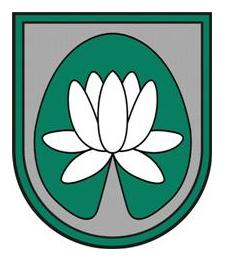 Pasūtītājs: Ādažu novada DomeAtklāta konkursa  „GAUJAS IELAS a Ādažos PĀRBŪVES BŪVPROJEKTA IZSTRĀDE UN BŪVDARBI”nolikumsIepirkuma identifikācijas Nr. ĀND2016/93Ādaži 2016SATURS1.	Vispārīgā informācija	32.	Informācija par iepirkuma priekšmetu	53.	Prasības pretendentiem	54.	Prasības piedāvājumiem	105.	Piedāvājumu vērtēšana	136.	Aritmētisko kļūdu labošana	177.	Nepamatoti lēta piedāvājuma noteikšana	178.	publisko iepirkumu likuma 39.1 panta pirmās daļas izslēgšanas nosacījumu pārbaude	189.	Publisko iepirkumu likuma 39.1 panta pirmās daļas 5.punkta izslēgšanas nosacījuma pārbaude attiecībā uz pretendentu, kuram būtu piešķiramas līguma slēgšanas tiesības	1910.	Lēmuma izziņošana un līguma slēgšana	2011.	Iepirkuma komisijas tiesības un pienākumi	2112.	Pretendenta tiesības un pienākumi	2113.	Līguma projekts	2214.	Tiesību akti, kas regulē iepirkuma veikšanu	2215.	Pielikumu saraksts	22TEHNISKĀ SPECIFIKĀCIJA	231.	Projektēšanas uzdevums	232.	A pielikums Vispārīgā tehniskā specifikācija būvdarbiem	23Pieteikums par piedalīšanos atklātā konkursā (forma)	24CURRICULUM VITAE (CV) FORMA PIEDĀVĀTAJAM PERSONĀLAM	25Tehniskais piedāvājuma sagatavošanas vadlīnijas (forma)	27FINANŠU PIEDĀVĀJUMS (forma)	31LĪGUMS (PROJEKTS)	33Vispārīgā informācijaIepirkuma identifikācijas numursĀND 2016/93PasūtītājsPasūtītājs ir Ādažu novada Dome; Nodokļu maksātāja reģistrācijas Nr. 90000048472;Juridiskā adrese: Gaujas iela 33A, Ādažu novads, LV-2164;Tālr. 67997350, fakss 67997828.Iepirkumu veic saskaņā 2013.gada 24.septembra lēmumu Nr. 215. un Ādažu novada domes 2014.gada 28.jūlija ārkārtas domes sēdes lēmumu Nr. 17§ 2 ar apstiprināta iepirkuma komisija.PiegādātājsFiziskā vai juridiskā persona, šādu personu apvienība jebkurā to kombinācijā, kas piedāvā tirgū veikt projektēšanu un būvdarbus.PretendentsPretendents ir piegādātājs, kurš ir iesniedzis piedāvājumu.Iepirkuma procedūras veidsAtklāts konkurss.Informācijas apmaiņaInformācijas apmaiņa starp Pasūtītāju un/vai iepirkuma komisiju un Piegādātājiem un/vai Pretendentiem notiek rakstveidā - pa pastu un faksu un e-pastu. Elektroniski nosūtītai informācijai ir tikai informatīvs raksturs.Iespējas iepazīties ar konkursa nolikumu un saņemt toAtklāta konkursa „Gaujas iela A Ādažos pārbūves būvprojekta izstrāde un būvdarbi” (iepirkuma identifikācijas Nr.: ĀND 2016/93) (turpmāk – atklāts konkurss) nolikums, tā grozījumi, kā arī iepirkuma komisijas sniegtās atbildes uz ieinteresēto Piegādātāju uzdotajiem jautājumiem elektroniskā formā pieejamas Pasūtītāja interneta vietnē: www.adazi.lv.Tiek uzskatīts, ka visi ieinteresētie Piegādātāji papildus informāciju ir saņēmuši brīdī, kad tā publicēta Pasūtītāja interneta vietnē:  www.adazi.lv.Ar atklāta konkursa nolikumu līdz atklāta konkursa nolikuma 1.8.1. apakšpunktā minētā piedāvājumu iesniegšanas termiņa beigām var iepazīties klātienē pie Pasūtītāja pārstāvja (no pirmdienas līdz ceturtdienai: no plkst. 8.00 līdz 17.00, piektdienās: no 8.00 – 14.00) līdz 2016. gada 13.jūnija plkst. 10.00 Ādažu novada Domē, 234. kab., Gaujas ielā 33A, Ādažos, iepriekš piesakoties pa tālruni: 67996298. Ja piegādātājs pieprasa izsniegt iepirkuma procedūras dokumentus drukātā veidā, pasūtītājs tos (dokumentus, kurus tehniski ir iespējams izdrukāt, bet citus dokumentus izsniedz ierakstītus CD) izsniedz 3 (triju) darbdienu laikā pēc tam, kad saņemts rakstisks šo dokumentu pieprasījums, ievērojot nosacījumu, ka dokumentu pieprasījums iesniegts laikus pirms piedāvājumu iesniegšanas termiņa.Piedāvājuma iesniegšanas vieta, datums, laiks un kārtībaPiedāvājumi jāiesniedz personīgi Ādažu novada Domes 306.kabinetā (Kancelejā) 3.stāvā, Gaujas ielā 33A, Ādažos (no pirmdienas līdz ceturtdienai: no plkst. 8.00 – 17.00, piektdien: no 8.00 – 14.00) vai nosūtot pa pastu uz adresi: Ādažu novada Dome, Gaujas iela 33 A, Ādažos, LV-2164, bet ne vēlāk kā līdz 2016. gada 13.jūnija plkst. 10.00. Pasta sūtījumiem jābūt nogādātiem šajā punktā minētajā adresē līdz piedāvājumu iesniegšanas termiņam. Pretendents atbilstoši 4.1.1. apakšpunktā noteiktajām prasībām noformētu piedāvājumu iesniedz atklāta konkursa nolikuma 1.8.1. apakšpunktā noteiktajā kārtībā.Pasūtītājs piedāvājumu atdod vai nosūta neatvērtā veidā tā iesniedzējam, ja:piedāvājums būtiski neatbilst nolikuma 4.1.1. apakšpunktā minētajām prasībām, t. i. piedāvājuma iepakojums ir bojāts tādā apmērā, kas neļauj nodrošināt piedāvājuma satura anonimitāti līdz piedāvājumu atvēršanas sanāksmei vai iepakojuma noformējums un iesniegšanas veids neļauj to identificēt kā atklātam konkursam iesniegtu piedāvājumu;piedāvājums tiek iesniegts pēc 1.8.1. apakšpunktā norādītā piedāvājumu iesniegšanas beigu termiņa. Piedāvājuma atvēršanas vieta, datums, laiks un kārtībaPiedāvājumu atvēršanas sanāksme notiks 2016. gada 13.jūnija plkst. 10.00 Ādažu novada Domē, Gaujas ielā 33 A, Ādažos, 240. kabinetā. Piedāvājumu atvēršanas sanāksme ir atklāta.Piedāvājumu atvēršanas sanāksmē iepirkuma komisija piedāvājumus atver to iesniegšanas secībā, nosaucot Pretendentu, piedāvājuma iesniegšanas laiku, kopējo piedāvāto līgumcenu un citas ziņas, kas raksturo piedāvājumu. Pēc sanāksmes dalībnieka pieprasījuma iepirkuma komisija uzrāda finanšu piedāvājumu, kurā atbilstoši pieprasītajai finanšu piedāvājuma formai norādītas piedāvātās cenas. Piedāvājumu atvēršanas sanāksmes protokolu ieinteresētajām personām iepirkuma komisija nosūta 3 (trīs) darba dienu laikā pēc pieprasījuma saņemšanas. Piedāvājuma nodrošinājumsPretendentam kopā ar piedāvājumu ir jāiesniedz piedāvājuma nodrošinājums (bankas garantija vai apdrošināšanas polise) (piedāvājuma oriģināleksemplārā iešūta pretendenta apliecināta piedāvājuma nodrošinājuma kopija un atsevišķi pie piedāvājuma oriģināleksemplāra pievienots piedāvājuma nodrošinājuma oriģināls (neiešūts)) 30’000,00 EUR (trīsdesmit tūkstoši euro un 00 euro centi) apmērā, kurā atrunāts, ka piedāvājuma nodrošinājuma devējs apņemamās izmaksāt Pasūtītājam piedāvājuma nodrošinājuma summu pilnā apmērā pēc Pasūtītāja pirmā pieprasījuma, ja:a) Pretendents atsauc savu piedāvājumu, kamēr ir spēkā piedāvājuma nodrošinājums;b) Pretendents, kuram ir piešķirtas tiesības slēgt iepirkuma līgumu, Pasūtītāja noteiktajā termiņā nenoslēdz iepirkuma līgumu;c) Pretendents, kurš ir noslēdzis iepirkuma līgumu, līgumā noteiktajā termiņā un kārtībā neiesniedz Pasūtītājam līguma izpildes nodrošinājumu. Ja kā piedāvājuma nodrošinājums tiek iesniegta apdrošināšanas polise, pielikumā jāpievieno maksājuma apliecinošs dokuments (kopija), kas apliecina apdrošināšanas prēmijas veikto apmaksu pilnā apmērā.Ja piedāvājuma nodrošinājumu iesniedz piegādātāju apvienība, t. sk. personālsabiedrība, piedāvājuma nodrošinājumam jābūt izdotam uz visu personālsabiedrības vai piegādātāju apvienības dalībnieku vārdiem vai uz pilnvarotā pārstāvja vārda.Piedāvājuma nodrošinājuma oriģināls Pretendentam tiks atgriezts pēc līguma noslēgšanas ar atklāta konkursa uzvarētāju vai pēc lēmuma pieņemšanas par atklāta konkursa izbeigšanu vai pārtraukšanu. Attiecībā uz Pretendentu, kurš noteikts par atklāta konkursa uzvarētāju, piedāvājuma nodrošinājums tiks atgriezts pēc Pretendenta līguma izpildes nodrošinājuma iesniegšanas Pasūtītājam.Piedāvājuma nodrošinājumam jābūt spēkā līdz īsākajam no šādiem termiņiem:120 (viens simts divdesmit) kalendārās dienas pēc nolikuma 1.8.1. apakšpunktā noteiktā piedāvājumu iesniegšanas un piedāvājumu atvēršanas sanāksmes dienas;līdz iepirkuma līguma noslēgšanai, ja Pasūtītājs atzīst kādu Pretendentu par uzvarējušu atklātā konkursā. Attiecībā uz Pretendentu, kurš noteikts par atklāta konkursa uzvarētāju, piedāvājuma nodrošinājums ir spēkā līdz līguma izpildes nodrošinājuma iesniegšanai Pasūtītājam. Iepirkuma komisija 5 (piecu) darba dienu laikā pēc īsākā no atklāta konkursa nolikuma 1.10.4. apakšpunktā noteiktajiem termiņiem iestāšanās vai pēc lēmuma par atklāta konkursa izbeigšanu vai pārtraukšanu pieņemšanas informēs Pretendentu par iespēju saņemt atpakaļ piedāvājuma nodrošinājumu.Iepirkuma komisijas kontaktpersonaIepirkuma komisijas noteiktā kontaktpersona:Ādažu novada domes Iepirkumu speciāliste Rita Šteina;Tālrunis 67996298;E-pasts: rita.steina@adazi.lv;Adrese: Gaujas iela 33 A, 234.kabinets,  Ādaži, Ādažu novads, LV-2164.Ja ieinteresētais Piegādātājs laikus (ne vēlāk kā 6 (sešas) darba dienas pirms piedāvājumu iesniegšanas termiņa beigām) rakstiski pieprasa papildu informāciju par konkursa nolikumu, iepirkuma komisija to sniedz 5 (piecu) darba dienu laikā.Informācija par iepirkuma priekšmetuIepirkuma priekšmets un apjomsGaujas ielas A Ādažos pārbūves būvprojekta izstrāde, detālplānojuma korekciju izstrāde (sarkano līniju novietojuma precizēšanai) un būvdarbi saskaņā ar Tehniskajām specifikācijām (nolikuma 1.pielikums). Tehniskās specifikācijas (Projektēšanas uzdevums) pievienotas nolikuma 1. pielikumā, kas ir šī nolikuma neatņemama sastāvdaļa.Līguma izpildes laiks un vietaIepirkuma izpildes termiņš:Kopējais iepirkuma izpildes termiņš (t. sk. būvprojekta izstrāde un būvdarbu izpilde) – 01.07.2017. ar sekojošiem starptermiņiem:Būvprojekta izstrādes termiņš (ieraksts būvatļaujā par projektēšanas nosacījumu izpildi) – 90 (deviņdesmit) dienu laikā no Līguma parakstīšanas dienas.Detālplānojuma korekciju izstrādes termiņš - ne vēlāk kā 5 (piecu) mēnešu laikā no Līguma parakstīšanas dienas.Būvdarbu izpildes pabeigšana (darbu pabeigšana būvlaukumā un pēdējais ieraksts būvdarbu žurnālā) – ne vēlāk kā līdz 29.05.2017.Būves pieņemšana ekspluatācijā (Būvvalde vai Būvniecības valsts kontroles birojs ir izdevis aktu par būves pieņemšanu ekspluatācijā) un labiekārtošanas darbi kā atliktie darbi (teritorijas apzaļumošanu, koku, krūmu stādīšana) un– ne vēlāk kā līdz 01.07.2017.Līguma izpildes termiņš – līdz pilnīgai līgumā noteikto saistību izpildei.Līguma izpildes vieta: Gaujas iela A, Ādaži, Ādažu novads.Prasības pretendentiemPublisko iepirkumu likuma 39.1 panta pirmās daļas nosacījumi Pretendenta dalībai atklātā konkursā:Pretendents vai persona, kura ir Pretendenta valdes vai padomes loceklis vai prokūrists, vai persona, kura ir pilnvarota pārstāvēt pretendentu darbībās, kas saistītas ar filiāli, ar tādu prokurora priekšrakstu par sodu vai tiesas spriedumu, kas stājies spēkā un kļuvis neapstrīdams un nepārsūdzams, nav atzīta par vainīgu jebkurā no šādiem noziedzīgiem nodarījumiem (izņemot Publisko iepirkumu likuma 39.1 panta ceturtās daļas 1. punktā noteikto gadījumu):a) kukuļņemšana, kukuļdošana, kukuļa piesavināšanās, starpniecība kukuļošanā, neatļauta labumu pieņemšana vai komerciāla uzpirkšana,b) krāpšana, piesavināšanās vai noziedzīgi iegūtu līdzekļu legalizēšana,c) izvairīšanās no nodokļu un tiem pielīdzināto maksājumu nomaksas,d) terorisms, terorisma finansēšana, aicinājums uz terorismu, terorisma draudi vai personas vervēšana un apmācīšana terora aktu veikšanai;Pretendents ar tādu kompetentas institūcijas lēmumu vai tiesas spriedumu, kas stājies spēkā un kļuvis neapstrīdams un nepārsūdzams, nav atzīts par vainīgu pārkāpumā, kas izpaužas kā:a) viena vai vairāku tādu valstu pilsoņu vai pavalstnieku nodarbināšana, kuri nav Eiropas Savienības dalībvalstu pilsoņi vai pavalstnieki, ja tie Eiropas Savienības teritorijā uzturas nelikumīgi,b) personas nodarbināšana bez rakstveidā noslēgta darba līguma, nodokļu normatīvajos aktos noteiktajā termiņā neiesniedzot par šo personu informatīvo deklarāciju par darba ņēmējiem, kas iesniedzama par personām, kuras uzsāk darbu (izņemot Publisko iepirkumu likuma 39.1 panta ceturtās daļas 1. un 2. punktā noteiktos gadījumus);Pretendents ar tādu kompetentas institūcijas lēmumu vai tiesas spriedumu, kurš stājies spēkā un kļuvis neapstrīdams un nepārsūdzams, nav atzīts par vainīgu konkurences tiesību pārkāpumā, kas izpaužas kā vertikālā vienošanās, kuras mērķis ir ierobežot pircēja iespēju noteikt tālākpārdošanas cenu, vai horizontālā karteļa veidošanās, izņemot gadījumu, kad attiecīgā institūcija, konstatējot konkurences tiesību pārkāpumu, par sadarbību iecietības programmas ietvaros Pretendentu ir atbrīvojusi no naudas soda vai naudas sodu samazinājusi (izņemot Publisko iepirkumu likuma 39.1 panta ceturtās daļas 2. punktā noteikto gadījumu);nav pasludināts Pretendenta maksātnespējas process, nav apturēta vai pārtraukta Pretendenta saimnieciskā darbība, uzsākta tiesvedība par Pretendenta bankrotu vai Pretendents netiek likvidēts (Pasūtītājs Publisko iepirkuma likuma 39.1 panta otrajā daļā noteiktajos gadījumos var lemt par pretendenta neizslēgšanu no iepirkuma procedūras saskaņā ar šo punktu);saskaņā ar Valsts ieņēmumu dienesta publiskajā nodokļu parādnieku datu bāzē pēdējās datu aktualizācijas datumā ieveidoto informāciju nav konstatēts, ka Pretendentam dienā, kad paziņojums par līgumu publicēts Iepirkumu uzraudzības biroja mājaslapā, vai dienā, kad iepirkuma komisija pieņēmusi lēmumu par iepirkuma uzsākšanu, ja attiecībā uz iepirkuma procedūru nav jāpublicē paziņojums par līgumu, vai Pretendentam, attiecībā uz kuru pieņemts lēmums par iespējamu līguma slēgšanas tiesību piešķiršanu, šī lēmuma pieņemšanas dienā Latvijā vai valstī, kurā tas reģistrēts vai kurā atrodas tā pastāvīgā dzīvesvieta, nav nodokļu parādi, tajā skaitā valsts sociālās apdrošināšanas obligāto iemaksu parādi, kas kopsummā kādā no valstīm pārsniedz 150 (simtu piecdesmit) euro;Pretendents nav sniedzis nepatiesu informāciju, lai apliecinātu atbilstību šī nolikuma 3.1.1. – 3.1.5. punktā noteiktajām prasībām vai saskaņā ar Publisko iepirkumu likumu atklāta konkursa nolikumā noteiktajām pretendentu kvalifikācijas prasībām un ir sniedzis visu pieprasīto informāciju.Atbilstība profesionālās darbības veikšanai:Pretendents (t. sk. apakšuzņēmēji un katrs piegādātāju apvienības dalībnieks) ir reģistrēts atbilstoši normatīvo aktu prasībām.Pretendents (t. sk. apakšuzņēmēji un katrs piegādātāju apvienības dalībnieks) Tehniskajās specifikācijās noteikto uzdevumu un prasību izpildei ir atbilstoši reģistrēts (ja konkrēto darbu veikšanai ir nepieciešama šāda reģistrācija atbilstoši normatīvo aktu prasībām) Latvijas Republikas Būvkomersantu reģistrā vai, ja pretendents nav reģistrēts Latvijas Republikas Būvkomersantu reģistrā, tam jābūt reģistrētam Latvijas Republikas Būvkomersantu reģistrā uz līguma noslēgšanas brīdi, ja pretendentam atklātā konkursā piešķirtas līguma slēgšanas tiesības.Prasības saimnieciskajam un finansiālajam stāvoklim:Pretendenta katra gada vidējais finanšu apgrozījums būvniecībā iepriekšējo trīs gadu periodā (2015. g., 2014. g. un 2013. g.) trīs reizes pārsniedz piedāvāto līgumcenu (bez PVN). Attiecībā uz Pretendentiem, kas savu darbību tirgū uzsākuši vēlāk, katra gada vidējais finanšu apgrozījums būvniecībā nostrādātajā periodā trīs reizes pārsniedz piedāvāto līgumcenu (bez PVN). Prasības tehniskajām un profesionālajām spējām:Pretendents iepriekšējo 5 (piecu) kalendāro gadu laikā (2011., 2012., 2013., 2014., 2015. un 2016.gadā līdz piedāvājumu iesniegšanas termiņa beigām) kā galvenais būvdarbu veicējs ir veicis vismaz 3 (trīs) II grupas vai III grupas inženierbūvju pārbūves vai izbūves būvdarbu līgumu izpildi, kur katra līguma ietvaros veikta apakšzemes inženierkomunikāciju pārbūve vai izbūve un ielas ar cieto segumu pārbūve vai izbūve vismaz 5000 m2 apmērā un ielas garums ir ne mazāks kā 650 m, tajā skaitā:vismaz 1 (vienā) būvdarbu līgumā veikta veloceliņa vai apvienotā gājēju velosipēda celiņa izbūve ar garumu vismaz 650 m.vismaz 1 (vienā) būvdarbu līgumā veikta lietus ūdens kanalizācijas izbūve vismaz 650 m garumā, no kuriem vismaz 300 m ir ne mazāks kā DN400.vismaz 1 (viens) līgums ietver apvienoto projektēšanas un būvdarbu izpildi un tā būvdarbu līguma izmaksas ir ne mazākas kā 2’000’000,- EUR (divi miljoni euro).Būvdarbiem, ar kuriem tiek apliecināta prasītā Pretendenta pieredze, ir jābūt pabeigtiem un būvei pieņemtai ekspluatācijā līdz piedāvājuma iesniegšanas dienai.Pretendents iepriekšējo 3 (trīs) kalendāro gadu laikā (2013., 2014., 2015. un 2016.gadā līdz piedāvājumu iesniegšanas termiņa beigām) ir izstrādājis: vismaz 2 (divus) ielu pārbūves vai izbūves būvprojektus, kur:katrā no būvprojektiem projektētās ielas garums ir vismaz 650 m unkatrā no būvprojektiem ir projektēts rotācijas aplisvismaz 2 (divus) ielu, veloceliņu vai apvienotās gājēju velosipēdistu celiņa pārbūves vai izbūves būvprojektus, kur katra būvprojekta ietvaros projektētās velojoslas, veloceliņš vai apvienotais gājēju velosipēdistu celiņš ar kopējo garumu ne mazāk kā 650 m;vismaz 2 (divus) ielu būvprojektus, kur katra būvprojekta ietvaros projektēts lietus ūdens kanalizācijas kolektors ne mazāk kā 650 m garumā, no kuriem vismaz 300 m ir ne mazāk kā  DN400;vismaz 2 (divus) ielu būvprojektus, kur katra būvprojekta ietvaros projektēts ielas apgaismojums ar kopējo garumu ne mazāk kā 650 m;vismaz 1 (viens) būvprojekts, kura ietvaros projektēta siltumtrase ar kopējo garumu ne mazāk kā 650 m.Būvprojektiem, ar kuriem tiek apliecināta prasītā Pretendenta pieredze, ir jābūt atbilstoši normatīvo aktu prasībām saskaņotam un akceptētam būvvaldē (būvatļaujā izdarīta būvvaldes atzīme par projektēšanas nosacījumu izpildi) līdz piedāvājuma iesniegšanas dienai un vismaz 1 (viena) būvprojekta darbiem ir jābūt izpildītiem un pieņemtiem ekspluatācijā.Pretendenta rīcībā ir augsti kvalificēts un normatīvo aktu prasībām atbilstoši sertificēts (ja to nosaka saistošie normatīvie akti) tehniskais personāls Tehniskajās specifikācijās noteikto projektēšanas un būvdarbu izpildei, t. sk.:vismaz 1 (viens) būvprojekta vadītājs – sertificēts ceļu projektētājs, kurš iepriekšējo 3 (trīs) kalendāro gadu laikā (2013., 2014., 2015. un 2016.gadā līdz piedāvājumu iesniegšanas termiņa beigām) kā būvprojekta vadītājs ir vadījis:vismaz 2 (divus) ielu pārbūves vai izbūves būvprojektus, kur:katrā no būvprojektiem projektētās ielas garums ir vismaz 650 m unkatrā no būvprojektiem ir projektēts rotācijas aplisvismaz 2 (divus) ielu, veloceliņu vai apvienotās gājēju velosipēdistu celiņa pārbūves vai izbūves būvprojektus, kur katra būvprojekta ietvaros projektētās velojoslas, veloceliņš vai apvienotais gājēju velosipēdistu celiņš ar kopējo garumu ne mazāk kā 650 m;vismaz 2 (divus) ielu būvprojektus, kur katra būvprojekta ietvaros projektēts lietus ūdens kanalizācijas kolektors ne mazāk kā 650 m garumā, no kuriem vismaz 300 m ir ne mazāk kā  DN400;vismaz 2 (divus) ielu būvprojektus, kur katra būvprojekta ietvaros projektēts ielas apgaismojums ar kopējo garumu ne mazāk kā 650 m;vismaz 1 (viens) būvprojekts, kura ietvaros projektēta siltumtrase ar kopējo garumu ne mazāk kā 650 m Būvprojektiem, ar kuriem tiek apliecināta prasītā pieredze, ir jābūt atbilstoši normatīvo aktu prasībām saskaņotam un akceptētam būvvaldē (būvatļaujā izdarīta būvvaldes atzīme par projektēšanas nosacījumu izpildi) līdz piedāvājuma iesniegšanas dienai un vismaz 1 (viena) būvprojekta darbiem ir jābūt izpildītiem un pieņemtiem ekspluatācijā.vismaz 1 (viens) ceļu inženieris -  sertificēts ceļu projektētājs, kurš iepriekšējo 3 (trīs) kalendāro gadu laikā (2013., 2014., 2015. un 2016.gadā līdz piedāvājumu iesniegšanas termiņa beigām) kā daļas vadītājs izstrādājis vismaz 2 (divus)  ielu, veloceliņu vai apvienotā gājēju velosipēdistu celiņa būvprojektus, kur vismaz 1 (vienā) no būvprojektiem ielas kopējais garums ir ne mazāk kā 650 m.Būvprojektiem, ar kuriem tiek apliecināta prasītā pieredze, ir jābūt atbilstoši normatīvo aktu prasībām saskaņotam un akceptētam būvvaldē (būvatļaujā izdarīta būvvaldes atzīme par projektēšanas nosacījumu izpildi) līdz piedāvājuma iesniegšanas dienai;vismaz 1 (viens) ūdensapgādes un kanalizācijas sistēmu inženieris -  sertificēts ūdensapgādes un kanalizācijas sistēmu projektētājs, kurš iepriekšējo 3 (trīs) kalendāro gadu laikā (2013., 2014., 2015. un 2016.gadā līdz piedāvājumu iesniegšanas termiņa beigām) kā daļas vadītājs  izstrādājis:vismaz 2 (divus) būvprojektus, kuros projektēti ūdensapgādes un kanalizācijas ārējie tīkli (pilsētas vidē);vismaz 2 (divus) būvprojektus, kuros projektēti lietus ūdens kanalizācijas tīkli (pilsētas vidē), kuros kopējais lietus kanalizācijas kolektora garums ir vismaz 650 m.Būvprojektiem, ar kuriem tiek apliecināta prasītā pieredze, ir jābūt atbilstoši normatīvo aktu prasībām saskaņotam un akceptētam būvvaldē (būvatļaujā izdarīta būvvaldes atzīme par projektēšanas nosacījumu izpildi) līdz piedāvājuma iesniegšanas dienaivismaz 1 (viens) elektroietaišu inženieris - sertificēts elektroietaišu projektētājs, kurš iepriekšējo 3 (trīs) kalendāro gadu laikā (2013., 2014., 2015. un 2016.gadā līdz piedāvājumu iesniegšanas termiņa beigām) kā daļas vadītājs izstrādājis vismaz 2 (divus) būvprojektus, kuros projektēts ielu apgaismojums ar kopējo garumu vismaz 650 m. Būvprojektiem, ar kuriem tiek apliecināta prasītā pieredze, ir jābūt atbilstoši normatīvo aktu prasībām saskaņotam un akceptētam būvvaldē (būvatļaujā izdarīta būvvaldes atzīme par projektēšanas nosacījumu izpildi) līdz piedāvājuma iesniegšanas dienai.vismaz 1 (viens) elektronisko sakaru sistēmu un tīklu inženieris – sertificēts elektronisko sakaru sistēmu un tīklu projektētājs, kurš iepriekšējo 3 (trīs) kalendāro gadu laikā (2013., 2014., 2015. un 2016.gadā līdz piedāvājumu iesniegšanas termiņa beigām) izstrādājis vismaz 1 (vienu) būvprojektu, kur projektēta elektronisko sakaru tīklu izbūve vai pārbūve.Būvprojektiem, ar kuriem tiek apliecināta prasītā pieredze, ir jābūt atbilstoši normatīvo aktu prasībām saskaņotam un akceptētam būvvaldē (būvatļaujā izdarīta būvvaldes atzīme par projektēšanas nosacījumu izpildi) līdz piedāvājuma iesniegšanas dienai.vismaz 1 (viens) siltumapgādes sistēmu inženieris - sertificēts siltumapgādes sistēmu projektētājs, kurš iepriekšējo 3 (trīs) kalendāro gadu laikā (2013., 2014., 2015. un 2016.gadā līdz piedāvājumu iesniegšanas termiņa beigām) kā daļas vadītājs izstrādājis vismaz 1 (vienu) būvprojektu, kuros projektēta siltumtrase (pilsētas vidē) ar kopējo garumu vismaz 650 m. Būvprojektiem, ar kuriem tiek apliecināta prasītā pieredze, ir jābūt atbilstoši normatīvo aktu prasībām saskaņotam un akceptētam būvvaldē (būvatļaujā izdarīta būvvaldes atzīme par projektēšanas nosacījumu izpildi) līdz piedāvājuma iesniegšanas dienai.vismaz viens sertificēts būvdarbu vadītājs ceļu būvdarbu vadīšanā, kurš iepriekšējo 5 (piecu) kalendāro gadu laikā (2011., 2012., 2013., 2014., 2015. un 2016.gadā līdz piedāvājumu iesniegšanas termiņa beigām) kā atbildīgais būvdarbu vadītājs ir vadījis vismaz 2 (divu) II grupas vai III grupas inženierbūvju pārbūves vai izbūves būvdarbu līgumu izpildi, kur katrā no tiem veikta apakšzemes inženierkomunikāciju pārbūve vai izbūve un ielas ar cieto segumu pārbūve vai izbūve vismaz 5000 m2 apmērā un ielas garums ir ne mazāks kā 650 m, tajā skaitā:vismaz 1 (vienā) būvdarbu līgumā veikta veloceliņa vai apvienotā gājēju velosipēda celiņa izbūve ar garumu vismaz 650 m;vismaz 1 (vienā) būvdarbu līgumā veikta lietus ūdens kanalizācijas izbūve vismaz 650 m garumā, no kuriem vismaz 300 m ir ne mazāks kā DN400;vismaz 1 (viena) būvdarbu līguma izmaksas ir ne mazākas kā 2’000’000,- EUR (divi miljoni euro);Būvdarbiem, ar kuriem tiek apliecināta prasītā pieredze, ir jābūt pabeigtiem un būvei pieņemtai ekspluatācijā līdz piedāvājuma iesniegšanas dienai. vismaz viens sertificēts būvdarbu vadītājs elektroietaišu būvdarbu vadīšanā, kurš iepriekšējo 5 (piecu) kalendāro gadu laikā (2011., 2012., 2013., 2014., 2015. un 2016.gadā līdz piedāvājumu iesniegšanas termiņa beigām) vismaz 2 (divos) objektos ir vadījis elektroietaišu izbūves vai pārbūves darbus, kur katra no tiem veikta elektroietaišu izbūve vai pārbūve vismaz 650 m garumā.Būvdarbiem, ar kuriem tiek apliecināta prasītā pieredze, ir jābūt pabeigtiem un būvei pieņemtai ekspluatācijā līdz piedāvājuma iesniegšanas dienai.vismaz viens sertificēts būvdarbu vadītājs ūdensapgādes un kanalizācijas sistēmu būvdarbu vadīšanā, kurš iepriekšējo 5 (piecu) kalendāro gadu laikā (2011., 2012., 2013., 2014., 2015. un 2016.gadā līdz piedāvājumu iesniegšanas termiņa beigām) vismaz 2 (divos) objektos ir vadījis ūdensapgādes un kanalizācijas sistēmu izbūves vai pārbūves būvdarbu izpildi un vismaz 1 (viena) objektā ir vadījis lietus ūdens kanalizācijas tīklu (pilsētas vidē) vismaz 650 m garumā, no kuriem vismaz 300 m ir ne mazāk kā  DN400, būvdarbus.Būvdarbiem, ar kuriem tiek apliecināta prasītā pieredze, ir jābūt pabeigtiem un būvei pieņemtai ekspluatācijā līdz piedāvājuma iesniegšanas dienai.vismaz viens sertificēts būvdarbu vadītājs elektronisko sakaru sistēmu un tīklu būvdarbu vadīšanā, kurš iepriekšējo 5 (piecu) kalendāro gadu laikā (2011., 2012., 2013., 2014., 2015. un 2016.gadā līdz piedāvājumu iesniegšanas termiņa beigām)  ir vadījis vismaz 2 (divos) objektos elektronisko sakaru sistēmu vai tīklu izbūves vai pārbūves būvdarbus.Būvdarbiem, ar kuriem tiek apliecināta prasītā pieredze, ir jābūt pabeigtiem un būvei pieņemtai ekspluatācijā līdz piedāvājuma iesniegšanas dienai.vismaz viens sertificēts būvdarbu vadītājs siltumapgādes sistēmu būvdarbu vadīšanā, kurš iepriekšējo 5 (piecu) kalendāro gadu laikā (2011., 2012., 2013., 2014., 2015. un 2016.gadā līdz piedāvājumu iesniegšanas termiņa beigām)  ir vadījis vismaz 2 (divos) objektos siltumapgādes sistēmu izbūves vai pārbūves būvdarbus.Būvdarbiem, ar kuriem tiek apliecināta prasītā pieredze, ir jābūt pabeigtiem un būvei pieņemtai ekspluatācijā līdz piedāvājuma iesniegšanas dienai.Pretendents spēj nodrošināt normatīvajos aktos noteiktā kārtībā izveidotu darba aizsardzības sistēmu un atbildīgā darba aizsardzības koordinatora piesaisti. Pretendents var piedāvāt vienu speciālistu uz vairākām speciālistu pozīcijām, ja tas atbilst speciālistam noteiktajām prasībām, izņemot uz atklāta konkursa 3.4.3.1. un 3.4.3.7. apakšpunktos noteiktajām speciālistu pozīcijām, kur viena persona nevar apvienot ar citu pozīciju speciālistu pienākumu veikšanu. Atklāta konkursa 3.1.1. līdz 3.1.6. apakšpunktos ietvertie nosacījumi attiecas atsevišķi uz katru piegādātāju apvienības (t. sk. personālsabiedrības) dalībnieku (turpmāk tekstā - Saistītā persona).  Atklāta konkursa 3.1.2. līdz 3.1.6. apakšpunktos ietvertie nosacījumi attiecas atsevišķi uz katru pretendenta norādīto apakšuzņēmēju, kura veicamā būvniecības vērtība ir vismaz 20% no kopējās iepirkuma līguma vērtības, katru Pretendenta norādīto personu, uz kuras iespējām Pretendents balstās, lai apliecinātu, ka tā kvalifikācija atbilst atklāta konkursa nolikumā noteiktajām prasībām (turpmāk tekstā - Saistītā persona).  Apakšuzņēmējs ir Pretendenta vai apakšuzņēmēja piesaistīta vai nolīgta persona, kura veic būvniecību, kas nepieciešama ar Pasūtītāja noslēgtā būvniecības līguma izpildei neatkarīgi no tā, vai šī persona būvniecību veic Pretendentam vai citam apakšuzņēmējam. Apakšuzņēmēja izpildāmo būvniecības kopējo vērtību noteic, ņemot vērā apakšuzņēmēja un visu attiecīgā iepirkuma ietvaros tā saistīto uzņēmumu veicamo būvniecības vērtību; par saistīto uzņēmumu uzskata kapitālsabiedrību, kurā saskaņā ar Koncernu likumu apakšuzņēmējam ir izšķirošā ietekme vai kurai ir izšķirošā ietekme apakšuzņēmējā, vai kapitālsabiedrību, kurā izšķirošā ietekme ir citai kapitālsabiedrībai, kam vienlaikus ir izšķirošā ietekme attiecīgajā apakšuzņēmējā.Prasības piedāvājumiemPiedāvājuma noformējuma prasības:Piedāvājuma iesniegšana:Piedāvājums jāievieto slēgtā aizzīmogotā aploksnē vai cita veida necaurspīdīgā iepakojumā tā, lai tajā iekļautā informācija nebūtu redzama un pieejama līdz piedāvājumu atvēršanas brīdim. Uz aploksnes/iepakojuma jānorāda:Piedāvājums atklātam konkursam „Gaujas iela A Ādažos pārbūves būvprojekta izstrāde un būvdarbi” (iepirkuma identifikācijas Nr. ĀND 2016/93);Norāde „Neatvērt pirms piedāvājumu atvēršanas sanāksmes”. Pretendenti sedz visas izmaksas, kas saistītas ar viņu piedāvājumu sagatavošanu un iesniegšanu Pasūtītājam.  Piedāvājuma sagatavošana:Piedāvājums jāsagatavo latviešu valodā. Ja kāds dokuments piedāvājumā un/vai citi piedāvājumā iekļautie informācijas materiāli ir svešvalodā, tam jāpievieno Pretendenta vadītāja vai pilnvarotas personas (pievienojama pilnvara) apstiprināts tulkojums latviešu valodā.  Visām piedāvājumā iekļautajām dokumentu kopijām jābūt Pretendenta vadītāja vai pilnvarotās personas parakstītām.Iesniedzot piedāvājumu, pretendents ir tiesīgs visu iesnigto dokumentu atvasinājumu un tulkojumu pareizību apliecināt ar vienu apliecinājumu, ja viss piedāvājums ir cauršūts vai caurauklots.Pretendents drīkst iesniegt tikai 1 (vienu) piedāvājuma variantu. Piedāvājumā jāietver:Pieteikums par piedalīšanos konkursā, kas sagatavots atbilstoši konkursa nolikuma 2. pielikumā norādītajai formai;Izdrukas no Valsts ieņēmumu dienesta elektroniskās deklarēšanas sistēmas (EDS) par Pretendenta (t. sk. par katru piegādātāju apvienības dalībnieku) un tā piedāvājumā katru norādīto apakšuzņēmēju vidējām stundas tarifa likmēm profesiju grupās pirmajos trijos gada ceturkšņos pēdējo četru gada ceturkšņu periodā līdz piedāvājuma iesniegšanas dienai. Izdrukas jāiesniedz Latvijas Republikā reģistrētiem vai pastāvīgi dzīvojošiem Pretendentiem, kā arī par Latvijas Republikā reģistrētiem vai pastāvīgi dzīvojošiem apakšuzņēmējiem;Nolikuma 1.10. punktā izvirzītajām prasībām atbilstoši sagatavots piedāvājuma nodrošinājums;Pretendentu atlases dokumenti (skat. 4.2. punktu);Pretendenta vadītāja vai pilnvarotās personas (pievienojama pilnvara) parakstīts Tehniskais piedāvājums (skat. 4.3. punktu);Pretendenta vadītāja vai pilnvarotās personas (pievienojama pilnvara) parakstīts Finanšu piedāvājums (skat. 4.4. punktu).Piedāvājuma noformēšana:Pretendents piedāvājumu iesniedz 1 (vienā) oriģinālā eksemplārā un 1 (vienu) kopijas eksemplāru.Piedāvājuma dokumentiem jābūt skaidri salasāmiem, lai izvairītos no jebkādiem pārpratumiem. Vārdiem un skaitļiem jābūt bez iestarpinājumiem vai labojumiem. Ja pastāvēs jebkāda veida pretrunas starp skaitlisko vērtību apzīmējumiem ar vārdiem un skaitļiem, noteicošais būs apzīmējums ar vārdiem. Piedāvājuma oriģinālam jābūt:cauršūtam (cauršūšanas tehnoloģijai jānovērš iespēja izņemt, pievienot vai aizvietot piedāvājuma lapas);ar secīgi numurētām lapām;ar pievienotu satura rādītāju. Pretendentu atlases dokumenti:Lai pārbaudītu Pretendentu atbilstību nolikuma 3. sadaļas „Prasības Pretendentiem” 3.2.2. – 3.4. punktos noteiktajām prasībām, Pretendentam jāiesniedz šādi pretendentu atlases dokumenti: Pretendenta (t. sk. katra piegādātāju apvienības dalībnieka) un katra apakšuzņēmēja sagatavots apliecinājums par tā apņemšanos reģistrēties Latvijas Republikas Būvkomersantu reģistrā uz iepirkuma līguma noslēgšanas brīdi, ņemot vērā nolikuma 3.2.2. punktā noteiktās prasības, ja izraudzītais Pretendents tiks atzīts par atklāta konkursa uzvarētāju. (Prasība attiecas uz Pretendentiem, t. sk. piegādātāju apvienības dalībniekiem un apakšuzņēmējiem, kas uz piedāvājuma iesniegšanas brīdi nav reģistrēti Latvijas Republikas Būvkomersantu reģistrā)Pretendenta sagatavots un parakstīts apliecinājums (oriģināls) par pretendenta (neieskaitot iepirkuma līguma izpildē iesaistītos apakšuzņēmējus, t. sk. personas uz kuru iespējām balstās pretendents, lai paliecinātu savu kvalifikāciju atklāta konkursa nolikumā noteiktajām kvalifikācijas prasībām) gada finanšu apgrozījumu būvniecībā pēdējos 3 (trīs) gados (2013. g., 2014. g. un 2015. g.). Attiecībā uz Pretendentiem, kas savu darbību tirgū uzsākuši vēlāk, apliecinājums par vidējo gada finanšu apgrozījumu būvniecībā iesniedzams par nostrādāto periodu (sadalījumā pa gadiem). Ja piedāvājumu iesniedz piegādātāju apvienība (t. sk. personālsabiedrība), šī apakšpunkta prasībām atbilstošs apliecinājums par piegādātāju apvienībā (personālsabiedrībā) iekļauto piegādātāju vidējo kopējo gada finanšu apgrozījumu būvniecībā pēdējo 3 (trīs) gadu periodā.Saraksts ar nolikuma 3.4.3.punktā prasītajiem projektēšanas un būvdarbu izpildē iesaistītajiem speciālistiem (projektētāji un būvdarbu vadītāji) un normatīvajos aktos noteiktajā kārtībā izsniegtie būvprakses sertifikāti (kopijas) vai dokumenti (kopijas), kas apliecina tiesības un spējas veikt attiecīgo jomu ( saskaņā ar nolikuma 3.4.3.punkta apakšpunktiem) projektēšanu un būvdarbu vadīšanu atbilstoši normatīvajos aktos noteiktajām prasībām. Ja Pretendenta piedāvātais projektētājs vai būvdarbu vadītājs ir ārvalsts speciālists, būvprakses sertifikāta vietā jāiesniedz ārvalstī izsniegtā licence, sertifikāts vai cits dokuments (kopija), kas apliecina attiecīgo pakalpojumu sniegšanas tiesības (ja šādu dokumentu nepieciešamību nosaka attiecīgās ārvalsts normatīvie tiesību akti) un ārvalstu speciālistam jāatbilst izglītības un profesionālās kvalifikācijas prasībām attiecīgas profesionālās darbības veikšanai Latvijas Republikā un gadījumā, ja ar pretendentu tiks noslēgts iepirkuma līgums, līdz Projektēšanas vai Būvdarbu uzsākšanai ārvalstu speciālistam jāiegūst profesionālās kvalifikācijas atzīšanas apliecība vai jāreģistrējas attiecīgajā profesiju reģistrā. Sarakstā norāda katra speciālista pozīciju, vārdu un uzvārdu, sertifikāta numuru.Projektēšanas un būvdarbu veikšanā iesaistīto darbinieku (projektētāji un būvdarbu vadītāji) CV (oriģināli), kuri sagatavoti atbilstoši 3. pielikumā noteiktajai formai un pievienojot par katru norādīto līgumu/objektu, ar kuru tiek apliecināta speciālista atbilstība Nolikumā noteiktajām prasībām, attiecīgi speciālista jomai būvprojektu skaņojuma lapa (kopija) vai  būvatļaujas (kopija) vai aktus par pieņemšanu ekspluatācijā (kopija).Pretendenta sagatavota informācija, kas apliecina nolikuma 3.4.1.punktā noteikto Pretendenta pieredzi, norādot katra būvobjekta nosaukumu, izbūvētos apjomus, veikto būvdarbu aprakstu, pasūtītājus (nekustamā īpašuma īpašnieks, valdītājs vai lietotājs, kura uzdevumā, pamatojoties uz noslēgto līgumu, tiek veikta būvniecība), būvdarbu līguma izpildes laikukilometrosm - laidums s darbiem -  (līdz nodošanai ekspluatācijā), un pievienojot par katru norādīto līgumu/objektu, ar kuru Pretendents apliecina savu atbilstību Nolikumā noteiktajām prasībām, aktus par pieņemšanu ekspluatācijā (kopija) un pasūtītāju pozitīva rakstura atsauksmes (kopija) par būvdarbu līgumu, kas minēti pieredzes aprakstā, un to izpildes kvalitāti.Pretendenta sagatavota informācija, kas apliecina nolikuma 3.4.2.punktā noteikto Pretendenta pieredzi,  norādot katra būvprojekta nosaukumu, būvprojekta ietvaros izbūvējamā vai pārbūvējamā darba apjomu, būvprojekta ietvaros izstrādātās būvprojekta sadaļas, pasūtītājus (nekustamā īpašuma īpašnieks, valdītājs vai lietotājs, kura uzdevumā, pamatojoties uz noslēgto līgumu, tiek veikta būvprojekta izstrāde), katra projektēšanas līguma izpildes laikukilometrosm - laidums s darbiem - , un pievienojot par katru norādīto līgumu/objektu, ar kuru Pretendents apliecina savu atbilstību Nolikumā noteiktajām prasībām, būvprojektu skaņojuma lapas (kopija) vai  būvatļaujas (kopija) un pasūtītāja pozitīvu atsauksmi par līgumu, kas minēts pieredzes aprakstā, un to izpildes kvalitāti.Pretendenta atbildīgās personas, kura līguma izpildes laikā veiks darba aizsardzības koordinatora funkcijas saskaņā ar MK 25.02.2003 noteikumu Nr.92 „Darba aizsardzības prasības, veicot būvdarbus” un citu normatīvo aktu noteikumiem, kvalifikāciju apliecinošu dokumentu kopijas (fiziskām personām) un šādi dokumenti juridiskām personām: a) spēkā esoši dokumenti, kas apliecina juridiskās personas gatavību veikt darba aizsardzības koordinatora funkcijas konkrētajā objektā (sadarbības līguma kopija vai piekrišanas raksta oriģināls); b) kvalitātes sistēmas sertifikāta apliecināta kopija saskaņā ar MK 08.09.2008 noteikumiem Nr.723 „Noteikumi par prasībām kompetentām institūcijām un kompetentiem speciālistiem darba aizsardzības jautājumos un kompetences novērtēšanas kārtību”;c) iesaistīto speciālistu saraksts un viņu kvalifikāciju apliecinošu dokumentu kopijas.Ja darba aizsardzības koordinatora funkcijas izpildīs ārvalsts fiziska vai juridiska persona, jāiesniedz ārvalstī izsniegtā licence, sertifikāts vai citi kvalifikāciju apliecinoši dokuments (kopijas), kas apliecina darba aizsardzības koordinatora sniegšanas tiesības (ja šādu dokumentu nepieciešamību nosaka attiecīgās ārvalsts normatīvie tiesību akti) un ārvalsts darba aizsardzības koordinatora funkcijas izpildītājam uz iepirkuma līguma noslēgšanas brīdi jāatbilst izglītības un profesionālās kvalifikācijas prasībām attiecīgas profesionālās darbības veikšanai Latvijas Republikā.Ja Pretendents līguma izpildē iesaistīs apakšuzņēmējus, Pretendents iesniedz vienošanos ar apakšuzņēmējiem, informāciju kādas šī iepirkuma līguma daļas tiks nodotas izpildei apakšuzņēmējiem (t. sk. apakšuzņēmēju apakšuzņēmēji), norādot to kopsummu euro bez PVN no kopējās līgumcenas un nolikuma 4.2.1. punktā noteikto dokumentu par katru apakšuzņēmēju (ņemot vērā nolikuma 3.2.2. punktā noteikto kvalifikācijas prasību attiecībā uz apakšuzņēmējiem).Ja Pretendents ir piegādātāju apvienība (t. sk. personālsabiedrība), papildus jāiesniedz:visu apvienībā iesaistīto Piegādātāju vai Piegādātāju pilnvaroto personu parakstīti dokumenti, kas pierāda Piegādātāju uzņemtās saistības attiecībā pret šī iepirkuma realizāciju, kā arī informācija par pilnvaroto personu, kas pārstāv attiecīgo piegādātāju apvienību (t. sk. personālsabiedrību);informācija par to, kādu iepirkuma daļu (tai skaitā finansiālā izteiksmē) realizē katrs no Piegādātājiem;nolikuma 4.2.1. apakšpunktā norādīto dokumentu par katru no Piegādātājiem (ņemot vērā nolikuma 3.2.2. punktā noteikto kvalifikācijas prasību attiecībā uz piegādātāju apvienības dalībniekiem).Prasības Tehniskajam piedāvājumam:Pretendenta piedāvājumam jāatbilst nolikuma 1. pielikumā norādītajām Tehniskajām specifikācijām, kas sastāv no (1.) Projektēšanas uzdevums ar tam pievienotajiem pielikumiem un (2) A pielikums Vispārīgā tehniskā specifikācija būvdarbiem. Iepirkuma dokumentācijas tekstā saukta “Tehniskā specifikācija” vai “Tehniskā specifikācija (projektēšanas uzdevums)”.Tehniskais piedāvājums jāsagatavo un jāiesniedz atbilstoši nolikuma 4. pielikumā norādītajai formai.Tehniskajam piedāvājumam jābūt Pretendenta vadītāja vai pilnvarotās personas (pievienojama pilnvara) parakstītam.Prasības Finanšu piedāvājumam:Finanšu piedāvājums jāsagatavo un jāiesniedz atbilstoši nolikuma 5. pielikumā norādītajai formai.Finanšu piedāvājumā piedāvātajās cenās iekļaujamas visas ar Tehnisko specifikāciju (Projektēšanas uzdevums) prasību izpildi saistītās izmaksas, nodokļi, kā arī visas ar to netieši saistītās izmaksas (dokumentācijas drukāšanas, transporta pakalpojumi u.c.);Finanšu piedāvājumā visas cenas un summas jānorāda euro, aprēķinos jālieto cenas ar ne vairāk kā 2 (divām) zīmēm aiz komata.Finanšu piedāvājumam jābūt Pretendenta vadītāja vai pilnvarotās personas (pievienojama pilnvara) parakstītam. Piedāvājumu vērtēšanaPiedāvājumu noformējuma pārbaudi, Pretendentu atlasi un piedāvājumu vērtēšanu (turpmāk tekstā – Piedāvājumu vērtēšanu) iepirkuma komisija veic slēgtā sēdē. Piedāvājumu vērtēšanu iepirkuma komisija veic 5 (piecos) posmos. Ja Pretendenta iesniegtais piedāvājums nekvalificējas kādā no zemāk norādīto posmu prasībām (izņemot 2. posmu, kur iepirkuma komisija izvērtē konstatēto neatbilstību būtiskumu iepirkuma nolikuma prasībām), tas tiek izslēgts no turpmākās dalības konkursā ( t.i. nākamajā piedāvājumu izvērtēšanas posmā tas netiek vērtēts). Piedāvājumu izvērtēšanas posmi:1.posms – Publisko iepirkumu likuma 39.1panta pirmās daļas izslēgšanas nosacījumu pārbaude:Iepirkuma komisija pārbauda, vai uz Pretendentu (t. sk. katru Pretendenta norādīto personu (apakšuzņēmēji), uz kuras  iespējām Pretendents balstās, lai apliecinātu, ka tā kvalifikācija atbilst atklāta konkursa  nolikumā noteiktajām prasībām, un katru piegādātāju apvienības  dalībnieku (t. sk. personālsabiedrības biedru)) neattiecas Publisko iepirkumu likuma 39.1 panta pirmajā daļā minētie izslēgšanas nosacījumi (nolikuma 8. sadaļa „Publisko iepirkumu likuma 39.1 panta pirmās daļas izslēgšanas nosacījumu pārbaude”).2.posms – Piedāvājumu noformējuma pārbaudeIepirkuma komisija pārbauda, vai piedāvājums sagatavots un noformēts atbilstoši nolikuma 4.1.2. un 4.1.3. punktā norādītajām prasībām. 3.posms – Pretendentu atlase Iepirkuma komisija pārbauda, vai iesniegtie pretendentu atlases dokumenti un publiskajās datu bāzēs iegūtā informācija apliecina Pretendenta atbilstību nolikuma 3.sadaļas „Prasības Pretendentiem” 3.2. - 3.4. punktā norādītajām prasībām. 4.posms – Tehnisko piedāvājumu atbilstības pārbaudeIepirkuma komisija novērtē, vai tehniskais piedāvājums atbilst nolikuma 4.3. punktā un nolikuma 1. pielikumā norādītajām prasībām. 5.posms – Piedāvājumu vērtēšana:Iepirkuma komisija izvērtē, vai Pretendenta iesniegtais finanšu piedāvājums atbilst atklāta konkursa nolikuma 4.4. punktā noteiktajām prasībām, un pārbauda, vai finanšu piedāvājumā nav aritmētisko kļūdu (nolikuma 6. sadaļa „Aritmētisko kļūdu labošana”);Iepirkuma komisija no visiem iepriekšējo izvērtēšanas posmu prasībām atbilstošajiem piedāvājumiem izvēlas saimnieciski visizdevīgāko piedāvājumu kurš ieguvis visaugstāko galīgo vērtējumu, tas ir, visvairāk punktus;P = A + B + C + D+ E+ F+Gkur:P – Pretendenta piedāvājums galīgais vērtējumsA – Pretendenta iegūtais vidējais punktu skaits sadaļā “A” “Pielietotās darbu metodoloģijas apraksts”, kas aprēķināts atbilstoši formulai: iepirkuma komisijas balss tiesīgo locekļu piešķirto punktu summa kritērijā “A”/ balss tiesīgo vērtējumu sniegušo iepirkuma komisijas locekļu skaituB – Pretendenta iegūtais punktu skaits sadaļā “B” “Izejmateriālu stiprības klase brauktuves pamata nesošajām kārtām”, kas aprēķināts atbilstoši formulai: Izmantoto materiālu īpatsvars % x attiecīgajai N klasei piešķirtais punktu svars vai piešķirot punktus, ja piedāvāts ir atsevišķi tikai N1 vai tikai N2C– Pretendenta iegūtais vidējais punktu skaits sadaļā “C” „Veloceliņa seguma bez fāžu bruģakmens (brūnā krāsā) izmērs”, kas aprēķināts atbilstoši formulai: iepirkuma komisijas balss tiesīgo locekļu piešķirto punktu summa kritērijā “C”/ balss tiesīgo vērtējumu sniegušo iepirkuma komisijas locekļu skaituD– Pretendenta iegūtais vidējais punktu skaits sadaļā “D” „Labiekārtojuma elementu estētiskais un funkcionālais risinājums”: kas aprēķināts pēc formulas: iepirkuma komisijas balss tiesīgo locekļu piešķirto punktu summa kritērijā “D”/ balss tiesīgo vērtējumu sniegušo iepirkuma komisijas locekļu skaituE– Pretendenta iegūtais vidējais punktu skaits sadaļā “D” „Labiekārtojuma elementu dzīves cikla ilgums”, kas aprēķināts atbilstoši formulai: iepirkuma komisijas balss tiesīgo locekļu piešķirto punktu summa kritērijā “E”/ balss tiesīgo vērtējumu sniegušo iepirkuma komisijas locekļu skaituF– Pretendenta iegūtais vidējais punktu skaits sadaļā “F” „Satiksmes organizācijas plāns”, kas aprēķināts atbilstoši formulai: iepirkuma komisijas balss tiesīgo locekļu piešķirto punktu summa kritērijā “E”/ balss tiesīgo vērtējumu sniegušo iepirkuma komisijas locekļu skaituG- Pretendenta iegūtais punktu skaits, kas iegūts sadaļā “G” “Cena”, kas aprēķināts atbilstoši formulai: Viszemākā piedāvājuma cena ÷ Vērtējamā piedāvājuma cena x 40Iepirkuma komisija pārbauda, vai saskaņā ar nolikuma 5.2.5.2. apakšpunktu izvēlētā Pretendenta iesniegtais piedāvājums nav nepamatoti lēts (nolikuma 7. sadaļa „Nepamatoti lēta piedāvājuma noteikšana”);Iepirkuma komisija nosaka pretendentu, kuram būtu piešķiramas līguma slēgšanas tiesības un pārbauda, vai uz izvēlēto Pretendentu (t. sk. apakšuzņēmējiem, kura veicamo būvdarbu vai sniedzamo pakalpojumu vērtība ir vismaz 20% no kopējās iepirkuma līguma vērtības un katru Pretendenta norādīto personu (apakšuzņēmēji), uz kuras iespējām Pretendents balstās, lai apliecinātu, ka tā kvalifikācija atbilst atklāta konkursa nolikumā noteiktajām prasībām, un katru piegādātāju apvienības dalībnieku (t. sk. personālsabiedrības biedru)) neattiecas Publisko iepirkumu likuma 39.1 panta pirmās daļas 5. punktā minētais izslēgšanas nosacījums (nolikuma 9. sadaļa „Publisko iepirkumu likuma 39.1 panta pirmās daļas 5. punkta izslēgšanas nosacījuma pārbaude attiecībā uz Pretendentu, kuram būtu piešķiramas līguma slēgšanas tiesības”) un pieņem lēmumu par Pretendenta atzīšanu par atklāta konkursa uzvarētāju un līguma slēgšanas tiesību piešķiršanu.Gadījumā, ja:piedāvājums neatbilst kādai atklāta konkursa nolikumā noteiktajai prasībai vaipiedāvājums tiek atzīts par nepamatoti lētu, vaiPretendents ir iesniedzis nepatiesu informāciju vai vispār nav iesniedzis pieprasīto informāciju, vaiPretendents iepirkuma komisijas noteiktajā termiņā nav iesniedzis atklāta konkursa nolikuma 8.3.2, 8.4., 8.6., 9.3.2., 9.4. un 9.6. apakšpunktā minētos dokumentus, vaipiedāvājumu izvērtēšanas laikā Pretendents savu piedāvājumu atsauc, iepirkuma komisija turpmāk šo piedāvājumu neizskata un attiecīgo Pretendentu izslēdz no turpmākās dalības atklātā konkursā. Aritmētisko kļūdu labošanaPiedāvājumu vērtēšanas laikā iepirkuma komisija pārbauda, vai piedāvājumā nav aritmētisko kļūdu.Ja iepirkuma komisija piedāvājumā konstatē aritmētiskās kļūdas, tā šīs kļūdas izlabo.Par kļūdu labojumu un laboto piedāvājuma summu iepirkuma komisija paziņo Pretendentam, kura pieļautās kļūdas labotas.Turpmākajā piedāvājumu vērtēšanā iepirkuma komisija ņem vērā tikai šajā sadaļā noteiktajā kārtībā labotās kļūdas.Nepamatoti lēta piedāvājuma noteikšanaJa iepirkuma komisija konstatē, ka piedāvājums konkrētam publiskam pakalpojumu līgumam varētu būt nepamatoti lēts, iepirkuma komisija pirms šī piedāvājuma noraidīšanas rakstveidā pieprasa detalizētu paskaidrojumu par būtiskajiem piedāvājuma nosacījumiem.Detalizētais skaidrojums īpaši var attiekties uz: ražošanas procesa vai sniedzamo pakalpojumu izmaksām;izraudzītajiem tehniskajiem risinājumiem un īpaši izdevīgajiem preču piegādes apstākļiem, kas ir pieejami pretendentam;piedāvāto preču īpašībām un oriģinalitāti;darba aizsardzības noteikumu un darba apstākļu atbilstību vietai, kur tiek piegādātas preces;Pretendenta iespējām saņemt komercdarbības atbalstu.Atšķirību starp pretendenta un tā piedāvājumā norādīto apakšuzņēmēju darba ņēmēju vidējām stundas tarifa likmēm profesiju grupās un Valsts ieņēmuma dienesta apkopotajiem datiem par darba ņēmēju vidējām stundas tarifa likmēm profesiju grupās.Iepirkuma komisija izvērtē, vai Pretendenta iesniegtais piedāvājums nav nepamatoti lēts, ja konstatē, ka Pretendenta vai tā piedāvājumā norādīto apakšuzņēmēju darba ņēmēju vidējā stundas tarifa likme atbilstoši Pretendenta piedāvājumā saskaņā ar nolikuma 4.1.2.5.2. punktu ietvertajai izdrukai no VID elektroniskās deklarēšanas sistēmas kaut vienā no profesiju grupām pirmajos trijos gada ceturkšņos pēdējo četru gada ceturkšņu periodā līdz piedāvājuma iesniegšanas dienai ir mazāka par 80 procentiem (vai nesasniedz valstī noteikto minimālo stundas tarifa likmi) no darba ņēmēju  vidējās stundas tarifa likmes attiecīgajā profesiju grupā valstī minētajā periodā pēc Valsts ieņēmumu dienesta apkopotajiem datiem, kas publicēti Valsts ieņēmumu dienesta mājaslapā internetā. Ja Pretendents kā nodokļu maksātājs ir reģistrēts pēdējo četru gada ceturkšņu periodā līdz piedāvājuma iesniegšanas dienai, ņem vērā darba ņēmēju vidējo stundas tarifa likmi periodā no nākamā mēneša pēc reģistrācijas mēneša līdz piedāvājuma iesniegšanas dienai.Iepirkuma komisija, konsultējoties ar Pretendentu, izvērtē visus nolikuma 7.2. punktā minētos faktorus. Iepirkuma komisija nolikuma 7.2.6. punktā minēto faktu izvērtēšanai papildus pieprasa no VID atzinumu par pretendenta un tā piedāvājumā norādīto apakšuzņēmēju darba ņēmēju vidējās stundas tarifa likmes pamatotību atbilstoši pretendenta un tā piedāvājumā norādīto apakšuzņēmēju veiktajai saimnieciskajai darbībai. VID, veicot nodokļu administrēšanas pasākumus, pārbauda vidējās stundas tarifa likmes pamatotību un sniedz atzinumu iepirkuma komisijai 15 dienu laikā.Ja iepirkuma komisija konstatē, ka piedāvājums ir nepamatoti lēts tāpēc, ka pretendents saņēmis valsts atbalstu, piedāvājumu pēc konsultācijām ar pretendentu var noraidīt, tikai pamatojoties uz to, ka pretendents nevar iepirkuma komisijai noteiktā saprātīgā termiņā pierādīt, ka saņemtais komercdarbības atbalsts ir likumīgs. Ja pretendenta piedāvājums tiek noraidīts šī iemesla dēļ, tas informē Eiropas Komisiju un Iepirkumu uzraudzības biroju par piedāvājuma noraidīšanu un noraidīšanas iemeslu.Ja Pretendenta sniegtais skaidrojums nav pietiekošs, iepirkuma komisija konsultējas ar Pretendentu, izvērtējot visus nolikuma 7.2. punktā minētos faktorus. Ja izvērtējot Pretendenta sniegto skaidrojumu, iepirkuma komisija konstatē, ka Pretendents nevar pierādīt, ka tam ir pieejami būtiski piedāvājuma nosacījumi, kas ļauj noteikt tik zemu cenu, iepirkuma komisija atzīst piedāvājumu par nepamatoti lētu un turpmāk to neizskata. publisko iepirkumu likuma 39.1 panta pirmās daļas izslēgšanas nosacījumu pārbaudeUzsākot piedāvājumu izvērtēšanu, iepirkuma komisija pārbauda, vai uz katru Pretendentu (t. sk. Publisko iepirkumu likuma 39.1 panta 7., 8. un 9. punktā minētā persona) neattiecas Publisko iepirkumu likuma (PIL) 39.1 panta pirmajā daļā minētie izslēgšanas nosacījumi.Lai pārbaudītu vai Pretendents nav izslēdzams no dalības atklātā konkursā PIL 39.1 panta pirmās daļas 1., 2. un 3. punktā minēto noziedzīgo nodarījumu un pārkāpumu dēļ (konkursa nolikuma 3.1.1. – 3.1.3. punktā minētie nosacījumi Pretendenta dalībai atklātā konkursā), par kuriem attiecīgā PIL 39.1 panta pirmajā daļā minētā persona sodīta Latvijā, kā arī PIL 39.1 panta pirmās daļas 4. un 5. punktā minēto faktu dēļ (konkursa nolikuma 3.1.4. – 3.1.5. punktā minētie nosacījumi Pretendenta dalībai atklātā konkursā), Pasūtītājs, izmantojot Ministru kabineta noteikto informācijas sistēmu, Ministru kabineta noteiktajā kārtībā iegūst informāciju:par PIL 39.1 panta 1., 2. un 3. punktā minētajiem pārkāpumiem un noziedzīgajiem nodarījumiem – no Iekšlietu ministrijas Informācijas centra (Sodu reģistra). Pasūtītājs minēto informāciju no Iekšlietu ministrijas Informācijas centra (Sodu reģistra) ir tiesīgs saņemt, neprasot Pretendenta un citu PIL 39.1 panta pirmajā daļā minēto personu piekrišanu;par PIL 39.1 panta pirmās daļas 4. punktā minētajiem faktiem – no Uzņēmumu reģistra;par PIL 39.1 panta pirmās daļas 5. punktā minēto faktu – no Valsts ieņēmumu dienesta (VID). Pasūtītājs minēto informāciju no VID  ir tiesīgs saņemt, neprasot Pretendenta un citu PIL 39.1 panta pirmajā daļā minēto personu piekrišanu.Atkarībā no nolikuma 8.2.3. punktā minētās pārbaudes rezultātiem, iepirkuma komisija:neizslēdz Pretendentu no turpmākās dalības iepirkuma procedūrā, ja konstatē, ka saskaņā ar VID administrēto nodokļu (nodevu) parādnieku datu bāzē esošajiem aktuālajiem datiem Pretendentam, kā arī PIL 39.1 panta 7., 8. un 9. punktā minētajai personai (Saistītā persona) nav VID administrēto nodokļu parādi, tajā skaitā valsts sociālās apdrošināšanas obligāto iemaksu parādu, kas kopsummā pārsniedz 150 euro;informē Pretendentu par to, ka saskaņā ar Valsts ieņēmumu dienesta publiskajā nodokļu parādnieku datu bāzē pēdējās datu aktualizācijas datumā ievietoto informāciju ir konstatēts, ka tam vai PIL 39.1 panta pirmās daļas 7., 8. un 9. punktā minētajai personai (Saistītā persona) dienā, kad paziņojums par līgumu publicēts Iepirkumu uzraudzības biroja mājaslapā, vai dienā, kad iepirkuma komisija pieņēmusi lēmumu par iepirkuma uzsākšanu, ja attiecībā uz iepirkuma procedūru nav jāpublicē paziņojums par līgumu, konstatēti nodokļu parādi, tajā skaitā valsts sociālās apdrošināšanas obligāto iemaksu parādi, kas kopsummā pārsniedz 150 euro, un nosaka termiņu — 10 dienas pēc informācijas izsniegšanas vai nosūtīšanas dienas — apliecinājuma iesniegšanai. Pretendents, lai apliecinātu, ka tam, kā arī PIL 39.1 panta pirmās daļas 7., 8. un 9. punktā minētajai personai nebija nodokļu parādu, tajā skaitā valsts sociālās apdrošināšanas obligāto iemaksu parādu, kas kopsummā pārsniedz 150 euro, iesniedz attiecīgās personas vai tās pārstāvja apliecinātu izdruku no VID elektroniskās deklarēšanas sistēmas par to, ka attiecīgajai personai nebija nodokļu parādu, tajā skaitā valsts sociālās apdrošināšanas obligāto iemaksu parādu, kas kopsummā pārsniedz 150 euro. Ja noteiktajā termiņā minētais apliecinājums nav iesniegts, pasūtītājs pretendentu izslēdz no dalības iepirkuma procedūrā.Lai pārbaudītu, vai ārvalstī reģistrēts vai pastāvīgi dzīvojošs Pretendents (t. sk. Publisko iepirkumu likuma 39.1 panta 7., 8.  un 9. punktā minētā persona, kas reģistrēta vai pastāvīgi dzīvo ārvalstī) nav izslēdzams no dalības iepirkuma procedūrā saskaņā ar PIL 39.1 panta pirmo daļu, pasūtītājs, izņemot 39.1 panta vienpadsmitajā daļā minēto gadījumu, pieprasa, lai Pretendents iesniedz attiecīgās ārvalsts kompetentās institūcijas izziņu, kas apliecina, ka uz Pretendentu (t. sk. Publisko iepirkumu likuma 39.1 panta 7., 8. un 9. punktā minētā persona) neattiecas PIL 39.1 panta pirmajā daļā noteiktie gadījumi. Termiņu izziņu iesniegšanai pasūtītājs nosaka ne īsāku par 10 darbdienām pēc pieprasījuma izsniegšanas vai nosūtīšanas dienas. Ja attiecīgais Pretendents noteiktajā termiņā neiesniedz minēto izziņu, pasūtītājs to izslēdz no dalības iepirkuma procedūrā.Nolikuma 8.4. punktā noteikto nepiemēro tām PIL 39.1 panta pirmās daļas 7., 8.  un 9. punktā minētajām personām, kuras ir reģistrētas Latvijā vai pastāvīgi dzīvo Latvijā un ir norādītas Pretendenta iesniegtajā pieteikumā vai piedāvājumā. Šādā gadījumā pārbaudi veic saskaņā ar atklāta konkursa nolikuma 8.2. punktu.Ja tādi dokumenti, ar kuriem ārvalstī reģistrēts vai pastāvīgi dzīvojošs pretendents var apliecināt, ka uz to neattiecas PIL 39.1 panta pirmajā daļā noteiktie gadījumi, netiek izdoti vai ar šiem dokumentiem nepietiek, lai apliecinātu, ka uz šo Pretendentu neattiecas PL 39.1 panta pirmajā daļā noteiktie gadījumi, minētos dokumentus var aizstāt ar paša pretendenta vai citas PIL 39.1 panta pirmajā daļā minētās personas apliecinājumu kompetentai izpildvaras vai tiesu varas iestādei, zvērinātam notāram vai kompetentai attiecīgās nozares organizācijai to reģistrācijas (pastāvīgās dzīvesvietas) valstī.Publisko iepirkumu likuma 39.1 panta pirmās daļas 5.punkta izslēgšanas nosacījuma pārbaude attiecībā uz pretendentu, kuram būtu piešķiramas līguma slēgšanas tiesībasIepirkuma komisija pirms lēmuma pieņemšanas par līguma slēgšanas tiesību piešķiršanu pārbauda, vai uz Pretendentu (t. sk. Publisko iepirkumu likuma 39.1 panta 7., 8  un 9. punktā minētā persona), kuram būtu piešķiramas līguma slēgšanas tiesības, neattiecas Publisko iepirkumu likuma (PIL) 39.1 panta pirmās daļas 5. punktā minētais izslēgšanas nosacījums.Lai pārbaudītu vai Pretendents nav izslēdzams no dalības atklātā konkursā PIL 39.1 panta pirmās daļas 5. punktā minētā fakta dēļ (konkursa nolikuma 3.1.5. punktā minētais nosacījums Pretendenta dalībai atklātā konkursā), Pasūtītājs, izmantojot Ministru kabineta noteikto informācijas sistēmu, Ministru kabineta noteiktajā kārtībā iegūst informāciju par PIL 39.1 panta pirmās daļas 5. punktā minēto faktu – no Valsts ieņēmumu dienesta (VID). Pasūtītājs minēto informāciju no VID  ir tiesīgs saņemt, neprasot Pretendenta un citu PIL 39.1 panta pirmajā daļā minēto personu piekrišanu.Atkarībā no nolikuma 9.2. punktā minētās pārbaudes rezultātiem, iepirkuma komisija:neizslēdz Pretendentu no turpmākās dalības iepirkuma procedūrā, ja konstatē, ka saskaņā ar VID administrēto nodokļu (nodevu) parādnieku datu bāzē esošajiem aktuālajiem datiem Pretendentam, kā arī PIL 39.1 panta 7., 8. un 9. punktā minētajai personai (Saistītā persona) nav VID administrēto nodokļu parādi, tajā skaitā valsts sociālās apdrošināšanas obligāto iemaksu parādu, kas kopsummā pārsniedz 150 euro;informē Pretendentu par to, ka saskaņā ar Valsts ieņēmumu dienesta publiskajā nodokļu parādnieku datu bāzē pēdējās datu aktualizācijas datumā ievietoto informāciju ir konstatēts, ka tam vai PIL 39.1 panta pirmās daļas 7., 8. un 9. punktā minētajai personai (Saistītā persona) dienā, kad iepirkuma komisija pieņēmusi lēmumu par iespējamu līguma slēgšanas tiesību piešķiršanu, konstatēti nodokļu parādi, tajā skaitā valsts sociālās apdrošināšanas obligāto iemaksu parādi, kas kopsummā pārsniedz 150 euro, un nosaka termiņu — 10 dienas pēc informācijas izsniegšanas vai nosūtīšanas dienas — apliecinājuma iesniegšanai. Pretendents, lai apliecinātu, ka tam, kā arī PIL 39.1 panta pirmās daļas 7., 8.  un 9. punktā minētajai personai nebija nodokļu parādu, tajā skaitā valsts sociālās apdrošināšanas obligāto iemaksu parādu, kas kopsummā pārsniedz 150 euro, iesniedz attiecīgās personas vai tās pārstāvja apliecinātu izdruku no VID elektroniskās deklarēšanas sistēmas par to, ka attiecīgajai personai nebija nodokļu parādu, tajā skaitā valsts sociālās apdrošināšanas obligāto iemaksu parādu, kas kopsummā pārsniedz 150 euro. Ja noteiktajā termiņā minētais apliecinājums nav iesniegts, pasūtītājs pretendentu izslēdz no dalības iepirkuma procedūrā.Lai pārbaudītu, vai ārvalstī reģistrēts vai pastāvīgi dzīvojošs Pretendents (t. sk. Publisko iepirkumu likuma 39.1 panta 7., 8. un 9. punktā minētā persona, kas reģistrēta vai pastāvīgi dzīvo ārvalstī) nav izslēdzams no dalības iepirkuma procedūrā saskaņā ar PIL 39.1 panta pirmās daļas 5. punktu, pasūtītājs, izņemot 39.1 panta  vienpadsmitajā daļā minēto gadījumu, pieprasa, lai Pretendents iesniedz attiecīgās ārvalsts kompetentās institūcijas izziņu, kas apliecina, ka uz Pretendentu (t. sk. Publisko iepirkumu likuma 39.1 panta 7., 8 un 9. punktā minētā persona) neattiecas PIL 39.1 panta pirmās daļas 5. punktā noteiktais gadījums. Termiņu izziņas iesniegšanai pasūtītājs nosaka ne īsāku par 10 darbdienām pēc pieprasījuma izsniegšanas vai nosūtīšanas dienas. Ja attiecīgais Pretendents noteiktajā termiņā neiesniedz minēto izziņu, pasūtītājs to izslēdz no dalības iepirkuma procedūrā.Nolikuma 9.4. punktā noteikto nepiemēro tām PIL 39.1 panta pirmās daļas 7., 8. un 9. punktā minētajām personām, kuras ir reģistrētas Latvijā vai pastāvīgi dzīvo Latvijā un ir norādītas Pretendenta iesniegtajā pieteikumā vai piedāvājumā. Šādā gadījumā pārbaudi veic saskaņā ar atklāta konkursa nolikuma 9.2. punktu.Ja tādi dokumenti, ar kuriem ārvalstī reģistrēts vai pastāvīgi dzīvojošs pretendents var apliecināt, ka uz to neattiecas PIL 39.1 panta pirmās daļas 5. punktā noteiktais gadījums, netiek izdoti vai ar šiem dokumentiem nepietiek, lai apliecinātu, ka uz šo Pretendentu neattiecas PL 39.1 panta pirmās daļas 5. punktā noteiktais gadījums, minēto dokumentu var aizstāt ar paša pretendenta vai citas PIL 39.1 panta pirmajā daļā minētās personas apliecinājumu kompetentai izpildvaras vai tiesu varas iestādei, zvērinātam notāram vai kompetentai attiecīgās nozares organizācijai to reģistrācijas (pastāvīgās dzīvesvietas) valstī.Pēc nolikuma 9.2. - 9.6. apakšpunktos minēto pārbaužu veikšanas iepirkuma komisija pieņem lēmumu par Pretendenta noteikšanu par uzvarētāju atklāta konkursā vai izslēgšanu no turpmākās dalības atklātā konkursā;Ja Pretendents tiek izslēgts no dalības atklātā konkursā, iepirkuma komisija rīkojas saskaņā ar nolikuma 5.2.5.3. un 5.2.5.4. apakšpunktu – nosaka piedāvājumu, kurš ieguvis visaugstāko galējo vērtējumu un veic pārbaudi atbilstoši nolikuma 5.2.5.3. un 5.2.5.4. apakšpunkta prasībām. Lēmuma izziņošana un līguma slēgšanaIepirkuma komisija saskaņā ar nolikuma 5.sadaļā noteikto kārtību nosaka saimnieciski visizdevīgāko piedāvājumu, kurš ieguvis visaugstāko galējo vērtējumu un pieņem lēmumu par iepirkuma līguma slēgšanu ar Pretendentu, kura piedāvājums atzīts par saimnieciski visizdevīgāko piedāvājumu. Iepirkuma komisija 3 (trīs) darbdienu laikā vienlaikus informē visus Pretendentus par pieņemto lēmumu attiecībā uz iepirkuma līguma slēgšanu. Iepirkuma komisija ne vēlāk kā 3 (trīs) darbdienu laikā pēc Pretendentu informēšanas saskaņā ar Publisko iepirkumu likuma 32. panta otro daļu iesniedz publicēšanai paziņojumu par iepirkuma procedūras rezultātiem, ja pieņemts lēmums par iepirkuma līguma noslēgšanu vai iepirkuma procedūras izbeigšanu vai pārtraukšanu. Ja nav iesniegts neviens piedāvājums, paziņojumu par iepirkuma procedūras rezultātiem iesniedz publicēšanai 3 (triju) darbdienu laikā pēc tam, kad pieņemts lēmums par iepirkuma procedūras izbeigšanu vai pārtraukšanu.Iepirkuma līgumu ar izraudzīto Pretendentu slēdz ne agrāk kā nākamajā darbdienā pēc nogaidīšanas termiņa beigām (10 dienas pēc dienas, kad Publisko iepirkumu likuma 32. pantā minētā informācija nosūtīta visiem Pretendentiem pa faksu vai elektroniski, izmantojot drošu elektronisko parakstu, vai nodota personiski un papildus viena darbdiena vai 15 dienas pēc dienas, kad Publisko iepirkumu likuma 32. pantā minētā informācija nosūtīta kaut vienam pretendentam pa pastu un papildus viena darbdiena), ja Iepirkumu uzraudzības birojā nav Publisko iepirkumu likuma 83. pantā noteiktajā kārtībā iesniegts iesniegums par iepirkuma procedūras pārkāpumiem. Paziņojumā, ko Pasūtītājs nosūta noraidītajam Pretendentam, tiek norādīts detalizēts pamatojums saskaņā ar Publisko iepirkumu likuma 32. pantu. Ja izraudzītais Pretendents atsakās slēgt iepirkuma līgumu ar Pasūtītāju, iepirkuma komisija pieņem lēmumu slēgt līgumu ar nākamo Pretendentu, kura piedāvājums ir ieguvis nākamo visaugstāko galējo vērtējumu un ir atzīstams par saimnieciski visizdevīgāko piedāvājumu vai pārtraukt atklātu konkursu, neizvēloties nevienu piedāvājumu. Ja pieņemts lēmums slēgt līgumu ar nākamo Pretendentu, bet tas atsakās līgumu slēgt, iepirkuma komisija pieņem lēmumu pārtraukt iepirkuma procedūru, neizvēloties nevienu piedāvājumu. Pirms lēmuma pieņemšanas par līguma noslēgšanu ar nākamo Pretendentu, kura piedāvājums ieguvis nākamo visaugstāko galējo vērtējumu un ir atzīstams par saimnieciski visizdevīgāko piedāvājumu, iepirkuma komisija izvērtē, vai tas nav uzskatāms par vienu tirgus dalībnieku kopā ar sākotnēji izraudzīto Pretendentu, kurš atteicās slēgt iepirkuma līgumu ar Pasūtītāju.  Ja nepieciešams, iepirkuma komisija ir tiesīga pieprasīt no nākamā Pretendenta apliecinājumu un, ja nepieciešams, pierādījumus, ka tas nav uzskatāms par vienu tirgus dalībnieku kopā ar sākotnēji izraudzīto Pretendentu. Ja nākamais Pretendents ir uzskatāms par vienu tirgus dalībnieku kopā ar sākotnēji izraudzīto Pretendentu, iepirkuma komisija pieņem lēmumu pārtraukt atklātu konkursu, neizvēloties nevienu piedāvājumu.Iepirkuma komisijas tiesības un pienākumiPiedāvājumu izvērtēšanā iepirkuma komisijai ir tiesības pieaicināt ekspertus. Iepirkuma komisijai ir tiesības pieprasīt, lai Pretendents rakstiski precizē informāciju par savu piedāvājumu, kā arī uzrāda iesniegto dokumentu kopiju oriģinālus vai apliecinātas kopijas, ja tas nepieciešams piedāvājuma izvērtēšanai.Iepirkuma komisijai Pretendentu atlases laikā ir tiesības pārbaudīt nepieciešamo informāciju kompetentā institūcijā, publiski pieejamās datubāzēs vai citos publiski pieejamos avotos, kā arī tiesības pieprasīt Pretendentam, kuram būtu piešķiramas līguma slēgšanas tiesības.Iepirkuma komisijai ir tiesības izdarīt grozījumus konkursa nolikumā, nosūtot par to paziņojumu Iepirkumu uzraudzības birojam, kas tiek ievietots internetā un publicēts Publisko iepirkumu likumā noteiktajā kārtībā. Ja iepirkuma komisija izdarījusi grozījumus atklāta konkursa nolikumā, tā ievieto informāciju par grozījumiem pasūtītāja mājas lapā internetā, kurā ir pieejams konkursa nolikums, ne vēlāk kā dienu pēc tam, kad paziņojums par grozījumiem iesniegts Iepirkumu uzraudzības birojam publicēšanai.Iepirkuma komisijai ir tiesības normatīvajos aktos paredzētajos gadījumos izbeigt iepirkuma procedūru bez līguma noslēgšanas.Iepirkuma komisijai ir tiesības lemt par atklāta konkursa termiņa pagarinājumu. Ja ieinteresētais piegādātājs ir laikus pieprasījis papildu informāciju par atklāta konkursa nolikumā iekļautajām prasībām attiecībā uz piedāvājumu sagatavošanu un iesniegšanu vai pretendentu atlasi, pasūtītājs to sniedz 5 (piecu) dienu laikā, bet ne vēlāk kā 6 (sešas) dienas pirms piedāvājumu iesniegšanas termiņa beigāmIepirkuma komisijas pienākums ir vienlaikus ar papildu informācijas nosūtīšanu Piegādātājam, kas uzdevis jautājumu, ievietot šo informāciju Pasūtītāja interneta mājas lapā, kurā ir pieejams atklāta konkursa nolikums, norādot arī uzdoto jautājumu.Iepirkuma komisijas pienākums ir pasūtītāja interneta vietnē publicēt informāciju par piedāvājumu atvēršanas sanāksmes atcelšanu, neatverot iesniegtos piedāvājumus, ja Iepirkumu uzraudzības birojā ir iesniegts iesniegums attiecībā uz prasībām, kas iekļautas atklāta konkursa nolikumā vai paziņojumā par līgumu. Ja Iepirkumu uzraudzības biroja iesniegumu izskatīšanas komisija pieņem lēmumu atļaut slēgt iepirkuma līgumu un atstāt spēkā atklāta konkursa nolikumā noteiktās prasības vai administratīvā lieta tik izbeigta, iepirkuma komisija pasūtītāja interneta vietnē publicē informāciju par piedāvājumu atvēršanas sanāksmes vietu un laiku, kā arī informē par to pretendentus vismaz trīs darbdienas iepriekš. Ja Iepirkumu uzraudzības biroja iesniegumu izskatīšanas komisija pieņem lēmumu aizliegt slēgt iepirkuma līgumu un atcelt iepirkuma procedūras dokumentos noteiktās prasības, pasūtītājs neatver iesniegtos piedāvājumus un nosūta vai atgriež tos atpakaļ pretendentiem.Iepirkuma komisijas pienākums ir izskatīt Pretendentu piedāvājumus, novērtēt to atbilstību nolikuma prasībām un tiesības noteikt konkursa uzvarētāju. Iepirkuma komisijas pienākums ir rakstiski informēt visus Pretendentus par konkursa rezultātiem pēc lēmuma pieņemšanas. Pretendenta tiesības un pienākumiPretendentam, iesniedzot piedāvājumu, ir pienākums ievērot visus konkursa nolikumā minētos nosacījumus. Pretendentam ir pienākums lūgumus pēc jebkāda veida paskaidrojumiem iesniegt Pasūtītājam rakstveidā. Pretendentam ir pienākums rakstveidā iepirkuma komisijas noteiktajā termiņā sniegt papildu informāciju vai paskaidrojumus par piedāvājumu, kā arī iesniegt Publisko iepirkumu likumā  noteiktos dokumentus, ja iepirkuma komisija to pieprasa.Pretendentam ir pienākums iesniegt apliecinājumu par piedāvājuma nodrošinājuma derīguma termiņa pagarinājumu 5 (piecu) darba dienu laikā pēc iepirkuma komisijas rakstiska pieprasījuma, ja iepirkuma komisija pieņem lēmumu par konkursa termiņa pagarinājumu un Pretendents vēlas turpināt dalību iepirkuma procedūrā. Pretendentam, iesniedzot piedāvājumu, ir tiesības pieprasīt apliecinājumu tam, ka piedāvājums saņemts. Piegādātājam ir tiesības ierosināt, lai tiek rīkota ieinteresēto piegādātāju sanāksme. Pasūtītājs rīko ieinteresēto piegādātāju sanāksmi, ja ne vēlāk kā 20 dienas pirms piedāvājumu atvēršanas dienas ir saņēmis vismaz divu ieinteresēto piegādātāju priekšlikumu rīkot ieinteresēto piegādātāju sanāksmi. Sanāksmi rīko ne vēlāk kā 10 dienas pirms piedāvājumu atvēršanas un informāciju par sanāksmi ievieto pasūtītāja interneta vietnē vismaz piecas dienas iepriekš. Pasūtītājs sniedz papildu informāciju un atbild uz sanāksmes laikā uzdotajiem jautājumiem.Pretendentam ir tiesības pārsūdzēt iepirkuma komisijas pieņemto lēmumu Publisko iepirkumu likumā noteiktajā kārtībā. Pretendentam ir tiesības iesniegt iesniegumu par konkursa nolikumā iekļautajām prasībām Iepirkumu uzraudzības birojam ne vēlāk kā 10 (desmit) dienas pirms piedāvājuma iesniegšanas termiņa beigām. Līguma projektsAr konkursā izraudzīto Pretendentu tiks slēgts līgums saskaņā ar nolikuma 6. pielikumā pievienoto līguma projektu, kas ir šī nolikuma neatņemama sastāvdaļa.Iepirkuma līgums tiks izstrādāts, pamatojoties uz konkursa nolikumu un konkursa uzvarētāja piedāvājumu. Tiesību akti, kas regulē iepirkuma veikšanuLR Publisko iepirkumu likums.Pielikumu sarakstsŠim nolikumam ir pievienoti 6 (seši) pielikumi, kas ir tā neatņemamas sastāvdaļas:pielikums: Tehniskās specifikācijas (Projektēšanas uzdevums) un A pielikums “Vispārīgā tehniskā specifikācija būvdarbiem”;pielikums: Pieteikums par piedalīšanos iepirkumā ( forma);pielikums: Curriculum Vitae (CV) forma piedāvātajam personālam;pielikums: Tehniskā piedāvājuma sagatavošanas vadlīnijas ( forma);pielikums: Finanšu piedāvājums (forma);pielikums: Līguma projekts.Iepirkuma komisijas priekšsēdētājs	___________________________	1. pielikums atklāta konkursa „Gaujas iela A Ādažos pārbūves būvprojekta izstrāde un būvdarbi” nolikumam (iepirkuma identifikācijas Nr.: ĀND 2016/93)TEHNISKĀ SPECIFIKĀCIJAProjektēšanas uzdevumsA pielikums Vispārīgā tehniskā specifikācija būvdarbiem[PIEVIENOTS ATSEVIŠĶĀ DOKUMENTĀ]2. pielikums atklāta konkursa „Gaujas iela A Ādažos pārbūves būvprojekta izstrāde un būvdarbi” nolikumam (iepirkuma identifikācijas Nr.: ĀND 2016/93)Pieteikums par piedalīšanos atklātā konkursā (forma)„Gaujas iela A Ādažos pārbūves būvprojekta izstrāde un būvdarbi”(iepirkuma identifikācijas Nr. ĀND 2016/93)Pretendents,______________________________________________________________________, Pretendenta nosaukumsreģ. Nr. _______________________, tā ________________________________________________     reģistrācijas numurs			direktora, vadītāja vai pilnvarotas personas vārds, uzvārds,(______________________) personas kodspersonā ar šī pieteikuma iesniegšanu:piesakās piedalīties atklātā konkursā „Gaujas iela A Ādažos pārbūves būvprojekta izstrāde un būvdarbi” (iepirkuma identifikācijas Nr. ĀND 2016/93); apņemas ievērot atklāta konkursa nolikuma prasības; atzīst sava pieteikuma un piedāvājuma spēkā esamību, vismaz 120 dienas no piedāvājuma iesniegšanas dienas, līdz iepirkuma komisijas lēmuma pieņemšanai par pasūtījuma piešķiršanu, bet gadījumā, ja tiek atzīts par uzvarētāju – līdz attiecīgā līguma noslēgšanai un līguma izpildes nodrošinājuma iesniegšanai;apņemas (ja Pasūtītājs izvēlējies šo piedāvājumu) slēgt līgumu (t. sk. iesniegt līguma izpildes nodrošinājumu) un izpildīt visus šī līguma pamatnosacījumus saskaņā ar nolikuma 6. pielikumu;apliecina, ka visas sniegtās ziņas ir patiesas; apliecina, ka ir pilnībā iepazinies ar attīstāmā būvobjekta tehnisko stāvokli, veicamo darbu apjomu, iepirkuma dokumentāciju un atzinis šo iegūto informāciju par pietiekamu, lai izstrādātu būvprojektu, veiktu autoruzraudzību, veiktu būvdarbus un būvobjektu nodotu ekspluatācijā un novērtējis visus ar būvdarbu izpildi saistītos riskus;apņemas (ja Pasūtītājs izvēlējies šo piedāvājumu) veikt Gaujas iela A Ādažos pārbūves būvprojekta izstrādi un būvdarbus atbilstoši tehniskajās specifikācijās noteiktajām prasībām par kopējo piedāvāto līgumcenu:EUR_______________ (___________ euro un __euro centi) bez pievienotās vērtības nodokļa (PVN).CURRICULUM VITAE (CV) FORMA PIEDĀVĀTAJAM PERSONĀLAM(Pretendentam šī sadaļa jāaizpilda par katra piesaistītā speciālista (projektētāji un būvdarbu vadītāji) vienību (atbilstoši nolikuma 4.2.4. punkta prasībām), izmantojot šo CV formu tik reizes, cik nepieciešams)Tehniskais piedāvājuma sagatavošanas vadlīnijas (forma) I DARBA ORGANIZĀCIJA1. Darba organizācijas izklāstā ietvert vismaz šādu informāciju: pretendenta, apakšuzņēmēju, piegādātāju un pakalpojumu sniedzēju juridiskās adreses, galvenā biroja adreses, filiāļu atrašanās vietas (veidne Nr.1); detalizēts veicamo darbu, un darbaspēka veikšanas laika grafiks, tehniskais aprīkojums, mehānismu plūsmu par darbu veidiem, posmiem vai etapiem, norādot paredzamās brigādes, to aprīkojumu, un to darbu apjomu, kā arī iesaistītos speciālistus un vadītājus, ietverot sagatavošanās darbus, pārbaužu veikšanu un darbu nodošanu Pasūtītājam;Darbu grafikā jābūt ietvertam: inženiertehniskās un ģeoloģiskās izpētes, projektēšanas un būvdarbu procesa nodrošināšanas detalizēts darbu grafiks saskaņā ar MK 551 noteikumiem un tajā ietvertajām prasībām pilnīgai plānoto apjomu būvniecības procesa nodrošināšanai netradicionālu un sarežģītu būvdarbu veidu tehnoloģiskās shēmas un norāde par izpildes zonām, kur tas nepieciešams; nepieciešamo speciālistu saraksts darbu veikšanai; materiālu krautuves(ju) būvvietā apraksts par katru galveno materiālu un iekārtu veidu ar atsaucēm uz klāt pievienotām materiālu un iekārtu izgatavotāju rekomendācijām par materiālu un iekārtu uzglabāšanu, parādīt krautuves(ju) plānotās atrašanās vieta(s) un to platības Pretendenta apliecinājumu par gatavību vienoties par plānotā zemes gabala izmantošanu materiālu krautuvei (ja zemes gabals nepieder vai to nenomā līguma izpildē iesaistīta (veidnē Nr.1 norādīta) juridiska vai fiziska persona); konkrētu akreditētu kvalitātes kontroles laboratoriju apliecinājums par gatavību vienoties par pārbaužu veikšanu vai esoša vienošanās, kas ir spēkā līdz pretendenta piedāvātajam darbu izpildes gala termiņam; apliecinājums par gatavību vienoties ar konkrētu(iem) pakalpojumu sniedzējiem pašteces kanalizācijas TV inspekcijas veikšanai (ja pretendenta rīcībā/nomā nav šādas iekārtas) vai esoša vienošanās, kas ir spēkā līdz pretendenta piedāvātajam darbu izpildes gala termiņam; apliecinājums par gatavību vienoties ar konkrētiem ģeodēzijas dienestiem/pakalpojumu sniedzējiem par izpildshēmu (arī digitālā formātā *.dwg) sagatavošanu vai esoša vienošanās, kas ir spēkā līdz pretendenta piedāvātajam darbu izpildes gala termiņam; apliecinājums par gatavību vienoties ar konkrētiem atkritumu apsaimniekotājiem par demontēto materiālu utilizāciju un būvgružu, zemes un grunts izbēršanas vietu vai esoša vienošanās, kas ir spēkā līdz pretendenta piedāvātajam darbu izpildes gala termiņam; Apliecinājums, ka Uzņēmējs ir pienācīgi iepazinies ar visiem būvobjekta apstākļiem, apzinājis darbu apjomu, pielietojamos materiālus un izvirzītās prasības un atsakās saistībā ar to izvirzīt jebkāda satura iebildumus vai pretenzijas. Būvuzņēmējs apliecina, ka projekts ir realizējams un, ka savā piedāvājumā atklātam konkursam – Finanšu piedāvājumā, ir iekļauti visi Būvuzņēmēja ar Būvdarbu veikšanu un objektu būvniecību atbilstoši darbu daudzumu sarakstam saistītie izdevumi. Minētais apliecinājums ir jāiekļauj Tehniskajā piedāvājumā un tam ir jābūt parakstītam no Pretendenta puses ar paraksttiesīgās personas parakstu Satiksmes organizācijas plāns (skat.arī piedāvājuma vērtēšanas kritērija F noteikumus) Projektēšanas posma organizēšanaTehnisko specifikāciju interpretācija, raksturojot Darbu veikšanas mērķi un galvenos uzdevumus;Tehnisko noteikumu izvērtēšana un, ja nepieciešams papildus tehnisko noteikumu saņemšanas organizācija pārskaitot katru tehnisko noteikumu izsniedzošo organizāciju atsevišķi. inženiertopogrāfijas (ja ir nepieciešams papildināt nolikuma pievienoto inženiertopogrāfiju) un ģeotehniskās izpētes apraksts, norādot izpildītājus, termiņus u.c.;Būvprojekta izstrādes organizācijas un saskaņošanas apraksts un grafiks. Ja Uzņēmējs izvēlas saskaņā ar Tehniskajām specifikācijām būvdarbu veikšanu organizēt pa kārtām, aprakstīt iespējamo darbu apjomu sadalījumu kārtās, kā arī aprakstīt un pamatot kā Būvprojekta sadalījums kārtās nodrošinās Līguma visu darbu izpildi noteiktajā termiņā.Būvprojekta sadaļu izstrādes organizācija atbilstoši normatīvajam regulējumam un Tehniskajai specifikācijai (Projektēšanas uzdevumam).Projektēšanas darbu veikšanai piedāvāto izpildāmo darbu (iela, gājēju un veloceliņi, inženiertīkli, labiekārtošana, u.c.) un veicamo pasākumu uzskaitījums un apraksts, raksturojot to savstarpējo mijiedarbību.Būvprojekta saskaņošanas, būvprojekta ekspertīzes saņemšanas un iesniegšanas būvvaldē organizēšanas un izpildes apraksts, kas apliecina darba izpildi iepirkumā noteiktajā termiņā.II LĪGUMA ORGANIZĀCIJAS SHĒMAS Līguma būvdarbu organizācijas shēmā jābūt norādītiem būvdarbu izpildē iesaistītajiem: galvenie speciālisti, būvdarbu vadītāji, citi speciālisti un vadītāji – vārds, uzvārds, piedāvātā pozīcija, ja pārstāv apakšuzņēmēju, norādīt apakšuzņēmēja nosaukumu Līguma izpildes organizācijas shēmā jānorāda: līgumā iesaistītās puses (piemēram, Būvuzraugs, Pasūtītājs, uzņēmējs, apakšuzņēmēji, saistītie līguma partneri, pasūtījumā iesaistītās organizācijas, pašvaldības institūcijas) tā, lai tiktu aptvertas visas projekta realizācijā iesaistītās personas un to sadarbības pamatā esošās (vai plānotās) saistības; norādīt sadarbību starp Pasūtītāju, Izpildītāju un iesaistītajām trešajām pusēm (attiecībā pret Līgumu). III MATERIĀLI UN LABIEKĀRTOJUMA ELEMENTIGalveno izmantojamo materiālu un iekārtu saraksts atbilstoši Tehniskajai specifikācijai. (skat.arī piedāvājuma vērtēšanas kritērija B noteikumus, C noteikumus)Ielas segas nesošās konstrukcijas aprēķins un tās apraksts, ņemot vērā izmantojamos materiālus.Apraksts par ielas segas konstrukcijas salizturīgās kārtas filtrācijas koeficienta nodrošināšanu un tā apmēru.Labiekārtojuma elementu (t.i. atkritumu urnu, soliņu, autobusu pieturu, velonovietņu) estētiskais un funkconālais risinājuma piedāvājums  - iesniedzot to vizualizāciju un aprakstu. Sniegts apraksts par piedāvāto labiekārtojumu elementu ikdienas uzturēšanas darbiem, izmantojamiem materiāliem un to dzīvescikla ilgumu. (skat.arī piedāvājuma vērtēšanas kritērija D noteikumus un E noteikumus)IV DARBA METODOLOĢIJA Loģiskā un hronoloģiski secīgā veidā aprakstīt projekta vadības pasākumus un būvniecības procesa nodrošināšanas metodes, kas saistītas ar šo konkrēto pasūtījumu no mobilizācijas līdz darbu nodošanai un objekta pieņemšanai ekspluatācijā un garantijas laika (defektu paziņošanas periodā) aktivitātēm un resursu nodrošinājumu saskaņā ar Tehnisko specifikāciju un Līguma noteikumiem. Jānorāda resursi, kuri un cik vienības tiks piesaistītas garantijas laikā (defektu paziņošanas perioda laikā) atklāto defektu labošanai. (skat.arī piedāvājuma vērtēšanas kritērija A noteikumus)V LĪGUMĀ IZMANTOJAMIE CILVĒKRESURSI UN MEHĀNISMI(TEHNISKAIS APRĪKOJUMS) Tehniskajā piedāvājumā jāsniedz informācija par piesaistāmajiem cilvēkresursiem darbu izpildei. Uzņēmējam jānodrošina projektēšanas veikšanai nepieciešamais speciālistu skaits un ar to ir jāpierāda, ka projektēšanas darbi tiks veikti līdz iepirkumā noteiktajam projektēšanas izpildes termiņam.Uzņēmējam jānodrošina būvdarbu izpildei nepieciešamais brigāžu skaits. Par brigādi tiek uzskatīta vienība no vismaz 4 darbiniekiem, kuru vada brigadieris (tajā skaitā).Jebkura informācija par piesaistāmajiem cilvēkresursiem jāsniedz par maksimālo vienlaicīgi piesaistīto brigāžu skaitu. Vidējais vienlaicīgi iesaistīto pamatdarbu brigāžu skaits jāaprēķina iepirkumā noteiktajam būvdarbu izpildes termiņam. Pretendentam jāiesniedz cilvēkresursu saraksts. Jāiesniedz izmantojamā tehniskā aprīkojuma saraksts, lai pierādītu pretendenta spējas izpildīt darbu apjomu saskaņā ar Tehniskajām specifikācijām. Ja kādu no tehniskā aprīkojuma vienībām paredzēts nomāt, par šīm tehniskā aprīkojuma vienībām jāpievieno iznomātāja apliecinājums par gatavību vienoties.VI LĪGUMA VADĪBAS KVALITĀTES NODROŠINĀŠANAS SISTĒMA Līguma kvalitātes vadības procesa aprakstā iekļaut: Līguma vadības nodrošināšana sasaistē ar Līguma izpildes organizācijas shēmu; atbildības sadalījumu Pretendenta organizācijas dalībnieku un amatpersonu starpā sasaistē ar Līguma darbu organizācijas shēmu;norādīt atbildīgo par kvalitātes vadības nodrošināšanu un atbildīgo par vides aizsardzības pasākumu nodrošināšanu; vienotas informācijas plūsmas nodrošināšana starp līgumā iesaistītajām pusēm sasaistē ar Līguma izpildes organizācijas shēmu.VII VIDES AIZSARDZĪBAS PRASĪBASPretendentam jāsagatavo un jāiesniedz vides aizsardzības plāns būvdarbu veikšanai. Plānā cita starpā jāiekļauj sekojoši aspekti un pasākumi, kas nodrošina piesārņojuma novēršanu un/vai samazināšanu un Tehniskās specifikācijas prasību izpildi: sanitārās iekārtas būvlaukuma personālam; izraktā materiāla pārpalikuma likvidēšana; ūdeņu piesārņojums ar eļļu, piesārņoto ūdeni, būvmateriāliem un ķimikālijām; gruntsūdeņu piesārņojums, kas radies būvdarbu rezultātā; izplūdes no būvlaukuma atūdeņošanas sistēmām troksnis; gaisa piesārņojums; būvlaukuma tīrība.VIII NAUDAS PLŪSMAS PROGNOZE Pretendentam jāsagatavo un jāiesniedz Naudas plūsmas prognoze visam Līguma izpildes termiņam, kas sastādīta pa mēnešiem pamatojoties uz Pretendenta sagatavoto Līguma izpildes laika grafiku. *	Tehniskais piedāvājums jāparaksta Pretendenta vadītājam vai viņa pilnvarotai personai (šādā gadījumā Pretendenta piedāvājumam obligāti jāpievieno pilnvara).FINANŠU PIEDĀVĀJUMS (forma) Pretendents, ___________________________________________________________________,pretendenta nosaukumsreģ.Nr._______________________________________________________________________,                                        vienotais reģistrācijas numurs                                         tā _________________________________________ personā (personas kods _______________)   Vadītāja vai pilnvarotās personas vārds uzvārdspersonā ar šo apliecina, ka piekrīt veikt Gaujas iela A Ādažos pārbūves būvprojekta izstrādi, būvprojekta autoruzraudzību un būvdarbus:Paraksts ***: ___________________________________                              Pretendenta vadītājs vai pilnvarotais pārstāvis Vārds, uzvārds: _____________________________Amats: ___________________________________*	Cenas un summas jānorāda ar 2 (divas) decimālzīmēm aiz komata.**        Pretendenta piedāvātās cenas ir fiksētas visā līguma izpildes laikā.***	Finanšu piedāvājums ir jāparaksta pretendenta vadītājam vai viņa pilnvarotai personai (šādā gadījumā pretendenta piedāvājumam obligāti jāpievieno pilnvara).**** Finanšu piedāvājuma sagatavošanas vadlīnijas:Uzņēmējam ir jāaizpilda visas Finanšu piedāvājumā norādītās pozīcijas. Pozīcijas iekļautām cenām jābūt punktos aprakstīto darbu pilnām vērtībām, ieskaitot visas izmaksas, kas varētu būt nepieciešamas darbu izpildes laikā, darbu uzsākšanai un organizēšanai, tajā skaitā izmaksas par jebkuru pagaidu būvi un tās uzstādīšanu, kas var būt nepieciešama.Neskatoties uz jebkādiem ierobežojumiem, ko ietver Finanšu piedāvājuma formas pozīcijas vai to formulējumi, Uzņēmējam jāsaprot, ka summas, ko Uzņēmējs ierakstījis finanšu piedāvājuma pozīcijās, attiecināmas tikai uz pilnībā pabeigtu darbu – tīru darba apjomu, svaru, izmēriem, ekspluatācijai gatavu būvi, neņemot vērā radušos atlikumus, atgriezumus, virsmas liekumus, utt.Finanšu piedāvājuma cenā, ko veido pozīcijas, jābūt iekļautiem visiem plānotajiem izdevumiem par darbu, pakalpojumiem, materiāliem un iekārtām, kas nepieciešami Līguma izpildei pilnā apmērā un atbilstošā kvalitātē saskaņā ar LR normatīvajiem aktiem, atbildīgo institūciju prasībām un Līguma noteikumiem, tai skaitā Tehniskām specifikācijām.Izmaksās ir jāietver visas tādas tiešas un netiešas izmaksas, ja nav noteiktas atsevišķi, kas saistītas ar Līguma prasību ievērošanu, piem. izbūvēto darbu pārbaudes, paraugu ņemšana, ziņojumu sagatavošana, izpildes dokumentācijas sagatavošana un saskaņošana, uzņēmēja darba telpu izveide būvlaukumā, transports, satiksmes organizācija, darbu drošība, būvvietas apsardze, ielu slaucīšana, būvvietas attīrīšana no gružiem, visa veida pagaidu darbi un palīgdarbi, būvdarbu vadība, darbinieku algas, nodokļi (izņemot PVN) un nodevas, apdrošināšana un izpildes nodrošinājums.Summām, ko Uzņēmējs cenas sadalījumā norādījis attiecībā uz katru pozīciju, jābūt atbilstošām Līgumā aprakstītā darba izpildei nepieciešamajām izmaksām. Visas izmaksas, kas attiecināmas uz visu Līgumu kopumā un kuras minētas 4. punktā, jāsadala starp visām finanšu piedāvājuma pozīciju izmaksām.Finanšu piedāvājumā norādītās summas ir fiksētas un nav maināmas Līguma izpildes laikā. Konkursa piedāvājuma vērtēšanas laikā Pretendents var tikt lūgts iesniegt detalizētāku piedāvājumā minēto cenu pozīciju atšifrējumu.6.  pielikums atklāta konkursa „Gaujas iela A Ādažos pārbūves būvprojekta izstrāde un būvdarbi” nolikumam (iepirkuma identifikācijas Nr. ĀND 2016/93)LĪGUMS (PROJEKTS)LĪGUMS Par būvprojekta izstrādi, autoruzraudzību un būvdarbu izpildiĀdažos, 2016. gada ___. _____________ 					Nr. ______________Ādažu novada dome, reģ. Nr. 90000048472, adrese: Gaujas iela 33A, Ādaži, Ādažu nov., LV-2164, ko uz likuma „Par pašvaldībām” un Ādažu novada pašvaldības nolikuma pamata pārstāv  no vienas puses (turpmāk saukts Pasūtītājs), un<Būvuzņēmēja nosaukums>, reģ. Nr. <reģistrācijas numurs>, juridiskā adrese: <juridiskā adrese>, (turpmāk saukts Būvuzņēmējs), tā <pilnvarotās personas amats, vārds, uzvārds> personā, kurš rīkojas saskaņā ar <pilnvarojošā dokumenta nosaukums>, no otras puses,  abi kopā saukti Līdzēji un katra atsevišķi - Līdzējs, pamatojoties uz Ādažu novada domes rīkotā atklāta konkursa „Gaujas iela A, Ādažos, pārbūves būvprojekta izstrāde un būvdarbi” iepirkuma (identifikācijas Nr. ĀND 2016) turpmāk - Iepirkums)) rezultātiem un Iepirkumu komisijas 2016.gada _________lēmumu ( Nr.05-30-2016/), noslēdz šādu Iepirkuma  (turpmāk - :1. Apzīmējumi – šis , ieskaitot visus tā pielikumus, kā arī jebkuru dokumentu, kas to papildina vai groza.Būvuzraugs – Pasūtītāja pilnvarota persona būvdarbu izpildes gaitas, tās atbilstības Līgumam, Būvprojektam, būvnormatīviem, citiem normatīvajiem aktiem uzraudzībai un Pasūtītāja interešu pārstāvēšanai. Būvuzraugs ir tiesīgs iepazīties ar Būvuzņēmēja izstrādāto dokumentāciju un būvdarbu izpildi, pārbaudīt būvdarbu izpildes kvalitāti un apjomu atbilstību Līguma un Būvprojekta noteikumiem, pieprasīt skaidrojumus par to Būvuzņēmējam, saņemt Pasūtītājam adresētus ziņojumus, apturēt būvniecību, veikt citas Līgumā un normatīvajos aktos būvuzraugam noteiktās darbības, kā arī viņam ir citas tiesības un pienākumi atbilstoši Būvniecības likumam un Ministru kabineta 19.08.2014. noteikumiem Nr. 500 “Vispārīgie būvnoteikumi”.Atbildīgais būvdarbu vadītājs – Pasūtītāja apstiprināts Būvuzņēmēja pārstāvis, kurš, kā ceļu būvdarbu vadīšanas jomā sertificēts vadošs speciālists, nodrošina būvdarbu izpildi atbilstoši normatīvajiem aktiem, Būvprojektam un Līgumam, organizē Būvuzņēmēja un piesaistīto apakšuzņēmēju darbību un pārstāv Būvuzņēmēju attiecībās ar Pasūtītāju.Vadošie būvdarbu vadītāji - Pasūtītāja apstiprināti Būvuzņēmēja Piedāvājumā norādītie būvdarbu jomās sertificēti būvdarbu vadītāji elektroietaišu, ūdensapgādes un kanalizācijas sistēmu, elektronisko sakaru sistēmu un tīklu, kā arī siltumapgādes sistēmu būvdarbiem, atbilstoši Iepirkumā noteiktajām prasībām, kuri nodrošina būvdarbu izpildi atbilstoši normatīvajiem aktiem, Būvprojektam un Līgumam.Būvdarbi – visas darbības (būvniecība, būvdarbu sagatavošana, izpēte, dokumentu komplektēšana, u.c.), kuras Būvuzņēmējam jāveic saskaņā ar Līgumu, Būvprojektu, Vispārīgajiem būvnoteikumiem un citiem normatīvajiem aktiem.Darbi –Līguma priekšmets pilnā apjomā, kas sastāv no Būvprojekta izstrādes, Detālplānojuma korekciju izstrādes, Autoruzraudzības un Būvdarbiem.Līgumcena – kopējā cena par visu Darbu izpildi.Objekts – Gaujas ielas A posms, Ādažos, no Rīgas gatves līdz Attekas ielai, ietverot Gaujas ielas un Pirmās ielas, kā arī Gaujas ielas un Attekas ielas krustojumus, kas ir Būvdarbu teritorija un kas uz Būvdarbu veikšanas laiku ir nodota Būvuzņēmēja valdījumā.Piedāvājums –Būvuzņēmēja iesniegtais piedāvājums Iepirkumam.Iepirkums – Ādažu novada domes rīkotais atklātais konkurss „Gaujas iela A, Ādažos, pārbūves būvprojekta izstrāde un būvdarbi”, iepirkuma identifikācijas Nr. [●].Būvprojekts – Tehniskās dokumentācijas komplekts (būvprojekts), kas Būvuzņēmējam jāizstrādā saskaņā ar Līgumu, Piedāvājumu, Vispārīgajiem būvnoteikumiem un citiem normatīvajiem aktiem un jāiesniedz akceptēšanai Ādažu novada būvvaldē. Autoruzraudzība - kontrole, ko Būvprojekta izstrādātājs veic pēc projektēšanas darbu pabeigšanas, līdz Objekta nodošanai ekspluatācijā, nodrošinot Būvdarbu izpildi atbilstoši būvprojektam. Autoruzraudzības veikšanai Būvprojekta izstrādātājs norīko autoruzraugu.Detālplānojuma korekcijas – dokumentācijas komplekts, kas Būvuzņēmējam jāizstrādā saskaņā ar Līgumu, Piedāvājumu un normatīvajiem aktiem, lai veiktu detālplānojuma korekcijas sarkano līniju novietojuma precizēšanai atbilstoši Būvprojektam. Finanšu piedāvājums –Būvuzņēmēja kopējais izmaksu aprēķins atbilstoši Tehniskajai specifikācijai un Piedāvājumam.Pasūtītāja pārstāvis – Pasūtītāja pilnvarots Ādažu novada domes darbinieks, kurš pārstāv Pasūtītāja intereses attiecībās ar Pasūtīju, Būvuzņēmēju u.c. Līguma saistību izpildē iesaistītajām personām. Būvuzņēmējs – juridiska persona, kuras iesniegtais piedāvājums Iepirkumā tiek atzīts par uzvarējušu un ar kuru Pasūtītājs noslēdz Līgumu.Tehniskā specifikācija – Ādažu novada domes rīkotā atklātā konkursa „Gaujas iela A, Ādažos, pārbūves būvprojekta izstrāde un būvdarbi”, iepirkuma identifikācijas Nr. [●]. 1.pielikums.Līguma priekšmetsBūvuzņēmējs, pret atlīdzību un saskaņā ar Līgumu un Iepirkumā iesniegto Piedāvājumu, apņemas veikt Gaujas iela A, Ādažos, pārbūves Būvprojekta izstrādi, Detālplānojuma korekciju izstrādi, Autoruzraudzību un Būvdarbus (turpmāk – Darbi).Darbi ietver visus Līgumā un tā pielikumos noteiktos darbus, to vadību un organizēšanu (t.sk., arī nepieciešamo speciālistu piesaisti, būvizstrādājumu un iekārtu piegādi, uzstādīšanu, ieregulēšanu, palaišanu un nodošanu ekspluatācijā), nepieciešamo atļauju un licenču sagādāšanu (t.sk., projektēšanai, detālplānojuma korekciju izstrādei, kā arī satiksmes ierobežošanai un slēgšanai), nodokļu un nodevu nomaksu, nepieciešamās un derīgās projektēšanas un detālplānojuma dokumentācijas un izpilddokumentācijas noformēšanu un nodošanu Pasūtītājam (t.sk., lietošanas instrukcijas, , nepieciešamos un derīgos apzīmēšanas, nospraušanas, testēšanas un mērīšanas darbus, kā arī izdevumus par patērēto enerģiju un citiem resursiem), tīrību Būvdarbu teritorijā, visu Darbam nepieciešamo nostiprinājumu, uzrakstu un apgaismojuma nodrošināšanu, Būvdarbu uzmērījumu un izpildmērījumu pasūtīšanu un saņemšanu, kā arī citas darbības, kas izriet no Līguma, un kuru vērtība ir iekļauta Līgumcenā. Būvuzņēmējs apliecina, ka ir pienācīgi iepazinies ar Līgumu un Tehnisko specifikāciju, (t.sk., ar tajos ietvertajiem risinājumiem, apjomiem, pielietojamiem materiāliem un prasībām), kā arī Objekta būvlaukuma vietu un apstākļiem, pievedceļu izvietojumu, Objektam piegulošajām būvēm, to pašreizējo stāvokli, esošo inženierkomunikāciju izvietojumu, atzīst tos par atbilstošiem Līguma saistību izpildei un atsakās saistībā ar to izvirzīt jebkāda satura iebildumus vai pretenzijas. Būvuzņēmējs apliecina, ka Finanšu piedāvājumā ir iekļauti visi Būvuzņēmēja izdevumi, kas saistīti ar Darbu veikšanu, pabeigšanu un nodošanu Pasūtītājam.Līguma sastāvdaļasLīgumam ir šādas, no Līguma atsevišķas, bet neatņemamas tā sastāvdaļas (pielikumi):1.pielikums – Tehniskā specifikācija;2.pielikums – Darbu izpildes kalendārais grafiks;3.pielikums - Piedāvājums;4.pielikums - Finanšu piedāvājums;5.pielikums – Bankas vai apdrošināšanas sabiedrības garantija par līgumsaistību (t.i., Darbu) izpildi 10 % apmērā no Līgumcenas (ar pievienotās vērtības nodokli (turpmāk - PVN)).Interpretējot Līgumu vai kādu tā daļu, ir jāņem vērā visas Līguma daļas. Ja rodas pretruna starp dažādiem Līguma pielikumiem, prioritāte (virzienā no augstākās uz zemāko) ir pielikumiem tādā secībā, kādā tie sakārtoti 3.1. punktā.Līguma summaLīguma summa, ko Pasūtītājs samaksā Būvuzņēmējam par Darbu izpildi, ir <summa skaitļos>  ( <summa vārdos>), (turpmāk – Līgumcena), bez PVN. Pasūtītājs samaksā Līgumcenu bez PVN, saskaņā ar Līguma noteikumiem un Finanšu piedāvājumu, ar nosacījumu, ka Būvuzņēmējs pilnā apmērā izpilda savas Līgumā noteiktās saistības.Pasūtītājs apmaksā PVN saskaņā ar Pievienotās vērtības nodokļa likuma 142. pantā noteikto kārtību. Līgumcena aprēķināta pieņemot, ka izpildītie Darbi būs augstākajā profesionālajā kvalitātē, t.i., tie tiks veikti atbilstoši Iepirkuma nolikuma, Tehniskās specifikācijas un Darbu izpildi reglamentējošo normatīvo aktu prasībām.Finanšu piedāvājumā ietvertās Darbu izmaksu cenas paliek nemainīgas visā Līguma izpildes laikā, izņemot Līgumā noteiktos gadījumus. Darbu izpildes laikā Pasūtītājam ir tiesības veikt izmaiņas Līgumā noteiktajos Darbu apjomos (t.sk., to apjoma palielināšana vai samazināšana), kā arī uzdot Būvuzņēmējam veikt Līgumā sākotnēji neparedzētus Darbus.Ja pēc Pasūtītāja pieprasījuma tiek mainīti Darbu apjomi, kas atšķiras no Tehniskajā specifikācijā uzrādītajiem, tad vienošanās par papildu Darbiem tiek noslēgta Līgumā un Publisko iepirkumu likuma 67.1 pantā noteiktajā kārtībā. Darbu apjomu izmaiņas (palielinājums un samazinājums) nedrīkst palielināt Līgumcenu vairāk kā par 15 (piecpadsmit) procentiem.Izmaiņas 4.5. punktā noteiktajos gadījumos tiek noformētas ar Darbu izmaiņu aktu, ko paraksta Līdzēji un kas ar tā parakstīšanas brīdi kļūst par neatņemamu Līguma sastāvdaļu.Papildu Darbu gadījumā Līdzēji atsevišķi vienojas par papildu darbu vienību izcenojumiem, norādot to Darbu izmaiņu aktā.Pasūtītājam ir tiesības ieturēt izmaksas no Būvuzņēmējam maksājamām summām, ko Būvuzņēmējam ir pienākums maksāt kā zaudējumu un/vai līgumsodus saskaņā ar Līguma noteikumiem, kā arī Pasūtītājam ir tiesības ieturēt summas no Būvuzņēmējam maksājamām atlīdzības summām kas atbilst Būvuzņēmēja veikto Darbu summām, par to rakstveidā informējot Būvuzņēmēju, ja šādi Darbi satur defektus un/vai trūkumus, kurus Būvuzņēmējs nenovērš vai atsakās novērst Līgumā noteiktajā kārtībā.Darbu izpildes noteikumiBūvuzņēmējs atbild par atbilstošas kvalifikācijas personāla un sertificētu materiālu izmantošanu Darbi izpildei.Būvuzņēmējs uzsāk Darbu veikšanu ne vēlāk kā 5 kalendāro dienu laikā no Līguma noslēgšanas.Darbi jāveic ievērojot Iepirkuma nolikumu un Tehnisko specifikāciju, Būvuzņēmēja Iepirkumā iesniegto Piedāvājumu un būvnormatīvus, Līguma noteikumus un Pasūtītāja vai Būvuzrauga norādījumus, ciktāl tie neizmaina Līguma, spēkā esošo normatīvo aktu nosacījumus, Līgumcenu, Darbu apjomu un Darbu izpildes termiņus. Būvuzņēmējs apņemas veikt Darbus Līgumā noteiktajos termiņos.Būvuzņēmējs apņemas pabeigt pilnīgu Darbu izpildi līdz 2017.gada 1.jūlijam, ar šādiem starptermiņiem:Būvprojekta izstrāde (ieraksts būvatļaujā par projektēšanas nosacījumu izpildi) – 90 (deviņdesmit) kalendāro dienu laikā no Līguma parakstīšanas dienas;Detālplānojuma korekciju izstrāde - ne vēlāk kā 5 (piecu) mēnešu laikā no Līguma parakstīšanas dienas;Būvdarbu izpildes pabeigšana (darbu pabeigšana būvlaukumā un pēdējais ieraksts būvdarbu žurnālā) – ne vēlāk kā līdz 2017.gada 29.maijam;būves pieņemšana ekspluatācijā (ko apliecina Būvvaldes vai Būvniecības valsts kontroles biroja akts par būves pieņemšanu ekspluatācijā) un labiekārtošanas darbi, kā arī atliktie darbi (teritorijas apzaļumošanu, koku un krūmu stādīšana) – ne vēlāk kā līdz 2017.gada 1.jūlijam.Ja Būvdarbu izpildes procesā Būvuzņēmējam ir radušies fiziski šķēršļi vai apstākļi, kurus tas, kā pieredzējis un kvalificēts Būvuzņēmējs iepriekš nevarēja paredzēt, viņam ir tiesības, vispirms saskaņojot ar Pasūtītāju minēto šķēršļu likvidēšanas metodi un izmaksas, saņemt Būvdarbu izpildes termiņa pagarinājumu, kas atbilst šo šķēršļu vai apstākļu darbības ilgumam. Par tādiem šķēršļiem un apstākļiem Līdzēji uzskata Būvdarbu jebkādu pārtraukšanu, kas rodas Pasūtītāja saistību nepildīšanas rezultātā vai pēc Pasūtītāja norādījuma, kā arī valsts institūciju vai pašvaldības iestāžu aizlieguma.Būvuzņēmējam ir tiesības uz Darbu izpildes termiņa pagarinājumu, ja Darbu izpilde tiek kavēta viena vai vairāku šādu iemeslu dēļ:ja pēc Pasūtītāja pieprasījuma tiek izdarītas būtiskas izmaiņas Darbu apjomā;ja klimatisko laika apstākļu dēļ Būvdarbus nav iespējams turpināt, par ko Būvuzņēmējam ir jāiesniedz Pasūtītājam un Būvuzraugam rakstiski pierādījumi, un Līdzēji vienojas par tehnoloģisko pārtraukumu. Šādā gadījumā Būvdarbu izpildes termiņš tiek pagarināts par tehnoloģiskā pārtraukuma laiku, bet kopumā ne vairāk kā par 75 dienām;ja iestājušies 17. punktā minētie nepārvaramas varas apstākļi, kas atrodas ārpus Būvuzņēmēja kontroles un būtiski traucē Darbu savlaicīgu izpildi.Būvuzņēmējs, izpildot Darbus, ievēro Tehnisko specifikāciju un tās pielikumus, atzīstot, ka Tehniskā specifikācija ir saprotama un pietiekama, lai izstrādātu Būvprojektu vai Detālplānojuma korekcijas, izpildītu Būvdarbus atbilstoši Līguma noteikumiem, nepārkāpjot normatīvo aktu prasības un publiskos ierobežojumus. Pirms Būvdarbu uzsākšanas Objektā, Būvuzņēmējs nozīmē Piedāvājumā norādīto Atbildīgo būvdarbu vadītāju, Vadošos būvdarbu vadītājus un autoruzraugu. Būvdarbu vadītājus Būvuzņēmējs ir tiesīgs nomainīt nozīmējot jaunus speciālistus ar līdzvērtīgu pieredzi un kvalifikāciju, pēc Pasūtītāja pamatota pieprasījuma vai ar Pasūtītāja iepriekšēju rakstisku piekrišanu.Būvuzņēmējs veic visas nepieciešamās darbības saskaņā ar 19.08.2014. Ministru kabineta noteikumiem Nr.500 „Vispārīgie būvnoteikumi” un citiem normatīvajiem aktiem, lai atbilstoši Būvprojektam uzsāktu, veiktu un pilnībā pabeigtu Būvdarbus. Būvuzņēmējs ir atbildīgs, lai Darbu izpildē tiktu ievēroti Latvijas Republikā spēkā esošie būvnormatīvi, normatīvie akti, Būvuzrauga un Pasūtītāja norādījumi, kas nav pretrunā spēkā esošajiem tiesību aktiem un Finanšu piedāvājumam, kā arī tiktu ievēroti citi spēkā esoši normatīvie akti, kas reglamentē Darbu veikšanu, t.sk., būvdarbu drošības tehnikas, būvdarbu aizsardzības, ugunsdrošības, elektrodrošības, sanitārie un apkārtējās vides aizsardzības noteikumi.Būvuzņēmējam ir saistoši tie Pasūtītāja un tā pilnvaroto pārstāvju rīkojumi, kas nav pretrunā normatīvo aktu un Līguma noteikumiem, negroza tos, kā arī ir vērsti uz Līguma saistību sekmīgu izpildi. Pasūtītāja pienākumi un tiesībasPasūtītājs apņemas:ne vēlāk kā 5 (piecu) darba dienu laikā pirms Būvdarbu uzsākšanas, atbilstoši Darbu izpildes kalendārajam grafikam (2.pielikums), nodot Būvuzņēmējam Objektu 7.1.7.2.punktā noteiktajā kārtībā;nozīmēt Būvuzraugu - Būvprojekta izstrādes un Būvdarbu izpildes, to kvalitātes un atbilstības Līgumam uzraudzīšanai–. Būvuzraugam ir tiesības jebkurā brīdī apturēt Būvdarbus, iepriekš rakstiski paziņojot par to Būvuzņēmējam un argumentējot savu lēmumu. Gadījumos, kad Būvdarbu apturēšanas iemesls ir Būvuzņēmēja darbība vai bezdarbība, Būvuzņēmējs nevar pretendēt uz Līguma izpildes termiņa pagarinājumu par Būvdarbu apturēto laiku. Būvuzraugam ir visas tās tiesības un pienākumi, kādi tam ir noteikti būvnormatīvos, citos normatīvajos aktos un Līgumā; nodrošināt Būvuzņēmēju ar Darbu veikšanai nepieciešamo dokumentāciju;nodrošināt Būvuzņēmēja personālam un autotransportam iespēju netraucēti piekļūt Objektam Darbu izpildes laikā vai citos Līdzēju saskaņotos laikos;pieņemt Būvuzņēmēja izpildītos Darbus saskaņā ar Līguma noteikumiem; samaksāt par izpildītajiem par Darbiem saskaņā ar Līguma noteikumiem.Pasūtītājam ir tiesības:vienpusēji apturēt Darbu izpildi gadījumā, ja Būvuzņēmējs pārkāpj būvnormatīvus vai citu normatīvo aktu prasības, kā arī citos Līgumā noteiktajos gadījumos;pārbaudīt Būvdarbu apjoma izpildi, kvalitāti un iesniegto norēķinu dokumentu atbilstību faktiski izpildītā darba apjomam. Par pārbaudes veikšanu Pasūtītājs iepriekš paziņo Būvuzņēmējam. Divu darba dienu laikā pēc paziņojuma saņemšanas Būvuzņēmējs paziņo Pasūtītājam par gatavību veikt pārbaudi, kā arī par termiņiem, kad pārbaudei būs pieejami segtie darbi. Pārbaudes mērķis ir noskaidrot, kādā mērā veiktie Būvdarbi vai to daļa atbilst Līguma un normatīvo aktu prasībām. Konstatētie defekti tiek fiksēti pārbaudes aktā un tā kopija tiek izsniegta Atbildīgajam būvdarbu vadītājam;citas tiesības, kādas Pasūtītājam ir noteiktas spēkā esošajos normatīvajos aktos un Līgumā.Būvuzņēmēja pienākumi un tiesībasBūvuzņēmējs apņemas:veikt Darbus atbilstoši spēkā esošiem normatīvajiem aktiem, Iepirkuma nolikuma un iesniegtā Piedāvājuma noteikumiem. Būvuzņēmējs ir atbildīgs par to, lai Līguma darbības laikā tam būtu spēkā esošas licences un sertifikāti, ja tādas ir nepieciešamas Darbu veikšanai;  pēc Pasūtītāja pieprasījuma organizēt Darbu izpildes kontroles sanāksmes. Būvdarbu laikā sanāksmes organizēt ne retāk kā reizi nedēļā un pieņemtos lēmumus Būvuzņēmējs obligāti izpilda, ja vien tie nav pretrunā ar Līgumu;izstrādāt Būvprojektu Tehniskajās specifikācijās noteikto papīra eksemplāru skaitā un digitālā versijā (teksti .doc,, rasējumi .dwg,, tabulas .xls formātā) un veikt tā saskaņošanu normatīvajos aktos noteiktajā kārtībā; izstrādāt Būvprojektu Tehniskajās specifikācijās noteiktajā apjomā un ar noteiktajām sadaļām;  nodrošināt Autoruzraudzību līdz Objekta nodošanai ekspluatācijā saskaņā ar būvvaldē akceptētu Būvprojektu un Ministru kabineta 19.08.2014. noteikumiem Nr. 500 “Vispārīgie būvnoteikumi” un norīkot par atbildīgo autoruzraugu </Vārds, Uzvārds/, būvprakses sertifikāta Nr____>. Nodrošīnāt, ka autoruzraugs Būvdarbu gaitā pārbauda Objekta autentisku īstenošanu atbilstoši izstrādātajam Būvprojektam, pēc Pasūtītāja pieprasījuma un atbilstoši normatīvajam regulējumam piedalās atsevišķu Būvdarbu pieņemšanā, kā arī komisijas darbā pie Objekta pieņemšanas ekspluatācijā, nekavējoties rakstveidā informē Pasūtītāju par visiem apstākļiem, kas atklājušies Būvdarbu izpildes procesā un var neparedzēti ietekmēt Būvdarbu izpildi, neizpauž trešajām personām komerciālos noslēpumus, kas viņam kļuvuši zināmi, veicot Autoruzraudzību;neprasot papildus samaksu, nekavējoši veikt korekcijas un papildinājumus Būvprojektā, ja būvniecības laikā Būvprojektā tiek konstatētas neatbilstības faktiskajai situācija dabā vai neatbilstība Latvijas Republikas attiecīgajiem normatīvajiem aktiem, t.sk. LBN, vai Būvprojektā ir nepietiekoša informācija kvalitatīvai Būvdarbu veikšanai;veikt Būvdarbu sagatavošanu un būvtāfeles izgatavošanu un uzstādīšanu, norādot tajā informāciju par Objekta nosaukumu, Pasūtītāju, Būvuzņēmēju, Atbildīgo būvdarbu vadītāju, Būvuzraugu, Autoruzraugu, Būvprojekta autoru, u.c. informācija pēc Pasūtītāja norādījumiem, iepriekš saskaņojot būvtāfelē izvietojamo informāciju ar Pasūtītāju un Būvuzraugu;ievērot šādus noteikumus veicot Būvdarbus:pirms Būvdarbu uzsākšanas izstrādāt darbu veikšanas projektu atbilstoši Ministru kabineta 21.10.2014. noteikumiem Nr.655 „Noteikumi par Latvijas būvnormatīvu LBN 310-14 „Darbu veikšanas projekts”” un saskaņot to ar Pasūtītāju un Būvuzraugu; ne vēlāk kā 5 (piecu) darba dienu laikā pirms Būvdarbu uzsākšanas atbilstoši Darbu izpildes kalendārajam grafikam (2.pielikums) pieņemt no Pasūtītāja Objektu un parakstīt par to aktu starp Līdzējiem, atbilstoši Ministru kabineta 14.10.2014. noteikumu Nr. 633 “Autoceļu un ielu būvnoteikumi” pielikuma Nr.2 prasībām, aprakstot tajā Objekta stāvokli;ierīkot Būvdarbu veikšanai nepieciešamās palīgēkas būvlaukuma teritorijā; segt visus ar Būvdarbu veikšanu saistītos izdevumus līdz Būvdarbu pilnīgai pabeigšanai un nodošanai ekspluatācijā;veikt Būvdarbus saskaņā ar Latvijas būvnormatīviem, citu normatīvo aktu un Būvprojektā norādītajām funkcionālajām prasībām;nodrošināt izbūvētā ceļa minerālmateriālu seguma uzturēšanas darbus līdz ielas virskārtas seguma ieklāšanas darbu pabeigšanai un Objekta nodošanai ekspluatācijā tā, lai pa to varētu pārvietoties autotransports;Būvdarbu veikšanas gaitā ievērot drošības tehnikas, ugunsdrošības, visu būvniecības uzraudzības dienestu priekšrakstus, veikt apkārtējās vides aizsardzības pasākumus Objektā, kā arī uzņemties pilnu atbildību par jebkādiem minēto noteikumu pārkāpumiem un to izraisītajām sekām; nodrošināt visu nepieciešamo dokumentu atrašanos būvlaukumā, kuru uzrādīšanu var prasīt amatpersonas, kas ir tiesīgas kontrolēt Būvdarbus;nodrošināt visas Būvdarbu izpildei nepieciešamās dokumentācijas sagatavošanu un iesniegšanu Pasūtītājam saskaņā ar Būvprojektu un Latvijas būvnormatīviem;nodrošināt tīrību Būvdarbu teritorijā un Būvuzņēmēja darbības zonā visā Būvdarbu laikā, kā arī ģenerāluzkopšanas darbus pirms Būvdarbu nodošanas–pieņemšanas akta parakstīšanas; nodrošināt Objektu ar nepieciešamajām ierīcēm būvgružu aizvākšanai, kā arī nodrošināt to regulāru izvešanu uz speciāli ierīkotām vietām atbilstoši spēkā esošajam normatīvajam regulējumam, iesniedzot Pasūtītājam dokumentus, kas apliecina būvgružu nodošanu specializētās pieņemšanas vietās;izstrādāt detalizētus rasējumus, ja tādi nepieciešami, un saskaņot ar Pasūtītāju pirms attiecīgo būvdarbu uzsākšanas;  nekavējoties rakstveidā informēt Pasūtītāju par visām konstatētajām neprecizitātēm vai kļūdām Būvprojektā, vai jaunatklātiem apstākļiem, kas var novest pie Būvdarbu kvalitātes pasliktināšanās vai sadārdzinājuma, defektiem tajos vai kā citādi negatīvi ietekmēt izpildītos Būvdarbus, kā arī par visiem apstākļiem, kas atklājušies Būvdarbu izpildes procesā un var neparedzēti ietekmēt to izpildi;rakstveidā saskaņot ar Pasūtītāju jebkuru Būvdarbu izpildes procesā radušos nepieciešamo atkāpi no Līguma, tā pielikumiem un Pasūtītāja pārstāvju norādījumiem;no saviem līdzekļiem segt visas ar būvuzraudzību saistītās izmaksas Būvdarbu izpildes termiņa pagarināšanas gadījumā, kas notikusi Būvuzņēmēja vainas dēļ, , t.sk., nodrošināt Pasūtītāja nolīgtā Būvuzrauga darba samaksas pārskaitīšanu Pasūtītājam, noslēdzot par to rakstveida vienošanos ar Pasūtītāju;nekavējoties brīdināt Pasūtītāju, ja Būvdarbu izpildes gaitā radušies apstākļi, kas var būt bīstami cilvēku veselībai, dzīvībai vai apkārtējai videi, un veikt visus nepieciešamos pasākumus, lai tos novērstu; nodrošināt Atbildīgā būvdarbu vadītāja un Vadošo būvdarbu vadītāju atrašanos Objektā darba dienās un izpildāmo būvdarbu kontroli, izņemot gadījumus, kad ar Objektā notiekošiem būvdarbiem saistītu jautājumu risināšanai būvdarbu vadītājs nevar atrasties klātienē Objektā. Šādos gadījumos Atbildīgais būvdarbu vadītājs uz savas prombūtnes laiku nozīmē citu tādas pašas kvalifikācijas būvdarbu vadītāju. Atbildīgais būvdarbu vadītājs:< /Vārds Uzvārds/, sertifikāts Nr.,................................... >. rakstiski saskaņot ar Pasūtītāju Atbildīgā būvdarbu vadītāja un Vadošo būvdarbu vadītāju aizvietošanu, iesniedzot dokumentus, kas apliecina aizvietošanai ieteikto speciālistu kvalifikāciju un pieredzi. Atbildīgais būvdarbu vadītājs nedrīkst būt nepārtrauktā prombūtnē uz ilgāku laikā kā 4 (četras) darba dienas; uzņemties risku (nelaimes gadījumi, būves sagrūšana (bojāeja), bojājumu rašanās, zaudējumu nodarīšana trešajām personām, u.c.) par Objektu līdz tā nodošanai ekspluatācijā;informēt Pasūtītāju un Būvuzraugu par tādiem Būvdarbiem, ko Būvuzņēmējs gatavojas nosegt un kas vairs nebūs redzami un pārbaudāmi, ne vēlāk kā 2 (divas) darba dienas pirms to nosegšanas, kā arī uzaicināt Pasūtītāju, Būvuzraugu un Autoruzraugu uz šādu darbu nekavējošu pieņemšanu, sastādot pieņemšanas-nodošanas aktu atbilstoši Ministru kabineta 14.10.2014. noteikumu Nr.633 “Autoceļu un ielu būvnoteikumi” prasībām;pēc Pasūtītāja vai Būvuzrauga lūguma atvērt pārbaudei jebkurus segtos darbus, ja vien šāda atvēršana nerada būtiskus bojājumus izpildītajiem darbiem un nepamatotas papildu izmaksas. Pasūtītājs vai Būvuzraugs var uzstāt uz segto darbu atvēršanu, ja pārbaude atklāj, ka segtie darbi nav veikti saskaņā ar Līgumu. Šādā gadījumā par papildu izmaksām, kas rodas atverot segtos darbus un novēršot defektus, atbild un tās sedz Būvuzņēmējs; Būvdarbu izpildē izmantot būvizstrādājumus un iekārtas, kādas ir noteiktas Piedāvājumā vai kādas ir iepriekš saskaņotas ar Pasūtītāju, un kādas pilnībā atbilst Būvprojektam un Tehniskām specifikācijām;ievērot būvizstrādājumu ražotāja noteiktos standartus un instrukcijas, ciktāl tas nav pretrunā ar Latvijas Republikas normatīvajiem aktiem;ievērot, ka nojauktās konstrukcijas un atgūtie materiāli ir Pasūtītāja īpašums un par saviem līdzekļiem, kas iekļauti Līgumcenā, nogādāt tos Pasūtītāja norādītajās vietās līdz 5 (piecu) km attāluma rādiusā no Objekta. Ja Pasūtītājs rakstveidā apliecina, ka nojauktās konstrukcijas un atgūtie materiāli tam nav nepieciešami, nogādāt tos uz speciāli paredzētām atkritumu novietnēm. Būvuzņēmējam ir tiesības nojauktās konstrukcijas un atgūtos materiālus izmantot savām vajadzībām, pirms tam noslēdzot rakstisku vienošanos ar Pasūtītāju;sakārtot Objektu un tam piegulošo teritoriju (novākt būvgružus un Būvuzņēmējam piederošo inventāru un darba rīkus u.c.) pirms nodošanas ekspluatācijā;ievērot un izpildīt Būvuzrauga likumīgās prasības, kā arī regulāri saskaņot veicamo Būvdarbu izpildi;nodrošināt Būvuzņēmēja pārstāvja klātbūtni sanāksmēs Darbu laikā; veikt citas darbības saskaņā ar Līgumu, Būvprojektu, Latvijas būvnormatīviem un citiem normatīvajiem aktiem;sagatavot nepieciešamos dokumentus būvdarbu nodošanas–pieņemšanas akta un Objekta nodošanas ekspluatācijā akta parakstīšanai;veicot Būvdarbus, saglabāt Objektu labā tehniskajā stāvoklī un pēc iespējas izmantot Objektā tādas darba metodes un paņēmienus, kuru rezultātā nepasliktinās Objekta tehniskais un vizuālais stāvoklis;Būvdarbu tehnoloģiskā pārtraukuma laikā nodrošināt Objekta uzturēšanu labā tehniskā stāvoklī par saviem līdzekļiem;līdz Būvdarbu nodošanas–pieņemšanas akta parakstīšanai par saviem līdzekļiem novērst Pasūtītāja vai Būvuzrauga pieteiktās pretenzijas par Objektam nodarītajiem bojājumiem;veikt visus saprātīgi nepieciešamos pasākumus, lai aizsargātu apkārtējo vidi un ierobežotu riskus zaudējumu nodarīšanai un traucējumu izdarīšanai, piesārņojuma, trokšņu u.c. darbību negatīvai ietekmei;neveikt nekādas darbības, kas tieši vai netieši var radīt zaudējumus Pasūtītājam vai kaitēt tā interesēm;neveikt patvaļīgus Būvdarbus vai to apjomu maiņu.Personāla un apakšuzņēmēju iesaistīšanas un nomaiņas kārtība Darbu veikšanai Būvuzņēmējs piesaista Piedāvājumā norādīto personālu un apakšuzņēmējus. Būvuzņēmējs ir atbildīgs par piesaistītā personāla un apakšuzņēmēju veiktā darba atbilstību  Līguma prasībām.Pēc Līguma noslēgšanas Būvuzņēmējs, atbilstoši Publisko iepirkumu likuma 68. panta pirmajā daļā noteiktajai kārtībai, drīkst veikt personāla un apakšuzņēmēju maiņu, kā arī papildu personāla un apakšuzņēmēju iesaistīšanu, informējot par to Pasūtītāju vismaz 5 (piecas) darba dienas iepriekš, izņemot 8.3. punktā noteiktos gadījumus.Pēc Līguma noslēgšanas Būvuzņēmējs tikai ar Pasūtītāja rakstveida piekrišanu drīkst nomainīt:personālu, par kuru Iepirkuma piedāvājumā sniedzis informāciju Pasūtītāja iepirkuma komisijai, un kura kvalifikācijas atbilstību Iepirkuma nolikumā izvirzītajām prasībām iepirkuma komisija ir vērtējusi; apakšuzņēmēju, uz kuru iespējām Būvuzņēmējs balstījies, lai apliecinātu savas kvalifikācijas atbilstību Iepirkuma dokumentos noteiktajām prasībām;apakšuzņēmēju, kura izpildāmo darbu vērtība ir 20% no kopējās Līgumcenas vai lielāka, ja tas neatbilst 8.3.2. punktā noteiktajam, kā arī iesaistīt vēlāk minētajam kritērijam atbilstošu apakšuzņēmēju.Pasūtītājs nepiekrīt 8.3.1. un 8.3.2. punktā minētā personāla un apakšuzņēmēja nomaiņai, ja pastāv kāds no šādiem nosacījumiem:piedāvātais personāls vai apakšuzņēmējs neatbilst tām Iepirkuma procedūras dokumentos noteiktajām prasībām, kas attiecas uz personālu vai apakšuzņēmējiem;tiek piedāvāts nomainīt apakšuzņēmēju, uz kura iespējām Būvuzņēmējs balstījies, lai apliecinātu savas kvalifikācijas atbilstību Iepirkuma procedūras dokumentos noteiktajām prasībām, un piedāvātajam apakšuzņēmējam nav vismaz tāda pati kvalifikācija, uz kādu Būvuzņēmējs atsaucies, apliecinot savu atbilstību Iepirkuma procedūrā noteiktajām prasībām;tiek piedāvāts nomainīt apakšuzņēmēju un tas atbilst Publisko iepirkumu likuma 39¹. panta pirmajā daļā minētajiem pretendentu izslēgšanas nosacījumiem.Pasūtītājs nepiekrīt 8.3.3. punktā minētā apakšuzņēmēja nomaiņai vai jauna apakšuzņēmēja iesaistīšanai Līguma izpildē, ja uz piedāvāto apakšuzņēmēju attiecas pretendentu izslēgšanas nosacījumi, kas minēti Publisko iepirkumu likuma 39.1 panta pirmajā daļā.Lūgumu nomainīt Būvuzņēmēja personālu vai apakšuzņēmēju vai iesaistīt jaunu apakšuzņēmēju, Būvuzņēmējs iesniedz Pasūtītājam, norādot informāciju un pievienojot dokumentus, kas nepieciešami Pasūtītājam lēmuma pieņemšanai. Pasūtītājs pieņem lēmumu par Būvuzņēmēja personāla vai apakšuzņēmēja nomaiņu vai jauna apakšuzņēmēja iesaistīšanu 5 (piecu) darba dienu laikā pēc tam, kad ir saņēmis visu lēmuma pieņemšanai nepieciešamo informāciju un dokumentus un vadās no Publisko iepirkumu likuma 68. panta trešās daļas 3.punktā noteiktā. Par pieņemto lēmumu Pasūtītājs paziņo rakstveidā, nosūtot to pa pastu, pa faksu vai elektroniski, ar drošu elektronisko parakstu, uz Būvuzņēmēja norādīto adresi.Riska pāreja, būvdarbu drošība un atbildība Cilvēku traumu un būvdarbu, materiālu vai iekārtu un cita īpašuma bojāšanas vai iznīcināšanas, kā arī zuduma risku uzņemas Būvuzņēmējs, izņemot, ja tas rodas Pasūtītāja vainas dēļ. Būvuzņēmējs uzņemas arī Objekta, būvdarbu, materiālu un iekārtu nejaušas bojāšanas vai iznīcināšanas risku, un ar akta par būves pieņemšanu ekspluatācijā parakstīšanas brīdi tas pāriet no Būvuzņēmēja uz Pasūtītāju.Būvuzņēmējs atbild par visu to personu drošību Objektā, kurām ir tiesības tur atrasties un nodrošina nepiederošu vai neatbilstoši aprīkotu personu nepielaišanu Objektam vietās, kur pastāv veselības un dzīvības apdraudējuma riski notiekošo būvdarbu apstākļu dēļ, nodrošinot preventīvos pasākumus personu veselības un dzīvības risku apdraudējuma minimizēšanai, kā arī atbild par darba drošības noteikumu ievērošanu Objektā.Būvuzņēmējs ir materiāli atbildīgs par Pasūtītājam, ēkām, trešajām personām vai apkārtējai videi nodarīto zaudējumu, kas radies Būvuzņēmēja vainas dēļ Būvdarbu izpildes laikā. Parakstot Līgumu Būvuzņēmējs apliecina, ka viņam ir atbilstoša kvalifikācija un zināšanas, resursi, prasmes un iemaņas, kas nepieciešamas Darbu veikšanai, vides, veselības u.c. aizsardzībai, kā arī darba, drošības, ugunsdrošības u.c. noteikumu ievērošanas nodrošināšanai.Būvuzņēmējam ir pienākums nekavējoties informēt Pasūtītāju par nelaimes gadījumiem Objektā vai Objektam nodarīto kaitējumu. Būvuzņēmējs nodrošina, ka Būvdarbu izpildes laikā tiek izmantoti pēc iespējas videi draudzīgāki materiāli un izejvielas, tehnoloģijas un seku likvidēšanas metodes.DokumentācijaJebkuri dokumenti, kurus Būvuzņēmējs izstrādā vai iesniedz Pasūtītājam saistībā ar Darbu izpildi, tiek iesniegti latviešu valodā, Līgumā un tā pielikumos noteiktā eksemplāru skaitā. Dokumentiem, neatkarīgi no tā vai dokuments ir oriģināls vai tā atvasinājums, jābūt labā kvalitātē, salasāmiem un bez labojumiem. Uz dokumentu atvasinājumiem norāda, ka tā ir kopija, noraksts vai izraksts.Būvuzņēmējam Būvdarbu izpilddokumentācija, t.sk. segto darbu akti, izpildshēmas, iekārtu pases un instrukcijas jāsaskaņo visās nepieciešamajās iestādēs un institūcijās Līguma un spēkā esošo normatīvo aktu noteiktajā kārtībā.Ja Būvdarbu izpilddokumentācijas saskaņošanas procesā Pasūtītājs, Būvuzraugs, vai attiecīgi valsts un pašvaldības uzraudzības dienesti konstatē nepabeigtus darbus, tehnisko risinājumu kvalitātes trūkumus (defektus), paveikto darbu neatbilstību Līguma un spēkā esošo normatīvo aktu prasībām vai arī izpilddokumentācija netiek saskaņota citu apsvērumu dēļ, kurus Būvuzņēmējs varēja vai kurus tam vajadzēja paredzēt un izpildīt, tad Būvuzņēmējs ar saviem spēkiem un līdzekļiem nekavējoties, bet ne vēlāk kā 10 (desmit) dienu laikā pēc to konstatēšanas, novērš šos trūkumus (defektus), ja vien Līdzēji rakstveidā nav vienojušies par citu trūkumu (defektu) novēršanas termiņu. Ja trūkumu (defektu) novēršana tehnisku vai kādu citu no Būvuzņēmēja rīcības un gribas neatkarīgu iemeslu dēļ nav iespējama šajā punktā noteiktajā termiņā, Būvuzņēmējs tos novērš iespējami īsākā laikā, kāds objektīvi nepieciešams šādu darbu izpildei.GarantijasBūvuzņēmējs, ne vēlāk kā 10 (desmit) darba dienu laikā pēc Līguma noslēgšanas, kā 5.pielikumu Līgumam pievieno bankas vai apdrošināšanas sabiedrības izsniegtu garantiju par līgumsaistību izpildi 10 % apmērā no Līgumcenas (ar PVN), kurā banka vai apdrošināšanas sabiedrība norādījusi, ka maksās Pasūtītājam Līgumsaistību izpildes garantijas summu pēc Pasūtītāja pirmā pieprasījuma ne vēlāk kā piecu darba dienu laikā. Garantija par līgumsaistību izpildi ir derīga ne mazāk kā 30 (trīsdesmit) dienas pēc 5.5.4.apakšpunktā noteiktā termiņa. Minētā termiņa pagarinājuma gadījumā Būvuzņēmējs attiecīgi pagarina arī garantijas par līgumsaistību izpildi termiņu tā, lai tā būtu derīga ne mazāk kā 30 (trīsdesmit) dienas pēc pagarinātā Darbu izpildes termiņa beigām. Pasūtītājam ir tiesības izmantot 11.1. un 11.5. punktā minētās garantijas tādu Būvuzņēmēja finansiālo saistību dzēšanai, kuras izriet no Līguma vai normatīvajiem aktiem saistībā ar  Līgumu, tai skaitā, ja Līguma darbība tiek izbeigta pēc Pasūtītāja iniciatīvas saskaņā ar Līguma punktiem, kas paredz Pasūtītāja tiesības vienpusēji izbeigt Līguma darbību. Būvuzņēmējs garantē, ka Darbi tiks izpildīti atbilstoši Līguma noteikumiem. Būvuzņēmējs ir atbildīgs par visiem defektiem un Pasūtītājam nodarītiem zaudējumiem, kas rodas vai var rasties šādas neatbilstības gadījumā. Būvuzņēmējs garantē, ka izpildītie Darbi būs kvalitatīvi, funkcionāli izmantojami, atbildīs Tehniskajā specifikācijā vai Piedāvājumā vai Līgumā noteiktajiem parametriem un ka Darbos nebūs defektu.Garantijas termiņš Objektam, saskaņā ar Būvuzņēmēja Iepirkumā iesniegto Piedāvājumu, ir 60 (sešdesmit) mēneši no Objekta nodošanas ekspluatācijā. Ne vēlāk kā 10 (desmit) dienu laikā pēc akta par Objekta nodošanu ekspluatācijā apstiprināšanas no Pasūtītāja puses, Būvuzņēmējs iesniedz Pasūtītājam bankas vai apdrošināšanas sabiedrības izdotu būvdarbu garantijas laika garantiju, kurā banka vai apdrošināšanas sabiedrība norādījusi, ka maksās Pasūtītājam garantijas summu (vismaz 10 % no Līgumcenas) pēc pirmā Pasūtītāja pieprasījuma ne vēlāk kā 5 (piecu) darba dienu laikā.Būvuzņēmējs nodrošina, ka saskaņā ar Ministru kabineta 19.08.2014. noteikumiem Nr.502 „Noteikumi par būvspeciālistu un būvdarbu veicēju civiltiesiskās atbildības obligāto apdrošināšanu”, visā Līguma darbības laikā un garantijas termiņa laikā spēkā būs Būvuzņēmēja darbības un būvspeciālistu darbības civiltiesiskās atbildības apdrošināšanas polise, kas paredz atlīdzības apmēru atbilstoši normatīvajos aktos noteiktajām prasībām par iespējamiem trešajām personām nodarītajiem zaudējumiem.Pēc apdrošināšanas atlīdzības izmaksas trešajai personai vai citam būvniecības dalībniekam, Būvuzņēmēja pienākums ir nekavējoties atjaunot civiltiesiskās atbildības obligātās apdrošināšanas minimālās atbildības limitu.Būvuzņēmējs apņemas Pasūtītājam pieņemamā termiņā, par ko Līdzēji atsevišķi rakstveidā vienojušies, uz sava rēķina novērst bojājumus vai citas nepilnības, kuras Objektā vai būvdarbos tiek konstatētas būvdarbu garantijas laikā pie pareizas būvdarbu un Objekta ekspluatācijas, un uz kurām ir attiecināma Līgumā noteiktā garantija.Ja Pasūtītājs garantijas laikā konstatē bojājumus vai defektus, par to tiek paziņots Būvuzņēmējam, norādot vietu un laiku, kad Būvuzņēmējam jāierodas uz defektu akta sastādīšanu. Pasūtītāja noteiktais termiņš nedrīkst būt mazāks par 2 (divām) dienām, bet Līdzēji var vienoties par citu termiņu defektu akta sastādīšanai .Pie defektu akta sastādīšanas Līdzēji ir tiesīgi pieaicināt neatkarīgus ekspertus, kuru atzinums ir obligāts izpildīšanai Līdzējiem. Izdevumus par eksperta sniegtajiem pakalpojumiem apmaksā vainīgais Līdzējs.Norādītajā termiņā tiek sastādīts defektu akts. Ja Būvuzņēmējs neierodas uz defektu akta sastādīšanu, Pasūtītājs ir tiesīgs sastādīt aktu vienpusēji, un tas ir saistošs Būvuzņēmējam. Par akta sastādīšanu tiek paziņots Būvuzņēmējam, norādot vietu un laiku, kad akts sastādīts.Defektu konstatēšana un novēršana tiek konstatēta ar aktiem, kuru sastādīšanā piedalās būvuzraugs, Pasūtītāja un Būvuzņēmēja pārstāvji. Līdzēji aktā norāda termiņu defektu novēršanai.Ja defektu novēršana netiek uzsākta defektu aktā norādītajā termiņā, Pasūtītājam ir tiesības defektu novēršanai pieaicināt trešo personu, ievērojot Latvijas Republikā spēkā esošajos tiesību aktus par iepirkumu un Līguma nosacījumus par zaudējumu aprēķināšanas un atlīdzināšanas kārtību.Pasūtītājs informē Būvuzņēmēju par visiem Būvdarbu garantijas laikā atklātajiem defektiem un to radītajiem bojājumiem nekavējoties vai ne vēlāk kā 3 (trīs) darba dienu laikā no defektu atklāšanās brīža.Darbu nodošanas un pieņemšanas kārtībaPēc izstrādātā Būvprojekta akceptēšanas Ādažu novada būvvaldē (atzīme būvatļaujā par projektēšanas nosacījumu izpildi) Būvuzņēmējs par to rakstiski paziņo Pasūtītājam un kopā ar iesniegumu iesniedz vienu pilnu oriģinālu Būvprojekta sējumu izskatīšanai. Pasūtītājs 10 (desmit) darba dienu laikā veic Būvprojekta dokumentācijas izvērtēšanu. Ja projektēšanas darbs tiek pieņemts, Līdzēji paraksta projektēšanas darbu pieņemšanas–nodošanas aktu.Būvprojekts netiek pieņemts, ja tas neatbilst Līgumam, Iepirkuma nolikuma Tehniskajām specifikācijām, Piedāvājumam vai normatīvo aktu prasībām.Pēc Detālplānojuma korekciju izstrādes un tā apstiprināšana Ādažu novada domē, Būvuzņēmējs kopā ar iesniegumu iesniedz vienu pilnu Detālplānojuma korekciju dokumentāciju, par ko Līdzēji paraksta Detālplānojuma korekciju izstrādes darbu pieņemšanas–nodošanas aktu.Ikmēneša izpildīto Būvdarbu pieņemšanas–nodošanas kārtība:reizi mēnesī, līdz 10. datumam, Būvuzņēmējs iesniedz Pasūtītājam ikmēneša Būvdarbu izpildes aktus par iepriekšējā mēnesī faktiski veiktajiem Būvdarbiem (turpmāk - Forma Nr.2 un Nr.3). Gadījumā, ja  Izpildītājs Formu Nr.2 un Nr.3 neiesniedz termiņā, Pasūtītājam ir tiesības to neizskatīt līdz nākošajā kārtējā mēnesī izpildīto Būvdarbu Formas Nr.2 un Nr.3 izskatīšanai, ar nosacījumu, ka kārtējā Forma Nr.2 Nr.3 ir iesniegta termiņā;pirms Formas Nr.2 un Nr.3 iesniegšanas Pasūtītājam, Būvuzņēmējs saskaņo to ar Būvuzraugu. Būvuzrauga saskaņojums nav uzskatāms par Būvdarbu pieņemšanu no Pasūtītāja puses;Pasūtītājs izskata un paraksta vai arī nosūta Būvuzņēmējam motivētu atteikumu pieņemt Būvdarbus 5 (piecu) darba dienu laikā no Formas Nr.2 un Nr.3 saņemšanas dienas. Formas Nr.2 un Nr.3 parakstīšana no Pasūtītāja puses ir pamats ikmēneša maksājumu izdarīšanai saskaņā ar Līgumu, taču tas neierobežo Pasūtītāja tiesības noraidīt ar ikmēneša Formu Nr.2 un Nr.3 pieņemtos Būvdarbus, veicot Objekta pieņemšanu. Formas Nr.2 un Nr.3 un/vai citu dokumentu parakstīšana no Pasūtītāja puses neatbrīvo Būvuzņēmēju no garantēšanas un nodrošināšanas Būvdarbu atbilstībai Līguma noteikumiem;gadījumā, ja Pasūtītājs 12.4.3. punktā noteiktajā termiņā iesniedz Būvuzņēmējam rakstisku atteikumu parakstīt Formu Nr.2 un Nr.3 un Būvuzņēmējs tam piekrīt, tad Būvuzņēmējs 3 (trīs) darba dienu laikā sagatavo un Līdzēji  paraksta aktu (turpmāk – Defekta akts), kurā norāda defektus un/vai trūkumus Būvdarbos un to novēršanas termiņus;Gadījumā, ja Pasūtītājs 12.4.3. punktā noteiktajā termiņā iesniedz rakstisku atteikumu parakstīt Formu Nr.2 un Nr.3 un Būvuzņēmējs pilnībā nepiekrīt atteikumam, Līdzēji 3 (trīs) darba dienu laikā pēc Pasūtītāja rakstiska atteikuma saņemšanas tiekas Objektā, kur sagatavo un paraksta Defektu aktu, kurā norāda defektus un/vai trūkumus Būvdarbos un to novēršanas termiņus;Būvuzņēmēja veikto Būvdarbu pieņemšana pēc defektu un/vai trūkumu novēršanas notiek, atkārtoti iesniedzot Formu Nr.2 un Nr.3;Gadījumā, ja Pasūtītājs 12.4.3. punktā noteiktajā termiņā neparaksta Formu Nr.2 un Nr.3 vai neiesniedz rakstisku atteikumu, tiek uzskatīts, ka Pasūtītājs to ir akceptējis un Būvuzņēmējs var iesniegt Pasūtītājam rēķinu par Formā Nr.2 un Nr.3 norādīto Būvdarbu apmaksu, savukārt Pasūtītājam ir pienākums šādu rēķinu apmaksāt Līgumā noteiktajā termiņā.Pēc Būvdarbu pilnīgas pabeigšanas Būvuzņēmējs par to rakstiski paziņo Pasūtītājam. Pasūtītājs 5 (piecu) darba dienu laikā veic izpildīto Būvdarbu iepriekšēju apskati. Ja izdarītā iepriekšējā apskate ir sekmīga, Līdzēji paraksta Būvdarbu pieņemšanas–nodošanas aktu.Izpildītie Būvdarbi netiek pieņemti, ja tie neatbilst faktiski izpildītajam apjomam, Līgumam, Iepirkuma nolikuma tehniskajām specifikācijām, Būvprojektam, Tāmei, normatīvo aktu prasībām, vai arī, ja attiecībā uz tiem bija nepieciešams, bet netika sastādīts akts par segto būvdarbu pieņemšanu vai akts par nozīmīgu konstrukciju pieņemšanu. Ja Pasūtītājs konstatē trūkumus vai nepabeigtus būvdarbus, Būvuzņēmējam ir pienākums uz sava rēķina Pasūtītāja noteiktajā termiņā veikt šo trūkumu novēršanu vai nepabeigto būvdarbu izpildi. Darbu pieņemšanu apliecina parakstīts akts par būvdarbu nodošanu–pieņemšanu.Pēc Būvdarbu pieņemšanas-nodošanas akta parakstīšanas tiek veikta Objekta pieņemšana ekspluatācijā.Būvuzņēmējs organizē nodošanas–pieņemšanas aktu un citu nepieciešamo dokumentu sagatavošanu, kā arī Objekta nodošanu ekspluatācijā.Ja Objekta pieņemšanas ekspluatācijā komisijas darba laikā tiek konstatētas nepilnības vai trūkumi, Būvuzņēmējam ir pienākums uz sava rēķina veikt trūkumu novēršanu un organizēt atkārtotu Objekta nodošanu ekspluatācijā.Būvdarbu vai projektēšanas vai detālplānojuma korekciju izstrādes darbu pieņemšanas–nodošanas akta parakstīšana neatbrīvo Būvuzņēmēju no atbildības par Būvprojekta un Detālplānojuma korekciju izstrādes kvalitāti un Būvdarbu defektiem būvdarbu garantijas laikā, kuri atklājas pēc Objekta pieņemšanas ekspluatācijā.Maksājumu izdarīšanas kārtībaLīgumcena par Darbiem ir sadalīta šādi:Būvprojekta izstrāde  ________,__ EUR ( ____________ euro un __ centi) bez PVN;Detālplānojuma korekciju izstrāde ________,__ EUR ( ____________ euro un __ centi) bez PVN;Autoruzraudzības veikšana ________,__ EUR ( ____________ euro un __ centi) bez PVN;Būvdarbu veikšana ________,__ EUR ( ____________ euro un __ centi) bez PVN.Pasūtītājs veic samaksu, pārskaitot attiecīgo naudas summu, izņemot PVN, uz Izpildītāja norādīto bankas kontu, šādā kārtībā:avansa maksājumu 10 % apmērā no Līgumcenas - 5 (piecu) darba dienu laikā pēc rēķina un avansa garantijas saņemšanas galvojuma veidā no kredītiestādes vai apdrošināšanas sabiedrības, ko Būvuzņēmējs iesniedz Pasūtītājam ne vēlāk kā 14 dienu laikā no Līguma spēkā stāšanās. Galvojumam jābūt izsniegtam par summu, kas nav mazāka par pieprasītā avansa apmēru, neieskaitot PVN, un tam jābūt spēkā līdz brīdim, kad Būvuzņēmējs ir paveicis atbilstoša apjoma Darbus. Galvojumā jābūt paredzētam, ka tas var tikt izmaksāts Pasūtītājam uz pirmā pieprasījuma pamata;maksājumu par Būvprojekta izstrādi - 15 (piecpadsmit) dienu laikā pēc Ādažu novada būvvaldē akceptēta būvprojekta saņemšanas, par ko 12.1. punktā norādītā kārtībā ir sastādīts un Līdzēju parakstīts projektēšanas darbu pieņemšanas-nodošanas akts, ieturot 10% no darbu pieņemšanas-nodošanas aktā norādītās summas;maksājumu par Detālplānojuma korekciju izstrādi - 15 (piecpadsmit) dienu laikā pēc tā apstiprināšanas Ādažu novada domē, par ko 12.3. punktā norādītā kārtībā ir sastādīts un Līdzēju parakstīts Detālplānojuma korekciju izstrādes darbu pieņemšanas-nodošanas akts, ieturot 10% no darbu pieņemšanas-nodošanas aktā norādītās summas;maksājumi par Būvdarbiem tiek maksāti pa daļām ikmēneša maksājumos, saskaņā ar Darbu izpildes kalendāro grafiku un finanšu plūsmas grafiku par kārtējā mēnesī faktiski veiktajiem Būvdarbiem – 15 (piecpadsmit) dienu laikā no atbilstoša maksājuma pieprasījuma (rēķina) saņemšanas dienas, pamatojoties uz Pasūtītāja un Būvuzņēmēja parakstītajiem faktiski veikto Būvdarbu aktiem (Forma Nr.2 un Forma 3), ko Būvuzņēmējs iesniedz Pasūtītājam līdz kārtējā mēneša 10. datumam, ieturot 10% no Formā Nr.3 norādītās summas;maksājumi par Autoruzraudzību tiek maksāti pa daļām, ikmēneša maksājumos, proporcionāli kārtējā mēnesī faktiski veiktajiem Būvdarbiem – 15 (piecpadsmit) dienu laikā no atbilstoša maksājuma pieprasījuma (rēķina) saņemšanas dienas, pamatojoties uz Pasūtītāja un Būvuzņēmēja parakstītajiem faktiski veiktās Autoruzraudzības aktiem, ko Būvuzņēmējs iesniedz Pasūtītājam līdz kārtējā mēneša 10. datumam, ieturot 10% no aktā norādītās summas;avansa summa tiek dzēsta proporcionāli Pasūtītāja pieņemto Darbu vērtībai, ieturot 10 % no maksājumiem. Būvuzņēmēja pienākums ir atspoguļot rēķinā avansa  maksājuma dzēšanu;pēdējo maksājumu Pasūtītājs maksā Būvuzņēmējam 15 (piecpadsmit) dienu laikā no dienas, kad Būvuzņēmējs ir izpildījis visus Darbus saskaņā ar Līguma noteikumiem, ir parakstīts Objekta pieņemšanas ekspluatācijā akts un Būvuzņēmējs ir iesniedzis galīgo rēķinu. Būvuzņēmējam ir tiesības saņemt pēdējo maksājumu tikai tad, ja Būvuzņēmējs ir iesniedzis Pasūtītājam 11.5. punktā norādīto bankas vai apdrošināšanas sabiedrības izdotu būvdarbu garantijas laika garantiju atbilstoši Līguma noteikumiem;maksājumi, kuri noteikti 13.2. punktā tiek veikti atbilstoši Līguma noteikumiem, taču ņemot vērā Pasūtītāja budžeta iespējas 2016.gadā un 2017.gada budžeta apstiprināšanas termiņus:maksājumu apmērs 2016.gadā nevar pārsniegt 400’000,- EUR (četri simti tūkstoši euro), t.sk. Pasūtītāja iemaksas valsts budžetā saskaņā ar Pievienotās vērtības nodokļa likumu. Gadījumā, ja Būvuzņēmēja 2016.gadā faktiski izpildīto Darbu apmērs pārsniegs šajā punktā noteikto summu, Būvuzņēmējam nav tiesības piemērot līgumsodu;2017.gadā Pasūtītājs pirmo maksājumu veiks pēc Pasūtītāja budžeta apstiprināšanas Ādažu novada domē, t.i., ne vēlāk kā līdz 2017.gada 20.martam. Par līdz tam izpildītiem Darbiem, par kuriem Būvuzņēmējam pienākas samaksa, Būvuzņēmējam nav tiesības piemērot līgumsodu; maksājuma apmērs 2016.gadā var tikt pārskatīts un palielināts, ja Ādažu novada dome pieņems lēmumu par grozījumiem 2016.gada budžetā, paredzot finansējuma palielinājumu Objekta būvniecībai 2016.gadā.   PVN par Darbiem jeb 21 % no 13.2.2.–13.2.5. punktā minētām summām (EUR _________) Pasūtītājs iemaksā valsts budžetā saskaņā ar Pievienotās vērtības nodokļa likuma 142.pantā noteikto kārtību. Iespējamais Būvdarbu sadārdzinājums Līguma realizācijas laikā netiek apmaksāts.Ja Pasūtītājam ir tiesības prasīt no Būvuzņēmēja līgumsodu saskaņā ar Līguma noteikumiem, tad Pasūtītājs ir tiesīgs, nosūtot Būvuzņēmējam rēķinu par aprēķinātā līgumsoda summu, attiecīgās līgumsoda summas ieturēt no Būvuzņēmējam izmaksājamām naudas summām, veicot norēķinus ar Būvuzņēmēju par izpildītajiem DarbiemIzmaiņas LīgumāLīdzēji ir tiesīgi izdarīt izmaiņas Līgumā savstarpēji vienojoties, ievērojot Publisko iepirkumu likuma 67.1pantā noteikto attiecībā uz grozījumu veikšanu Līgumā. Ikviena Līguma izmaiņa tiek noformēta rakstveidā un ir abu Līdzēju parakstīta. Jebkuras izmaiņas vai papildinājumi Līgumā kļūst par Līguma neatņemamu sastāvdaļu. Ir pieļaujami tikai Līguma nebūtiski grozījumi. Būtiskus grozījumus drīkst izdarīt tikai 14.3.punktā minētajos gadījumos.Būtiski Līguma grozījumi ir pieļaujami jebkurā no šādiem gadījumiem:paredzēts veikt Darbu izpildes laikā papildus atklātus (iepriekš neparedzamus) darbus, kuri nav iekļauti Iepirkumā, bet kuru izpilde būtiski nepieciešama Darbu sekmīgai pabeigšanai, un saskaņā ar Publisko iepirkumu likuma normām attiecībā uz Līguma grozījumiem, ir piemērota Publisko iepirkumu likumā noteiktā iepirkuma procedūra (ja šādas procedūras piemērošanu nosaka Publisko iepirkumu likums);nepieciešams pagarināt Līguma darbības termiņu par laiku, kas atbilst  fizisko šķēršļu vai apstākļu darbības ilgumam, pie šādiem nosacījumiem:resursu nepietiekamība, ko radījusi nepārvarama vara vai valdības pieņemtie lēmumi;jebkurš kavējums, traucējums, ko izraisījis vai kas attiecināms uz Pasūtītāju;nepamatota Būvdarbu apturēšana;Būvuzņēmēju aizstāj ar citu atbilstoši komerctiesību jomas normatīvo aktu noteikumiem par komersantu reorganizāciju un uzņēmuma pāreju. Šādā gadījumā nepieciešama otra Līdzēja piekrišana. Saistību nodošana nedrīkst apdraudēt Līguma izpildes termiņu un grozīt Līgumcenu;citos Līgumā noteiktajos gadījumos, tādā kārtībā un apjomā, kā noteikts Līgumā.Gadījumā, ja Būvuzņēmējs iesniedz Pasūtītājam aprakstu par nepieciešamajām izmaiņām Līgumā, Būvuzņēmējs norāda to ietekmi uz Līgumcenu. Ja Pasūtītājs atzīst Būvuzņēmēja prasījumu par pamatotu, ievērojot Publisko iepirkumu likuma 67.1 pantā noteiktās tiesību normas attiecībā uz Līguma grozīšanu, tiek sagatavotas izmaiņas Līgumā, kas stājas spēkā pēc abpusējas to parakstīšanas un kļūst par neatņemamu  Līguma sastāvdaļu. LīgumsodsJa Būvuzņēmēja vainas dēļ Darbi nav tikuši nodoti Līgumā noteiktajā termiņā vai citā termiņā, par kuru Līdzēji ir vienojušies, Pasūtītājam ir tiesības ieturēt līgumsodu par katru nokavēto saistību izpildes dienu 0,01 % apmērā no Līgumcenas (bez PVN). Par nepamatotu atkāpšanos no Darbu izpildes kalendārā grafika Pasūtītājam ir tiesības aprēķināt un Būvuzņēmējam ir pienākums maksāt līgumsodu 300 EUR (trīs simti euro) apmērā par katru nokavēto dienu, sākot ar pirmo kavējuma dienu līdz dienai (ieskaitot), kad Būvuzņēmējs ir izpildījis Darbu izpildes kalendārā grafikā paredzētos darbus.Par garantijas laikā Būvuzņēmēja vainojamas darbības rezultātā konstatēto defektu nenovēršanu starp Līdzējiem noteiktajos termiņos, Pasūtītājam ir tiesības no Būvuzņēmēja ieturēt līgumsodu EUR 100 (simts euro) apmērā par katru nokavēto saistību izpildes dienu, aprēķinot līgumsodu par katru nokavēto saistību atsevišķi.Līgumsods nevar pārsniegt 10 % no Līgumcenas.Par katru gadījumu, kad Pasūtītājs konstatē, ka Objektā neatrodas Atbildīgais būvdarbu vadītājs vai kāds no Vadošiem būvdarbu vadītājiem saskaņā ar 7.1.8.18. punkta noteikumiem vai ja Objektā neatrodas Būvvaldē reģistrēts Būvdarbu žurnāls, Pasūtītājs piemēro Būvuzņēmējam līgumsodu 200 EUR (divi simti euro) apmērā. Šajā punktā noteikto Līgumsodu Pasūtītājam ir tiesības ieturēt no tuvākā veicamā maksājuma Būvuzņēmējam par veiktajiem Būvdarbiem, pamatojoties uz Pasūtītāja un Būvuzrauga parakstītu aktu par fakta konstatāciju. Ja Pasūtītājs Līguma izpildes gaitā konstatē, ka Izpildītājs (vai tā iesaistītais apakšuzņēmējs) ir pārkāpis Publisko iepirkumu likuma, Iepirkuma nolikuma un/vai Līguma noteikumus par Līguma izpildē iesaistītā personāla un apakšuzņēmēju maiņu, Pasūtītājs ir tiesīgs piemērot Izpildītājam līgumsodu 5000 EUR (pieci tūkstoši euro) apmērā par katru konstatēto gadījumu.Par kādu citu Līgumā noteikto Izpildītāja saistību neievērošanu vai neizpildi Izpildītājs maksā Pasūtītājam līgumsodu EUR 100  apmērā 7 darba dienu laikā pēc Pasūtītāja rakstiskas pretenzijas saņemšanas par katru gadījumu, kad tas konstatēts. Pārkāpums tiek noformēts ar aktu, ko sastāda Pasūtītāja pilnvarota persona un/vai Būvuzraugs un tas, kopā ar pretenziju, nekavējoties tiek nosūtīts Izpildītājam.Līgumsods neatbrīvo Būvuzņēmēju no turpmākās līgumsaistību izpildes un zaudējumu atlīdzināšanas, kas radusies tā vainas dēļ.Ja Būvuzņēmējs nepilda Līgumu vai ja Līgums tiek pārtraukts Būvuzņēmēja vainas dēļ, Pasūtītājam ir tiesības realizēt 11.1. un 11.5. punktā minētās garantijas Līgumā noteikto Būvuzņēmēja finansiālo saistību segšanai. Ja Pasūtītājs neizdara maksājumus Līgumā noteiktajā kārtībā un termiņos, Būvuzņēmējs var pieprasīt Pasūtītājam maksāt par katru nokavēto dienu līgumsodu 0,01 % apmērā no nokavētā maksājuma summas, bet kopējam līgumsoda apmēram nepārsniedzot 10% no Līgumcenas (bez PVN). Līgumsods neatbrīvo Pasūtītāju no turpmākās Līgumsaistību izpildes un zaudējumu atlīdzināšanas, kas radusies tā vainas dēļ.Līguma laušanaLīgums var tikt lauzts tikai  Līgumā noteiktajā kārtībā vai Līdzējiem savstarpēji vienojoties.Pasūtītājam ir tiesības 10 (desmit) darba dienas iepriekš ar rakstveida paziņojumu Būvuzņēmējam paziņot par konstatēto saistību neizpildīšanu, visa Līguma vai tā daļas pārtraukšanu pirms termiņa, un tas neierobežo Pasūtītāja tiesības uz zaudējumu atlīdzību vai līgumsodu, šādos gadījumos:ja Izpildītājs Darbu veic nekvalitatīvi, patvaļīgi atkāpjas no projektēšanas darba uzdevuma, neievēro Līguma noteikumus un LR normatīvos aktus, standartus vai Pasūtītāja pārstāvja norādījumus par ko saņemtas vismaz 2 rakstiskas pretenzijas no Pasūtītāja. Šādā gadījumā konstatētajām neatbilstībām ir jābūt būtiskām.ja Būvuzņēmējs nav uzsācis būvdarbus Objektā vairāk kā 5 (piecas) darba dienas pēc 7.1.7.2. punktā norādītā Objekta nodošanas akta parakstīšanas;ja Būvuzņēmējs Līgumā noteiktajos termiņos nav izpildījis kādas savas saistības saskaņā ar Līgumu, vai neievēro Būvprojekta vai normatīvo aktu prasības, vai nespēj veikt Būvdarbus Līgumā noteiktajos termiņos – ar nosacījumu, ka Būvuzņēmējs 14 (četrpadsmit) darba dienu laikā no attiecīgā paziņojuma saņemšanas nav novērsis konstatēto saistību neizpildīšanu; ja konstatēts, ka Būvuzņēmējs pametis projektēšanas darba izstrādi, būvdarbus vai Objektu vai jebkurā citā veidā skaidri izrāda savu nodomu pārtraukt ar Līgumu noteikto saistību izpildi;ja Pasūtītājs konstatē nekvalitatīvu Būvdarbu izpildi -  ar nosacījumu, ka Būvuzņēmējs 14 (četrpadsmit) darba dienu laikā no attiecīgā paziņojuma saņemšanas nav novērsis konstatētās nepilnības;ja Būvuzņēmējs ir atzīts par maksātnespējīgu vai tiek uzsākta bankrota procedūra, vai likvidācija;ja Būvuzņēmējs nodevis Līguma saistības citai personai vai nomainījis apakšuzņēmējus bez nepieciešamās saskaņošanas;  ja Būvuzņēmējs izslēgts no Būvkomersanta reģistra; ja Būvuzņēmējs 11.1. punktā noteiktajā termiņā neiesniedz Pasūtītājam Līguma noteikumiem atbilstošu bankas vai apdrošināšanas sabiedrības izsniegtu garantiju par līgumsaistību izpildi.Ja Pasūtītājs izmanto tiesības vienpusēji lauzt Līgumu, Līdzēji sastāda aktu par faktiski izpildīto Darbu apjomu un to vērtību. Pasūtītājs pieņem Darbus tādā apjomā, kādā tie ir veikti, ja tie atbilst Līgumam un ir turpmāk izmantojami. Ja veiktie Būvdarbi nav turpmāk izmantojami, tad Būvuzņēmējs par saviem līdzekļiem atjauno Objektu līdz tādam stāvoklim, lai katrs nākošais būvdarbu turpinātājs netraucēti varētu turpināt nepabeigtos Būvdarbus, nebojājot Objektu un neieguldot Būvdarbos papildus un iepriekš neparedzētus izdevumus. Līdzēju akta par faktiski izpildīto Darbu apjomu sastādīšanā piedalās Būvuzraugs, kurš arī paraksta aktu.Līguma pārtraukšanas gadījumā Būvuzņēmējs nekavējoties vai arī noteiktajā datumā pārtrauc Darbus, veic visus pasākumus, lai Objekts un Būvdarbi tiktu atstāti nebojātā, drošā stāvoklī un atbilstoši normatīvo aktu prasībām, sakopj būvlaukumu, nodod Pasūtītājam uz Darbiem attiecināmo dokumentāciju, nodrošina, lai Būvuzņēmēja personāls un apakšuzņēmēji atstātu Objektu, kā arī veic citas darbības, par kurām Līdzēji ir vienojušies.Gadījumā, ja Pasūtītājs nokavē maksājumu veikšanas termiņu par 10 (desmit) dienām vai citādi traucē vai neļauj Būvuzņēmējam pildīt līgumsaistības, Būvuzņēmējam ir tiesības brīdināt Pasūtītāju par Līguma izpildes termiņa pagarinājumu, elektroniski nosūtot paziņojumu, kas parakstīts ar drošu elektronisko parakstu uz Pasūtītāja oficiālo e-pasta adresi. Pasūtītājam ir pienākums apstiprināt šāda paziņojuma saņemšanas faktu.Gadījumā, ja Pasūtītājs nokavē maksājumu veikšanas termiņu vairāk par 30 (trīsdesmit) dienām, Būvuzņēmējam ir tiesības vismaz 10 (desmit) darba dienas iepriekš brīdināt Pasūtītāju par Līguma laušanu, elektroniski nosūtot paziņojumu, kas parakstīts ar drošu elektronisko parakstu, uz Pasūtītāja oficiālo e-pasta adresi Pasūtītājam ir pienākums apstiprināt šāda paziņojuma saņemšanas faktu.Nepārvaramas varas apstākļiLīdzēji nav pakļauti zaudējumu atlīdzībai vai Līguma atcēlumam saistību neizpildes gadījumā tieši tādā apjomā, kādā Līguma izpilde ir nokavēta nepārvaramas varas gadījumā. Šī punkta noteikumi nav attiecināmi uz gadījumiem, kad nepārvaramas varas apstākļi ir radušies jau pēc tam, kad attiecīgais Līdzējs ir nokavējis saistību izpildi.Par nepārvaramas varas apstākļiem tiek uzskatīti apstākļi, kas iepriekš nav bijuši paredzēti un radušies neatkarīgi no Līdzēju rīcības, t.i., ko Līdzēji nespēja kontrolēt, pret kuriem šis Līdzējs nebūtu varējis saprātīgi nodrošināties pirms Līguma noslēgšanas, pēc to rašanās nevar novērst vai pārvarēt. Nepārvarama vara nozīmē nekontrolējamu notikumu – ārkārtas situāciju, kuru Saeima vai Ministru kabinets izsludinājis Latvijas Republikā, ko attiecīgais Līdzējs nevar iespaidot un kas nav saistīts ar tā kvalifikāciju, vainu vai nolaidību. Par šādiem notikumiem tiek uzskatīti kari, revolūcijas, ugunsgrēki, plūdi, epidēmijas u.c.Ja izceļas nepārvaramas varas situācija, Būvuzņēmējs nekavējoties rakstiski paziņo Pasūtītājam par šādiem apstākļiem, to cēloņiem un paredzamo ilgumu. Ja Pasūtītājs rakstiski nav norādījis savādāk, Būvuzņēmējam ir jāturpina pildīt savas saistības saskaņā ar Līgumu tādā apmērā, kādā to nav ierobežojuši nepārvaramas varas apstākļi. Jebkuram no Līdzējiem jāveic visas nepieciešamās darbības, lai līdz minimumam samazinātu Līguma izpildes atlikšanu nepārvaramas varas apstākļu iestāšanās dēļ. Ja nepārvaramas varas apstākļi pastāv ilgāk par 30 (trīsdesmit) dienām, Līdzējiem ir tiesības vienoties par  Līguma darbības apturēšanu vai pārtraukšanu. Būvuzņēmējam ir tiesības saņemt norēķinu par faktiski veiktajiem Darbiem.Nepārvaramas varas iestāšanās gadījumā Līguma darbības termiņš tiek pārcelts atbilstoši šādu apstākļu darbības laikam vai arī Līdzēji vienojas par Līguma pārtraukšanu.Ikvienam Līdzējam jebkurā laikā jābrīdina otrs Līdzējs par nepārvaramas varas apstākļu iestāšanos, jānorāda uz apstākļiem, kas pierāda nepārvaramas varas apstākļu iestāšanos, iespējamo situācijas risinājumu, veiktās darbības, lai samazinātu Līguma izpildes atlikšanu nepārvaramas varas apstākļu iestāšanās dēļ, nepārvaramas varas apstākļu izbeigšanos un Līguma darbības atjaunošanu. Nodokļi un nodevasVisi nodokļi un nodevas ir iekļautas Līgumcenā un Būvuzņēmēja pienākums ir veikt to maksājumus (izņemot PVN). Pasūtītājs apmaksā PVN par Darbiem 13.3. punktā norādītā kārtībā. Pārbaudes noteikumi un metodesDomstarpības, kas rodas būvdarbu un materiālu kvalitātes un to atbilstības Līguma noteikumu novērtēšanā, izšķir būvniecības kontroles iestāde vai Līdzēju pieaicināti licencēti vai sertificēti speciālisti. Ja neatkarīgā laboratorijā vai sertificētu speciālistu pārbaudītie paraugi atbilst Būvprojekta un tehnisko noteikumu prasībām, tad paraugu pārbaudes izdevumus sedz Pasūtītājs. Ja pārbaudītie paraugi neatbilst Būvprojekta un/vai tehnisko noteikumu prasībām, tad pārbaudes izdevumus sedz Būvuzņēmējs.Ja Pasūtītājs vai Būvuzraugs Būvuzņēmēja veiktajos būvdarbos konstatē slēptus trūkumus, tad Būvuzraugam 3 (trīs) darba dienu laikā jāiesniedz Būvuzņēmējam pretenzija, uzliekot par pienākumu novērst trūkumus pretenzijā norādītajā tehnoloģiski iespējamā termiņā uz Būvuzņēmēja rēķina.Par uzņemto saistību nepildīšanu vai nepienācīgu pildīšanu Līdzējiem ir pienākums atlīdzināt zaudējumus, ko tas ar savu darbību vai bezdarbību radījis.Būvdarbu izpildes un būvdarbu garantijas laikā Būvuzņēmējam ir pienākums atrast defektu cēloņus un iesniegt priekšlikumus to cēloņu un seku novēršanai.Piemērojamie normatīvie akti un strīdu risināšanas kārtībaVisas domstarpības un strīdi, kādi izceļas starp Līdzējiem saistībā ar Līguma izpildi, tiek atrisināti savstarpēju pārrunu ceļā, ja nepieciešams, papildinot vai grozot Līguma tekstu, pēc nepieciešamības pieaicinot neatkarīgus ekspertus un saņemot atzinumus un priekšlikumus par radušās situācijas iespējamiem risinājumiem. Izdevumus par eksperta pieaicināšanu sedz tas Līdzējs, kurš ekspertu pieaicinājis. Ja Līdzēji nespēj strīdu atrisināt savstarpēju pārrunu rezultātā, tas tiek atrisināts tiesā Latvijas Republikā spēkā esošajos tiesību aktos noteiktajā kārtībā.Līgums tiek interpretēts un pildīts saskaņā ar Latvijas Republikas normatīvajiem aktiemLīguma spēkā esamībaLīgums stājas spēkā ar brīdi, kad Līdzēji to ir parakstījuši.Līgums ir spēkā līdz brīdim, kad Līdzēji ir izpildījuši visas savas saistības, vai līdz brīdim, kad Līdzēji ir panākuši vienošanos par Līguma izpildes pārtraukšanu, vai arī līdz brīdim, kad kāds no Līdzējiem, saskaņā ar Līgumu to lauž vienpusēji. Noslēguma noteikumiGadījumā, ja kāds no Līdzējiem maina savu juridisko adresi vai bankas rekvizītus, tas ne vēlāk kā 3 (trīs) dienu laikā rakstiski paziņo par to otram Līdzējam.Visai sarakstei un jebkurai informācijai, ko kāds no Līdzējiem nosūta otram, ir jābūt latviešu valodā un nosūtītai elektroniski, ar drošu elektronisko parakstu, uz Līdzēju oficiālajām e-pasta adresēm un uzskatāms, ka Līdzējs paziņojumu ir saņēmis nākamajā darba dienā pēc nosūtīšanas, ja vien Līdzējs – informācijas saņēmējs – nav iepriekš norādījis savādāk. Līdzēji uzņemas pienākumu sniegt rakstveida atbildi 5 (piecu) dienu laikā uz jebkuru pieprasījumu, kas saistīts ar Līguma izpildi.Atbildīgā kontaktpersona par Līguma izpildi no Izpildītāja puses ir ______, tālrunis ___________, e-pasts: ____________.  Atbildīgā kontaktpersona par Līguma izpildi no Pasūtītāja puses ir ______, tālrunis ___________, e-pasts: ____________.  Līgums sastādīts uz ___ (____) lapām un noslēgts 2 (divos) eksemplāros, no kuriem viens eksemplārs ir Pasūtītājam, bet otrs – Būvuzņēmējam. Abiem Līguma eksemplāriem ir vienāds juridiskais spēks.Līdzēju juridiskās adreses un rekvizīti	Nr.p.k.Kritērijs un tā aprakstsPunktiAPielietotās darbu metodoloģijas apraksts (projektēšana un būvdarbi)KOMISIJAS locekļi katrs atsevišķi vērtē pretendenta iesniegto piedāvāto darbu metodoloģiju, saskaņā ar sekojošu vērtēšanas skalu:5-151)Par apmierinošu vērtējumu – pretendenta iesniegtais projektēšanas un būvdarbu metodoloģijas apraksts atbilst tehniskās specifikācijas (projektēšanas uzdevuma) prasībām, nav detalizēti un konkrēti saistīts ar objektu un tā posmiem – komisijas loceklis piešķir 5 punktu. 52)Par labu vērtējumu – Ar noteikumu, ja pilnībā izpildītas 1) punkta prasības - iesniegtais darbu metodoloģijas apraksts atbilst tehniskās specifikācijas (projektēšanas uzdevuma) prasībām, tajos atspoguļots konkrēto projektēšanas un būvdarbu izpildes process, darbu veidi, kuri būs jāveic būvdarbu laikā, saskaņā ar tehniskajā specifikācijā (projektēšanas uzdevuma)  noteiktiem apjomiem. Precīzi norādot, kādu tehniku un metodes pielietos konkrēti veicamajiem būvdarbiem un kā nodrošinās un pārbaudīs attiecīgo būvdarbu kvalitatīvu izpildi – komisijas loceklis piešķir 10 punktus.103)Par ļoti labu (teicamu) vērtējumu – Ar noteikumu, ja pilnībā izpildītas 1), un 2) punkta prasības - pretendenta iesniegtais darbu metodoloģijas apraksts atbilst tehniskās specifikācijas (projektēšanas uzdevuma) prasībām, tajos atspoguļots konkrēto projektēšanas un būvdarbu izpildes process, darbu veidi, kuri būs jāveic būvdarbu laikā, saskaņā ar tehniskajā specifikācijā (projektēšanas uzdevumā) noteiktajiem apjomiem un tehniskās specifikācijas prasībām un reālo situāciju dabā. Precīzi norādot kādu tehniku un metodes pielietos konkrēti veicamajiem būvdarbiem. Pamatojot izvēlēto metožu un tehnikas priekšrocības, un kā nodrošinās un pārbaudīs attiecīgo darbu kvalitatīvu izpildi. Precīzi ir norādīta Būvprojekta izstrāde noteiktajā termiņā sasaistot to ar speciālistu piesaisti un katra speciālista nepieciešamo laika ieguldījumu. – komisijas loceklis piešķir augstāko novērtējumu –15 punktus.15BIzejmateriāla stiprības klase brauktuves pamata nesošajām kārtāmKOMISIJAS locekļi katrs atsevišķi vērtē pretendenta iesniegtos izbūves tehniskos risinājumus, saskaņā ar sekojošu vērtēšanas skalu:1-201)N2 klase (Ceļu specifikācija 2015) – Pretendents iesniedz brauktuves konstrukcijas griezuma aprakstu ar aprēķinu norādot, ka tiks izmantoti N2 stiprības klases izejmateriāli, pievienojot pierādījumus par materiāliem, to ieguves vietām un materiālu īpašībām, kā arī dokumentālus pierādījumus, ka uzrādītie materiāli Pretendentam būs pieejami pietiekamā apjomā, lai izpildītu būvdarbus - komisijas loceklis piešķir 1 punktu.12)N1 klase (Ceļu specifikācija 2015) - Pretendents iesniedz brauktuves konstrukcijas griezuma aprakstu ar aprēķinu norādot, ka tiks izmantoti N1 stiprības klases izejmateriāli, pievienojot pierādījumus par materiāliem, to ieguves vietām un materiālu īpašībām, kā arī dokumentālus pierādījumus, ka uzrādītie materiāli Pretendentam būs pieejami pietiekamā apjomā, lai izpildītu būvdarbus - komisijas loceklis piešķir 20 punktus203)Apvienotā N1;N2 klase (Ceļu specifikācija 2015) - Pretendents iesniedz brauktuves konstrukcijas griezuma aprakstu ar aprēķinu norādot, ka tiks izmantoti gan N1, gan N2 stiprības klases izejmateriāli, pievienojot pierādījumus par materiāliem, to ieguves vietām un materiālu īpašībām, kā arī dokumentālus pierādījumus, ka uzrādītie materiāli Pretendentam būs pieejami pietiekamā apjomā, lai izpildītu būvdarbus - komisijas loceklis piešķir aprēķina punktus no 1 līdz 20 atbilstoši izmantojamo materiālu proporcijai pēc formulas N1%*20+N2%*11-20CVeloceliņa seguma bez fāžu bruģakmens (brūnā krāsā) izmērsKOMISIJAS locekļi katrs atsevišķi vērtē pretendenta iesniegtos izbūvē izmantojamos materiālus risinājumus, saskaņā ar sekojošu vērtēšanas skalu:1-51)Pretendents piedāvā izbūvēt veloceliņa segumu ar bez fāžu plākšņu bruģakmeni, kura platums ir vismaz 30cm. Pretendents piedāvājumā ietvēris atsauces par izmantojamiem materiāliem un to ražotājiem - komisijas loceklis piešķir 1 punktu12)Pretendents piedāvā izbūvēt veloceliņa segumu ar bez fāžu plākšņu bruģakmeni, kura platuma izmērs ir vismaz 37,5 cm (bet ne vairāk kā 50cm). Pretendents piedāvājumā ietvēris atsauces par izmantojamiem materiāliem un to ražotājiem - komisijas loceklis piešķir 5 punktus.5DLabiekārtojuma elementu (t.i. atkritumu urnu, soliņu, autobusu pieturu, velonovietņu, apgaismojuma elementu u.c.) estētiskais un funkcionālais risinājumsKOMISIJAS locekļi katrs atsevišķi vērtē pretendenta iesniegto piedāvājumā iesniegtos labiekārtojuma elementus, saskaņā ar sekojošu vērtēšanas skalu:0-51)Pretendents piedāvājumā ir iesniedzis tipveida risinājumus, kuri atbilst tehniskajā specifikācijā (Projektēšanas uzdevums) noteiktajām prasībām. Ir vispārīgi aprakstīti piedāvāto labiekārtojumu elementu ikdienas uzturēšanas darbi. Pretendents piedāvājumā ietvēris vispārīgus atsauces par izmantojamiem materiāliem - komisijas loceklis piešķir 0 punktus.02)Pretendents piedāvājumā ir iesniedzis tipveida, bet funkcionālus risinājumus, kuri atbilst tehniskajā specifikācijā (Projektēšanas uzdevums) noteiktajām prasībām. Ir konkrēti par katru labiekārtojuma elementu aprakstīti nepieciešamie ikdienas uzturēšanas darbi. Pretendents piedāvājumā ietvēris konkrētus materiālus (norādot ražotāju, nosaukumu un būtiskos vai atsevišķus tehniskos parametrus) - komisijas loceklis piešķir 1 punktu.13)Pretendents piedāvājumā ir iesniedzis atšķirīgus un individuālus risinājumus, kuri ir funkcionāli un atbilst tehniskajā specifikācijā (Projektēšanas uzdevums) noteiktajām prasībām. Ir konkrēti par katru labiekārtojuma elementu aprakstīti nepieciešamie ikdienas uzturēšanas darbi, kā arī ir norādīts to periodiskums atbilstoši sezonalitātei. Pretendents piedāvājumā ietvēris konkrētus materiālus (norādot ražotāju, nosaukumu un būtiskos vai atsevišķus tehniskos parametrus), ir detalizēti norādījis materiālu pieejamību elementu uzturēšanai - komisijas loceklis piešķir augstāko novērtējumu –5 punktus.5ELabiekārtojuma elementu (t.i. atkritumu urnu, soliņu, autobusu pieturu un velonovietņu u.c.) dzīves cikla ilgums. KOMISIJAS locekļi vērtē elementu dzīves cikla ilgumu saskaņā ar sekojošu vērtēšanas skalu:0-51)Pretendenta piedāvāto elementu dzīves cikla ilgums ir ne mazāks kā 5 gadi - komisijas loceklis piešķir 0 punktus02)Pretendenta piedāvāto elementu dzīves cikla ilgums ir ne mazāks kā 10 gadi - komisijas loceklis piešķir 1 punktu.13)Pretendenta piedāvāto elementu dzīves cikla ilgums ir ne mazāks kā 15 gadi - komisijas loceklis piešķir augstāko novērtējumu –5 punktus.5FSatiksmes organizācijas plānsKOMISIJAS locekļi katrs atsevišķi vērtē pretendenta iesniegto satiksmes organizācijas plānu, saskaņā ar sekojošu vērtēšanas skalu:1-101)Par apmierinošu vērtējumu – Pretendents piedāvājumā ir iesniedzis tipveida satiksmes organizācijas shēmu, saskaņā ar 2001.gada 2.oktobra MK noteikumiem Nr.421 “Noteikumi par darba vietu aprīkošanu uz ceļiem”, komisijas loceklis piešķir 1 punktu.12)Par labu vērtējumu – pretendents piedāvājumā ir iesniedzis satiksmes organizācijas shēmas, saskaņā ar 2001.gada 2.oktobra MK noteikumiem Nr.421 “Noteikumi par darba vietu aprīkošanu uz ceļiem”, kas izstrādātas ņemot vērā objekta specifiku un satiksmes raksturojumu, pa loģiskiem satiksmes organizācijas posmiem, norādot apbraucamos maršrutus. Satiksmes organizācijas plāns saskaņots ar būvdarbu kalendāro grafiku – komisijas loceklis piešķir 5 punktus.53)Par ļoti labu (teicamu) vērtējumu – pretendents piedāvājumā ir iesniedzis satiksmes organizācijas shēmas, saskaņā ar 2001.gada 2.oktobra MK noteikumiem Nr.421 “Noteikumi par darba vietu aprīkošanu uz ceļiem”, kas izstrādātas ņemot vērā objekta specifiku un satiksmes raksturojumu, pa loģiskiem satiksmes organizācijas posmiem, norādot iespējamos apbraucamos maršrutus. Satiksmes organizācijas plāns saskaņots ar būvdarbu izpildes kalendāro grafiku. Veikta satiksmes sastrēgumu mazināšanas analīze, norādīti autoceļi, pa kuriem pārvadās būvmateriālus. Norādītas iedzīvotāju piekļūšanas pie īpašumiem un sabiedriskajām ēkām iespējas, kā arī analizēts satiksmes intensitātes pieaugums uz pieguļošajām ielām un ar to saistītās sekas - komisijas loceklis piešķir augstāko novērtējumu –10 punktus.10GCena bez PVN (EUR) 40Kopā100Pretendenta vadītāja paraksts:Vārds, uzvārds:Amats:Pretendenta adrese:Pretendenta tālruņa, faksa numuri:Pretendenta e-pasta adrese:Bankas rekvizīti:z. v.3.  pielikums atklāta konkursa „Gaujas iela A Ādažos pārbūves būvprojekta izstrāde un būvdarbi” nolikumam (iepirkuma identifikācijas Nr. ĀND 2016/93)Piedāvātā loma līguma izpildē: 									Piedāvāto lomu līguma izpildē pildīšu kā __________________uzņēmuma nosaukums (darba devējs) darba ņēmējs/ vai pašnodarbinātais (vajadzīgo pasvītrot)Vārds, uzvārds: 										______Profesija:											Dzimšanas gads: 										KVALIFIKĀCIJA (DARBINIEKA PIEREDZES APRAKSTS): Sniedziet darbinieka pieredzes aprakstu, kas visvairāk atbilst iepirkuma mērķiem un uzdevumiem. Sagatavojot pieredzes aprakstu, norādiet informāciju, kas apliecina darbinieka kvalifikācijas atbilstību nolikuma 3.4.3.1. -3.4.3.11.  apakšpunktā noteiktajām prasībām  Sadaļu aizpilda projektētāji:  Sadaļu aizpilda būvdarbu vadītāji:*Nekustamā īpašuma īpašnieks, valdītājs vai lietotājs, kura uzdevumā, pamatojoties uz noslēgto līgumu, tiek izstrādāts tehniskais projekts vai veikta būvniecībaIZGLĪTĪBA:DARBA PIEREDZE:Uzskaitiet visus amatus, sākot no augstskolas beigšanas, norādot datumus, darba vietu nosaukumus, ieņemamos amatus un galvenos pienākumus. VALODAS:Katrai valodai norādiet zināšanu līmeni: teicami, labi, viduvēji vai vāji. APLIECINĀJUMS:Es, apakšā parakstījies (-usies):apliecinu, ka šī informācija pareizi raksturo mani, manu kvalifikāciju un pieredzi;piekrītu manu personas datu izmantošanai iepirkumā „Gaujas iela A Ādažos pārbūves būvprojekta izstrāde un būvdarbi” (iepirkuma identifikācijas Nr. ĀND 2016/93) Pretendenta (__________________jānorāda Pretendenta nosaukums) piedāvājuma izvērtēšanai;apliecinu, ka apņemos piedalīties iepirkuma līguma izpildē kā (___________norādīt lomu), ja Pretendentam (______________jānorāda Pretendenta nosaukums) tiks piešķirtas līguma slēgšanas tiesības. Darbinieka pilns vārds, uzvārds:_________________________________________Paraksts:				Datums (diena/mēnesis/gads) :			_Kontakttālrunis: _______________4.  pielikums atklāta konkursa „Gaujas iela A Ādažos pārbūves būvprojekta izstrāde un būvdarbi” nolikumam (iepirkuma identifikācijas Nr. ĀND 2016/93)Pretendenta vadītāja paraksts*:Vārds, uzvārds:Amats:5.pielikums atklāta konkursa „Gaujas iela A Ādažos pārbūves būvprojekta izstrāde un būvdarbi” nolikumam (iepirkuma identifikācijas Nr.: ĀND 2016/93)Nr.p. k.Pakalpojums/ būvdarbiSumma, EUR bez PVN1.Gaujas iela A Ādažos pārbūves būvprojekta izstrāde:Gaujas iela A Ādažos pārbūves būvprojekta izstrāde:1.1.Būvniecības iesnieguma sagatavošana1.2.Projektēšanas izejas datu apkopošana un sagatavošana, papildus nepieciešamo dokumentu saņemšana no institūcijām1.3.Vispārīgā daļa1.4.Arhitektūras daļas teritorijas sadaļa1.5.Transporta un gājēju kustības organizācijas shēma1.6.Inženierrisinājumu daļa1.7.Darbu organizēšanas projekts1.8.Ekonomikas daļa1.9.Ceļa audits1.10.Būvprojekta saskaņošana un iesniegšana būvvaldēKopā 1: Kopā 1: 2.DetālplānojumsDetālplānojums2.1.Detālplānojuma korekciju izstrāde sarkano līniju novietojuma precizēšanaiKopā 2:3.Autoruzraudzība3.1.Autoruzraudzības veikšana būvdarbu izpildes laikā saskaņā ar VBN 113.punkta noteikumiem (t.sk. dalība būvdarbu sanāksmēs)Kopā 3:Kopā 3:4.Gaujas iela A Ādažos pārbūve (būvdarbi):Gaujas iela A Ādažos pārbūve (būvdarbi):4.1.Brauktuve4.2.Autostāvvietas4.3.Veloceļiņi4.4.Gājēju ietves4.5.Drošības josla4.6.Labiekārtojuma elementi4.7.Apzaļumošana4.8.Ielu apgaismojums4.9.Lietus kanalizācija4.10.Saimnieciskā kanalizācija4.11.Ūdensvads4.12.Gāzes vads4.13.Elektroietaises (elektrotīkli)4.14.Elektronisko sakaru sistēmas un tīkli4.15.Siltumapgāde4.16.Izpilduzmērījumi un dokumentācijas sagatavošana objekta pieņemšanai ekspluatācijāKopā 4:Kopā 4:5.Līguma izpildes garantijas un apdrošināšanaLīguma izpildes garantijas un apdrošināšanaLīguma izpildes garantiju izmaksasApdrošināšanas izmaksasKopā 5:Kopā 5:Līguma summa kopā, EUR bez PVN:Līguma summa kopā, EUR bez PVN:PVN:PVN:Līguma summa kopā, EUR ar PVN:Līguma summa kopā, EUR ar PVN:PASŪTĪTĀJS:Ādažu novada domeReģ. Nr. 90000048472Juridiskā adrese: Gaujas iela 33A,Ādaži, Ādažu novads, LV 2164Banka: Valsts kaseKods: TRELLV22Konts: LV43TREL9802419010000e-pasts dome@adazi.lv____________________________ BŪVUZŅĒMĒJS:____________________________